NOTICIAS MIGRACION CENTROAMERICADICIEMBRE 2021Resumen:MUNDOEl número de migraciones internacionales sigue creciendo y se ha triplicado en 50 añoshttps://news.un.org/es/story/2021/12/15008021 Diciembre 2021Migrantes y refugiadosEn 2020 se estimaba que un total de 281 millones de personas vivían en un país distinto al de su nacimiento. Un registro superior en 128 millones a la cifra de 1990 y que triplica con creces la de 1970. El último estudio del organismo de la ONU dedicado a las migraciones destaca un impresionante aumento del desplazamiento interno motivado por los desastres, los conflictos y la violencia. La cifra de migrantes internacionales en todo el mundo creció de 84 millones en 1970 a 281 millones en 2020 y, contando el crecimiento poblacional, el porcentaje de personas que optaron por un cambio de residencia aumentó del 2,3 % al 3,6 % de la población mundial, según destaca el último informe de la Organización Internacional para las Migraciones.El estudio destaca que la mayoría de las personas residen en el país en el cual nacieron (96,4%) y que la cifra de migrantes internacionales en 2020 fue menor, en unos 2 millones, de lo que habría sido de no existir la pandemia de COVID-19.Sin embargo, muestra un espectacular aumento del desplazamiento interno motivado por los desastres, los conflictos y la violencia en un momento en el que la movilidad mundial se redujo por las restricciones para viajar debidas al coronavirus.Durante el lanzamiento del informe, el director general de la Organización, António Vitorino, resaltó que esta situación refleja una “paradoja nunca vista en la historia de la humanidad”: “Mientras que miles de millones de personas se han quedado sin viajar por la pandemia de COVID-19, decenas de millones han tenido que desplazarse dentro del territorio de sus propios países”.Las cifras no mienten. Mientras el número de viajeros aéreos a nivel mundial se redujo un 60% en 2020 (1800 millones frente a los 4500 millones de 2019), al mismo tiempo, los desplazamientos internos provocados por catástrofes, conflictos y violencia aumentaron hasta los 40,5 millones (en comparación con los 31,5 millones registrados en 2019).Europa y Asia, las regiones que recibieron a más migrantesEl estudio indica que el número de migrantes internacionales creció en todas las regiones del mundo, pero que los mayores aumentos se produjeron hacia Europa y Asia.Ambos continentes acogían respectivamente a unos 87 millones y 86 millones de migrantes internacionales en 2020, una cifra que representa el 61% del total de personas que decidieron abandonar sus hogares y mudarse a un destino internacional.A continuación, con casi 59 millones de migrantes internacionales, encontramos a América del Norte, (un registro equivalente al 21% de la población mundial de migrantes), África, con el 9%, América Latina y el Caribe, con el 5%, y Oceanía, con el 3%.En relación con el tamaño de la población por región durante el año pasado, las proporciones más altas de migrantes internacionales correspondieron a Oceanía, América del Norte y Europa, con un 22%, un 16% y un 12% de la población total, respectivamente. La proporción de migrantes internacionales era relativamente pequeña en Asia y África (1,8% y 1,9%, respectivamente) y en América Latina y el Caribe (2,3%).El crecimiento más pronunciado entre 2000 y 2020 se registró en Asia, con un aumento del 74% (alrededor de 37 millones de personas, en cifras absolutas). Europa experimentó el segundo crecimiento más alto durante este período, con un aumento de 30 millones en el número de migrantes internacionales, seguida de América del Norte (18 millones) y África (10 millones).México entre los cinco primeros países receptores de remesasEl estudio también analiza, con datos del Banco Mundial, las remesas que los migrantes enviaron a sus familias y comunidades de sus países de origen.Los cinco principales países de destino de las remesas durante el año pasado fueron la India, China, México, Filipinas y Egipto. Las transferencias de dinero a las tres primeras naciones ascendieron a 83.000 millones de dólares, 59.000 millones y casi 43.000 millones.Los países de altos ingresos continúan liderando los principales lugares de procedencia de las remesas. Los Estados Unidos de América han liderado esta posición durante décadas y en 2020 tuvieron una salida de capital por un total de 68.000 millones de dólares, seguidos de los Emiratos Árabes Unidos (43.200 millones), Arabia Saudí (34.600 millones), Suiza (27.960 millones) y Alemania (22.000 millones).El informe cuenta con una plataforma interactiva que permite a los usuarios explorar e interactuar datos clave de un modo muy visual y atractivo. A principios de este año, la edición de 2020 obtuvo el primer premio en los Premios Anuales Internacionales 2021 al Diseño de Informes.Uso de migrantes como armas en crisis internacionales (y un caso histórico en América Latina)Gerardo LissardyBBC News Mundo6 diciembre 2021https://www.bbc.com/mundo/noticias-internacional-59530814Hay migrantes que llegan a su meta y otros que nunca lo consiguen. Pero algunos sufren un martirio especial, aún en estos días: son usados como "armas" en una crisis entre países.El caso más reciente y notorio sobre esa práctica es, según algunos, lo que ocurrió en las últimas semanas en la frontera entre la Unión Europea y Bielorrusia, donde miles de migrantes quedaron varados.Esas personas —en su mayoría procedentes de Medio Oriente, pero también de países más lejanos como Cuba— han padecido condiciones inhumanas en bosques cada vez más gélidos, y al menos 12 murieron intentando entrar a la UE.Autoridades de Occidente creen que el gobierno bielorruso ha enviado los migrantes a la frontera en respuesta a sanciones internacionales que recibió por abusos a los derechos humanos."Condenamos con fuerza el uso por parte del régimen de (Alexander) Lukashenko de migrantes inocentes como arma política, como un esfuerzo de desestabilización", dijo el secretario de Estado de Estados Unidos, Antony Blinken, el miércoles.Lukashenko, quien en 2020 obtuvo una reelección denunciada como fraudulenta, rechazó esas acusaciones, pero le dijo a la BBC que es "muy posible" que los militares de su país hayan ayudado a los migrantes a cruzar la frontera con Polonia.En todo caso, los expertos advierten que en la historia reciente hay varios antecedentes de utilización de migrantes para ejercer coerción por parte de gobiernos y otros actores, incluso en América Latina.Desde 1951 hubo al menos 76 casos de este tipo, afirma Kelly Greenhill, una politóloga que una década atrás publicó su libro "Armas de migración masiva: Desplazamientos forzados, coerción y política exterior"."El fenómeno ha continuado, ciertamente", le dice Greenhill, hoy profesora visitante de la Universidad SOAS de Londres, a BBC Mundo.Y advierte que quienes recurren a estos métodos tan polémicos y poco convencionales parecen salirse con la suya la mayoría de las veces.De Cuba a BangladeshEl recuento de Greenhill se concentra en las últimas siete décadas, porque fue en 1951 cuando se codificaron reglas internacionales para proteger a quienes huyen de la violencia y la persecución.Eso aumentó la consideración política de los migrantes y refugiados, pero también pudo volverlos un instrumento más tentador para algunos líderes.Hay distintas formas de ver la relevancia histórica de los casos, explica la autora.Uno puede ser el impacto geopolítico: hubo "episodios coercitivos" con migrantes o refugiados que contribuyeron al surgimiento de nuevos Estados, como Bangladesh en 1971 y Kosovo en 1999.Pero agrega que también se puede medir la relevancia de los casos por su impacto en política doméstica, o por su vigencia político-cultural décadas después de ocurrir.A su juicio, un ejemplo de esto es el éxodo del Mariel desde Cuba a EE.UU. en 1980.Después de que más de 10.000 personas irrumpieran en la embajada de Perú en La Habana pidiendo asilo, el entonces presidente cubano, Fidel Castro, abrió repentinamente el puerto Mariel para que se fuera de la isla quien quisiera hacerlo.El resultado fue un masivo éxodo a EE.UU. de 125.000 cubanos, entre ellos muchos presos por delitos comunes enviados deliberadamente en plena Guerra Fría.La ola migratoria duró siete meses, tomó por sorpresa a Washington y dejó una huella indeleble, sobre todo en Miami.Además tuvo un costo político para el entonces presidente de EE.UU., Jimmy Carter, quien ese año perdió la reelección, y para el entonces gobernador de Arkansas, Bill Clinton, quien también fue derrotado en las urnas tras albergar en su estado a muchos cubanos recién llegados.Greenhill señala que en esos años otros países de la región, como Honduras y Haití, obtuvieron concesiones de EE.UU. a cambio de permitir refugiados en sus territorios o controlar su emigración respectivamente."Este tipo de coerción se ha utilizado en las Américas, y en todo el mundo, durante mucho, mucho tiempo", explica la experta que también es profesora asociada en la Universidad de Tufts y en el Instituto Tecnológico de Massachusetts (MIT).Y sostiene que, en los casos que ha podido constatar globalmente, quienes desafían a otros poniendo migrantes o refugiados de por medio parecen tener más éxitos que fracasos en reclamos que van desde ayuda financiera hasta acciones militares.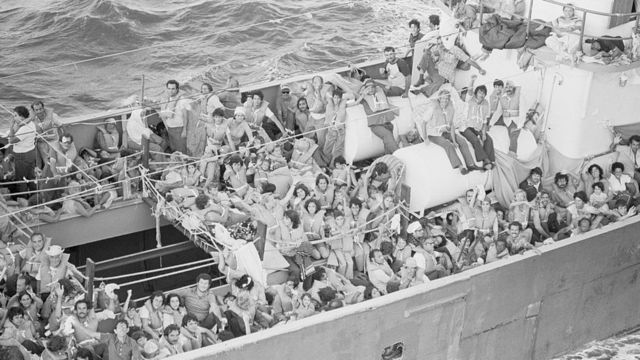 Barco con exiliados cubanos llegando a Florida, en EE.UU., tras dejar puerto Mariel."Todavía parece ser que los demandantes tienden a obtener al menos algo de lo que buscaron en cerca del 75% de los casos y más o menos todo lo que buscaron en cerca del 57% de los casos identificados", apunta."Abierta a los sobornos"Otros expertos indican que este tipo de prácticas se remonta hasta antes de la Segunda Guerra Mundial, por ejemplo con el uso que Hitler hizo de refugiados judíos.En 1938, el régimen nazi acorraló a los judíos polacos en Alemania e intentó deportarlos a Polonia, cuyo gobierno se negó a aceptarlos, recuerda Tara Zahra, una profesora de historia en la Universidad de Chicago."Los refugiados, al igual que los que se encuentran hoy en Bielorrusia, quedaron atrapados en una 'tierra de nadie' entre los dos Estados", le dice Zahra a BBC Mundo.Y observa que "el uso de los inmigrantes como armas no es, por desgracia, algo nuevo".Pero sí ha variado mucho en los últimos tiempos la cantidad de migrantes internacionales: se triplicó en 50 años, hasta llegar a 281 millones en 2020 según cifras de las Naciones Unidas.Esto hizo a algunos más sensibles al movimiento de migrantes, y a otros más propensos a sacar rédito del fenómeno.Leo Lucassen, un experto en historia de la migración, cree que la UE se volvió especialmente vulnerable a exigencias de terceros, al haber acordado ayudar a países de Medio Oriente y África a manejar sus fronteras para evitar que migrantes lleguen a Europa."Al hacer eso, les das un arma. Turquía ya utilizó esa arma hasta cierto punto al amenazar con abrir sus fronteras en 2017 o 2018 y dejar pasar a sirios a Grecia si la UE no pagaba más", dice Lucassen, director del Instituto Internacional de Historia Social en Amsterdam, a BBC Mundo.Nada indica hasta ahora que con la reciente crisis Bielorrusia haya ganado el pulso a la UE, que el jueves impuso con EE.UU. y otros aliados nuevas sanciones a ese país.Pero a juicio de Lucassen, líderes como el presidente turco Recep Tayyip Erdogan o el ruso Vladimir Putin podrían mirar ahora con atención lo que hizo Lukashenko en Bielorrusia."Está muy claro que para la UE esto crea de inmediato una situación de crisis, como ellos mismos la llaman. Y eso, por supuesto, la hace muy abierta a los sobornos y al chantaje", concluye.El papa inicia en Chipre una visita centrada en la migraciónhttps://www.dw.com/es/el-papa-inicia-en-chipre-una-visita-centrada-en-la-migraci%C3%B3n/a-600042543/12/2021El papa Francisco lanzó el jueves (02.12.2021) en Chipre un llamamiento a la "unidad", en plena crisis migratoria en Europa y en una isla dividida en dos, durante la primera etapa de un viaje de cinco días que incluirá también a Grecia.Se trata de la segunda visita de un papa a Chipre, una isla poblada especialmente por cristianos ortodoxos, tras la realizada por Benedicto XVI en 2010.El avión del pontífice argentino, de 84 años, aterrizó a las 14H52 local en el aeropuerto de Larnaca, al sur de Chipre, entre cánticos de "le queremos, papa Francisco", de un grupo de niños.A su llegada al aeropuerto, las autoridades chipriotas recibieron al papa Francisco con una banda de música y la alfombra roja desplegada bajo un sol resplandeciente.El sumo pontífice se dirigió justo después a la catedral maronita de Nuestra Señora de la Gracia, en Nicosia, donde se reunió con el patriarca de esta iglesia católica oriental (que representa a menos del 1% de la población chipriota, pero está presente en Siria y Líbano), el cardenal Béchara Rai."Para construir un futuro digno para el ser humano hay que trabajar juntos, superar las divisiones, tirar los muros y cultivar el sueño de la unidad", declaró el papa en la catedral.El sábado rumbo a GreciaFrancisco, que el sábado acudirá a Grecia, trasladará con él a Italia a 50 migrantes, según indicó el presidente chipriota Nicos Anastasiades, en un anuncio no confirmado por ahora por el Vaticano."Su simbólica iniciativa es, ante todo, una señal fuerte de la necesidad de la revisión de la política migratoria de la UE", dijo.Francisco también se reunió con el presidente Anastasiades para abordar el conflicto que divide a la isla.El papa pidió diálogo para curar esta "terrible herida", el conflicto que en 1974 separó Chipre entre la República de Chipre, miembro de la Unión Europea y la autoproclamada República Turca del Norte de Chipre (RTNC), reconocida sólo por Turquía."El camino de la paz, que sana los conflictos y regenera la belleza de la fraternidad, está marcado con una palabra: diálogo", declaró el sumo pontífice.Este viernes, el papa celebrará en Nicosia una misa en un estadio, frente a 7.000 fieles y una oración ecuménica con los migrantes, cerca de la "línea verde", la zona desmilitarizada administrada por la ONU que divide la ciudad y la isla en dos partes, un gesto considerado particularmente simbólico.La misa será el único evento en el que participará la comunidad católica de Chipre, compuesta por unas 25.000 personas (entre 5.000 y 7.000 maronitas), sobre una población de un millón, la mayoría de religión ortodoxa.Más de 500 policías velarán por la seguridad del papa Francisco. (afp, dpa)Papa Francisco en Lesbos: "No es levantando barreras como se resuelven los problemas"Publicado: Lunes, 06 Diciembre 2021https://jesuitas.lat/noticias/14-nivel-1/7056-francisco-no-es-levantando-barreras-como-se-resuelven-los-problemas?idU=1“Estoy aquí para decirles que estoy cerca de ustedes; estoy aquí para ver sus rostros, para mirarlos a los ojos: ojos cargados de miedo y de esperanza, ojos que han visto la violencia y la pobreza, ojos surcados por demasiadas lágrimas". Es así como el Papa se dirigió a los presentes en Mytilene, en el Centro de Recepción e identificación, sobre todo a los refugiados, y recordó hace cinco años, su visita a la isla, cuando el Patriarca Ecuménico, Bartolomé le dijo que quien tiene miedo de ellos, de los refugiados, "no los ha mirado a los ojos. El que les tiene miedo no ha visto sus rostros. El que les tiene miedo no ve a sus hijos.  Olvida que la dignidad y la libertad trascienden el miedo y la división. Olvida que la migración no es un problema del Oriente Medio y del África septentrional, de Europa y de Grecia. Es un problema del mundo".El Santo Padre insistió que sino hay una reconciliación con los más débiles, no habrá un "futuro próspero".  Rechazar a los pobres, afirmó es rechazar la paz. Pidió a Dios que "nos despierte del olvido de quien sufre, que nos sacuda del individualismo que excluye, que despierte los corazones sordos a las necesidades del prójimo". Los problemas se resuelven no con los muros sino uniendo fuerzas para hacerse cargo de los demás.  El Mar Mediterráneo se ha convertido en un "frío cementerio sin lápidas", y aseveró:  ¡No dejemos que el mare nostrum se convierta en un desolador mare mortuum, ni que este lugar de encuentro se vuelva un escenario de conflictos!La migración: un problema de todosEl Papa afirmó que la migración es "un problema del mundo, una crisis humanitaria que concierne a todos", y añadió que la pandemia, que nos ha afectado globalmente, nos ha hecho "sentir a todos en la misma barca", y experimentar "lo que significa tener los mismos miedos". La humanidad ha comprendido que los grandes problemas se "afrontan juntos, porque en el mundo de hoy las soluciones fragmentadas son inadecuadas".El Pontífice señaló que a pesar que a nivel mundial, se llevan a cabo las vacunaciones, en medio de "retrasos e incertezas", sin embargo, siente, dijo, que parece que "algo se está moviendo en la lucha contra el cambio climático, todo parece terriblemente opaco en lo que se refiere a las migraciones", agregó, y, sin embargo, están en juego personas, vidas humanas. Está en juego el "futuro de todos que si no está integrado, no será sereno".Si no hay políticas amplias no habrá un futuro sereno y prósperoEl Santo Padre insistió que sino hay una reconciliación con los más débiles, no habrá un "futuro próspero".  Rechazar a los pobres, afirmó es rechazar la paz. La historia, nos enseña, agregó, que los cierres y nacionalismos llevan a consecuencias desastrosas. Y recordando el Concilio Vaticano II, enfatizó que para alcanzar la paz, es "necesario respetar a los demás y su dignidad". El futuro, seguirá poniéndonos en contacto unos con otros, por tanto, Francisco, señaló que es "una ilusión pensar que basta con salvaguardarnos a nosotros mismos, defendiéndonos de los más débiles que llaman a la puerta".La historia siempre nos ha enseñado pero aún no hemos aprendido, dijo el Papa, que para orientar el futuro hacia el bien son necesarias políticas más amplias y no acciones unilaterales. Debe terminar el "continuo rebote de responsabilidades, que no se delegue siempre a los otros la cuestión migratoria, como si a ninguno le importara y fuese sólo una carga inútil que alguno se ve obligado a soportar"."Que Dios nos despierte del olvido de quien sufre" En su discurso, el Papa pidió a Dios que "nos despierte del olvido de quien sufre, que nos sacuda del individualismo que excluye, que despierte los corazones sordos a las necesidades del prójimo", los refugiados, "nos piden", dijo, "que no miremos a otra parte, que no reneguemos de la humanidad que nos une, que hagamos nuestras sus historias y no olvidemos sus dramas". Francisco, le pide al "hombre", a cada uno, que "superemos la parálisis del miedo, la indiferencia que mata, el cínico desinterés que con guantes de seda condena a muerte a quienes están en los márgenes. Afrontemos desde su raíz al pensamiento dominante, que gira en torno al propio yo, a los propios egoísmos personales y nacionales, que se convierten en medida y criterio de todo".Desde la última vez que visitó Francisco Lesbos, con sus "queridos hermanos Bartolomé y Ieronymos", han podido constatar que "poco ha cambiado sobre la cuestión migratoria. Ciertamente, muchos se han comprometido en la acogida y en la integración", y al respecto el Pontífice agradeció a los numerosos voluntarios  y asociaciones institucionales, sociales y caritativas, porque han "asumido grandes esfuerzos, haciéndose cargo de las personas y de la cuestión migratoria", y añadió:"Reconozco el compromiso en la financiación y construcción de dignas estructuras de acogida y agradezco de corazón a la población local por todo el bien que ha hecho y los numerosos sacrificios que han aceptado. Pero debemos admitir amargamente que este país, como otros, está atravesando actualmente una situación difícil y que en Europa sigue habiendo personas que persisten en tratar el problema como un asunto que no les incumbe. Y, ¡cuántas condiciones indignas del hombre! ¡Cuántos puntos críticos donde los migrantes y refugiados viven en situaciones límite, sin vislumbrar soluciones en el horizonte! Y, sin embargo, el respeto a las personas y a los derechos humanos —especialmente en el continente que no cesa de promoverlos en el mundo— debería ser salvaguardado siempre, y la dignidad de cada uno debería ser antepuesta a todo. Es triste escuchar que el uso de fondos comunes se propone como solución para construir muros".Los muros no resuelven ni protegen del peligroMuros que, según el Papa, pretenden resolver los problemas: "Ciertamente, los temores y las inseguridades, las dificultades y los peligros son comprensibles. El cansancio y la frustración, agudizados por la crisis económica y pandémica, se perciben, pero no es levantando barreras como se resuelven los problemas y se mejora la convivencia, sino uniendo fuerzas para hacerse cargo de los demás según las posibilidades reales de cada uno y en el respeto de la legalidad, poniendo siempre en primer lugar el valor irrenunciable de la vida de todo hombre". La solución que propone Francisco es la de "sumergirse en los problemas de la mayoría de la humanidad, de tantas poblaciones víctimas de emergencias humanitarias que no han provocado sino sólo padecido, a menudo después de largas historias de explotación todavía en curso". Y aconsejó que en vez de arrastrar a la opinión pública al miedo al otro, mejor, se hable, "con el mismo tono", de la "explotación de los pobres, o de las guerras olvidadas y a menudo generosamente financiadas, o de los acuerdos económicos que se hacen a costa de la gente, o de las maniobras ocultas para traficar armas y hacer que prolifere su comercio".Acciones concertadas para resolver emergenciasEs necesario, dijo enfrentar "las causas remotas, no a las pobres personas que pagan las consecuencias de ello, siendo además usadas como propaganda política. Para remover las causas profundas no se puede sólo resolver las emergencias. Se necesitan acciones concertadas. Es necesario acercarse a los cambios históricos con amplitud de miras", afirmó, porque no existen "respuestas fáciles para problemas complejos; existe más bien la necesidad de acompañar los procesos desde dentro, para superar los guetos y favorecer una lenta e indispensable integración, para acoger las culturas y las tradiciones de los otros de una manera fraterna y responsable".Francisco, pidió que para recomenzar, "miremos el rostro de los niños. Hallemos la valentía de avergonzarnos ante ellos, que son inocentes y son el futuro. Interpelan nuestras conciencias y nos preguntan: “¿Qué mundo nos quieren dar?”. No escapemos rápidamente de las crudas imágenes de sus pequeños cuerpos sin vida en las playas". El Mediterráneo: un frío cementerio sin lápidasCon pesar, el Papa afirmó que el mar Mediterráneo se ha convertido en un "frío cementerio sin lápidas". Durante milenios ha unido pueblos diversos y tierras distantes, enfatizó, esta gran "cuenca de agua, cuna de tantas civilizaciones, ahora parece un espejo de muerte. ¡No dejemos que el mare nostrum se convierta en un desolador mare mortuum, ni que este lugar de encuentro se vuelva un escenario de conflictos! No permitamos que este “mar de los recuerdos” se transforme en el “mar del olvido”. Les suplico: ¡detengamos este naufragio de civilización!". Por último, el Papa Francisco aseveró que es en las orillas de este mar que Dios se hizo hombre, su "Palabra ha resonado llevando consigo el anuncio de Dios, que es «Padre y guía de los hombres». Él nos ama como hijos y quiere que seamos hermanos".  Y, en cambio, enfatizó, ofendemos a Dios, "despreciando al hombre creado a su imagen, dejándolo a merced de las olas, en la marea de la indiferencia, a veces justificada incluso en nombre de presuntos valores cristianos. La fe nos pide compasión y misericordia, exhorta a la hospitalidad, a aquella filoxenia que impregnó la cultura clásica, encontrando luego en Jesús su propia manifestación definitiva, especialmente en la parábola del Buen Samaritano".  No es ideología religiosa, afirmó, son raíces cristianas concretas."Jesús afirma solemnemente que está allí, en el forastero, en el refugiado, en el que está desnudo y hambriento; y el programa cristiano es estar donde está Jesús. Sí, porque el programa cristiano, escribió el Papa Benedicto, «es un corazón que ve» (Carta enc. Deus caritas est, 31)".El Papa pidió a la Virgen María que nos abra los ojos ante los sufrimientos de los hermanos,  recordando  a tantas madres embarazadas, que encontraron la muerte rápidamente, estando de viaje, el Pontífice solicitó que "la Madre de Dios nos ayude a tener una mirada materna, que ve en los hombres hijos de Dios, hermanas y hermanos que acoger, proteger, promover e integrar; y a amar con ternura.  Que María Santísima nos enseñe a anteponer la realidad del hombre a las ideas e ideologías, y a dar pasos ágiles al encuentro del que sufre".¿Por qué implicar a las comunidades municipales en la acogida de refugiados?No se trata de simplificar los procesos legales, sino de facilitar esa acción inmediata y de primera mano que pueden proporcionar las entidades localesDANIEL PÉREZ VIOLETA ALCARAZ JAVIER LAREQUI25 NOV 2021 - 22:35 CSThttps://elpais.com/planeta-futuro/2021-11-26/por-que-implicar-a-las-comunidades-municipales-en-la-acogida-de-refugiados.htmLas personas desplazadas en el mundo han aumentado de forma dramática en los últimos años, sobre todo desde la crisis de los refugiados sirios de 2015. La inestabilidad política en Europa del Este también ha contribuido a tensar las fronteras de países como Polonia o Austria, por no hablar de la permanente presión migratoria a la que se enfrentan países mediterráneos como España, Italia o Grecia. Esto muestra la importancia de establecer mecanismos de acogida de refugiados que huyen de sus países para proteger sus vidas.La crisis 2015 evidenció la incapacidad de los Estados miembros de la Unión Europea para hacer un reparto equitativo y solidario de los refugiados y, por tanto, dar una respuesta humanitaria a la altura de los valores europeos. Cada año, las solicitudes de asilo en países como España también ponen de manifiesto la necesidad de reformar el sistema. Aunque el Ministerio de Interior resolvió un número récord de solicitudes de asilo en 2020, los datos apuntan a que, según la Comisión Española de Ayuda al Refugiado, España se mantiene a la cola de la UE por reconocimiento de las mismas. Esta cifra no llegó al 5%.En los últimos años, la Unión Europea —y también España— ha apostado por una política migratoria que ha intentado externalizar el “problema” gracias a acuerdos con países terceros de tránsito, mediante Frontex o compromisos bilaterales. Aunque esto ha evitado la llegada de muchos migrantes a Europa, también ha conducido a otros muchos a optar por peligrosas vías ilegales. Hace unas semanas ya apuntábamos en otro artículo en Planeta Futuro/ELPAÍS la importancia de garantizar rutas migratorias seguras desde África con el objetivo de evitar repetir un verano tan trágico como el que hemos vivido no solo en el Mediterráneo, sino también en la ruta atlántica a través de las Islas Canarias, Andalucía y Portugal.La gestión de las peticiones de asilo requiere una nueva política europea de patrocinio comunitario y humanitario que mejore la acogida en nuestros países. El Pacto de Migración y Asilo de la Comisión Europea aprobado hace algo más de un año ya apuntaba la necesidad de dar luz verde a este tipo de programas fundamentados en la capacitación y en la formación de los migrantes. Ahora, desde el Foro por el Futuro de la Unión Europea de la asociación juvenil Equipo Europa proponemos dar un paso más y pedimos a la Comisión Europea que pase de las palabras a los hechos e impulse una directiva o un reglamento de patrocinio comunitario de personas refugiadas.El patrocinio comunitario está basado en una mayor implicación de los actores locales, asociaciones comunitarias, oenegés y ayuntamientos en la acogidaEl patrocinio comunitario está basado en una mayor implicación de los actores locales, asociaciones comunitarias, oenegés y ayuntamientos, a los que se suman los ya activos gobiernos regionales y estatales. Se trata de una iniciativa que pretende impulsar la responsabilidad compartida entre la sociedad civil y las instituciones públicas en la integración de los refugiados. A través de estos programas, son las propias entidades las que pueden encargarse directamente de la admisión y acogida.Esta propuesta no debe ser una vía que permita que los Estados dejen de lado sus obligaciones comunitarias dentro de las políticas migratorias de reasentamiento, sino un complemento para mejorar el sistema de acogida de los países en la que implicar a la sociedad civil y a las administraciones locales. No se trata de simplificar los procesos, sino de facilitar la acción inmediata y de primera mano que pueden proporcionar las entidades locales. El hecho de que sean ellos los que lo lideren permite, además, crear un vínculo mucho más estrecho entre las personas migrantes y las de acogida.Con esta iniciativa y, según un estudio de la Comisión Europea, se podría aumentar el número de plazas en los países europeos para las personas que piden asilo, facilitar su admisión y, sobre todo, mejorar la integración en las comunidades locales. El propio Pacto Mundial sobre los Refugiados de las Naciones Unidas incluye el patrocinio comunitario como una de las vías seguras para involucrarse en los primeros pasos del proceso.En el País Vasco, un proyecto piloto nacido en 2019 ha sido prorrogado por dos años más. El Auzolana II comenzó su andadura con cinco familias de origen sirio que llegaron a Euskadi huyendo de la guerra. La Fundación Ignacio Ellacuría y Cáritas se encargan de llevar a cabo las acciones necesarias para la bienvenida de nuevas familias dándoles su apoyo social, material y financiero. La experiencia cuenta con el apoyo de las instituciones públicas y se inspiró en un proyecto canadiense.La Unión Europea necesita una seria reflexión política, social y humanitaria acerca de las vías legales y seguras para obtener protección en Europa. Entre ellas, la promoción del reasentamiento o la admisión humanitaria deben ser replanteadas para involucrar más a las comunidades locales y, de esta manera, conseguir una integración efectiva. Y estos objetivos no deben ser solo optativos, como ha ocurrido hasta el momento, sino vinculantes para los Estados miembros.Éxodo de migrantes haitianos: la crisis que sacude al continente americanoPrimera modificación: 23/12/2021 - 22:02Por: Álvaro Corderohttps://www.france24.com/es/programas/migrantes/20211223-migrantes-haitianos-america-crisis-eeuuEl drama de la población haitiana recorrió todo el continente durante este 2021. Miles de personas de esta nación que vivían en Brasil y Chile mayoritariamente decidieron emprender un camino de emigración hacia Estados Unidos que los llevó a enfrentarse a numerosos pasos fronterizos, peligros y a un rechazo final por parte de Estados Unidos; lo que ha acentuado aún más la pobreza extrema de la que huían.Recorrer todo un continente con el objetivo de huir de la pobreza extrema. Ese es el dilema al que se han enfrentado miles de migrantes haitianos durante 2021. El éxodo masivo de esta población ha sido uno de los mayores en los últimos tiempos y ha afectado a numerosos países del sur al norte. En su camino se han topado con amenazas naturales, grupos armados, extorsiones, precariedad extrema y el rechazo final de Estados Unidos.Pero el éxodo de haitianos es un movimiento migratorio con unas características muy determinadas que lo diferencian de otros como el de venezolanos y hondureños. Para entenderlo hay que remontarse al 12 de enero del año 2010, un día que está marcado en la memoria de todos los haitianos como uno de los más fatídicos de su historia. En esa fecha se registró el gran terremoto que devastó una gran parte de la nación caribeña y que obligó a miles de personas que lo habían perdido todo a huir hacia países como Chile o Brasil.Decenas de miles de haitianos eligieron estos destinos debido a la relativa facilidad administrativa que otorgaban para la época y a que son dos de las economías más sólidas de la región. En términos macroeconómicos, Chile es un referente en América Latina y Brasil para 2010 era un gigante en constante crecimiento que requería de numerosa mano de obra para realizar infraestructuras de cara al Mundial de Fútbol de 2014 y a las Olimpiadas de Río de 2016.Pero la realidad de estos haitianos pronto encontró una cara muy amarga. La mayoría de estas personas nunca pudieron encontrar una vida digna, un empleo de calidad y una estabilidad en estas naciones. En muchos casos se vieron forzados a realizar los trabajos peor remunerados y más sacrificados y apenas contaron con un apoyo institucional.A esto, Sandra Gil, del Consejo Nacional de Investigaciones Científicas y Técnicas de Argentina, afirma que “hay que añadir el gran rechazo que han experimentado estas comunidades por parte de sectores importantes de la sociedad en países como Chile”. La comunidad haitiana es la tercera en esta nación, solamente por detrás de la venezolana y la peruana.Sibylla Brodzinsky, vocera y miembro de la Agencia de la ONU para Refugiados ACNUR, añade que a estos factores se suman las crisis actuales que sufre Haití. “Aunque el asesinato de Jovenel Moïse o el terremoto de julio de 2021 no hayan afectado directamente a estas poblaciones que ya vivían en el extranjero, sí que lo han hecho a familiares que todavía residen en Haití. La necesidad creciente de estos hace que las personas se vean obligadas a desplazarse en busca de más ganancias por su trabajo que puedan enviar a Haití”.La pandemia catapultó la huida al nortePero su mala situación llegó a empeorar. La llegada de la pandemia al continente latinoamericano trajo consigo cierres y una profunda crisis macroeconómica que afectó a diferentes sectores de economías. En estas coyunturas, las personas más afectadas son siempre las que están menos protegidas: las que trabajan sin una protección laboral o incluso sin un contrato. La informalidad fue la más afectada durante los confinamientos y trajo mucha hambre a estos trabajadores y sus familias.Este conjunto de situaciones hizo que miles de ellos decidieran probar suerte partiendo hacia Estados Unidos y Canadá en búsqueda de una vida mejor. Por lo tanto, la migración haitiana tiene la peculiaridad de que no se da desde su país de origen, sino desde terceros. Esta migración estuvo produciéndose durante años de forma silenciosa, pero en 2021 se dieron los factores que aceleraron una explosión migratoria que se pudo percibir de primera mano en la localidad colombiana de Necoclí, junto a la frontera panameña.Aquí se concentraron durante semanas miles de migrantes a la espera de poder embarcar con rumbo al Tapón del Darién, la frontera natural entre Colombia y Panamá. Esta región tiene la peculiaridad de ser muy complicada geográficamente, inhóspita y de contar con la presencia de grupos armados que extorsionan a los migrantes.Archivo: Varados más de 10.000 migrantes en la población colombiana de NecoclíLo vivido en Necoclí desbordó completamente a esta pequeña localidad caribeña. Las autoridades tuvieron que atender a miles de haitianos, en muchos casos menores, que venían sin prácticamente nada y con cuadros médicos complejos en muchos de los casos. Estas personas organizaron campamentos improvisados en las playas donde las condiciones higiénicas y de seguridad eran muy limitadas.Como indica la profesora Gil, el recorrido de estas personas por Sudamérica es “largo, pero relativamente tranquilo, la situación se empieza a complicar una vez llegan al Tapón del Darién”.  Para entender lo vivido en este 2021 no hay más que poner el foco en los datos de ACNUR suministrados a France 24 por medio de Brodzinsky. En todo 2020, unas 8.500 personas atravesaron este paso, pero hasta octubre de 2021 las cifras son de 191.000, de los cuales en torno al 90% son haitianos. Un incremento “gigantesco” que categoriza la magnitud de esta crisis.Un viaje cargado de peligrosEl Tapón del Darién quizá represente el máximo exponente de los riesgos a los que estas personas se enfrentaron con el objetivo de llegar a Estados Unidos. Como relata Brodzinsky a este medio, miembros de ACNUR observaron desde Panamá cómo las personas que lograban salir de la frondosa selva salían con “cuadros de deshidratación, hambrientos y, en muchos casos, habían sufrido robos”.La vocera de ACNUR asegura que actualmente “se desconoce el número de personas que han podido fallecer en ese trayecto o que están desaparecidas”, pero afirma que los testimonios de muchos migrantes corroboraban que era “habitual” ver cadáveres de personas en medio de la selva.Las mujeres haitianas que atravesaron este paso corrían el peligro de ser violadas. Brodzinsky afirma que estas situaciones fueron “un hecho” y que “dependían especialmente de los caminos que se tomasen dentro del Darién”. Actualmente, organismos estatales panameños como la Defensoría y la Fiscalía están tomando declaraciones a mujeres para reconstruir los hechos de lo sucedido.El porqué estas personas decidieron aventurarse a realizar estos recorridos tan largos y peligrosos para llegar a Estados Unidos sigue teniendo, en cierta manera, una respuesta ambigua. En muchos de los casos puede deducirse que la desinformación jugo un papel clave en varios aspectos para estos migrantes.Primero, la desinformación en torno a la longitud, dureza y peligrosidad del recorrido, que muchos asumían sin ser plenamente conscientes de lo que ello implicaba. El segundo puede girar en torno al anuncio estadounidense en mayo de 2021 de la aplicación del estatus de protección temporal a migrantes haitianos que ya estuvieran en suelo estadounidense.Este último punto es clave. Esa protección solo aplicaba para los que ya estuvieran en Estados, no para los que iban camino, pero algunos de ellos podrían haber malinterpretado esto, según confirma Brodzinsky.El rechazo de Estados Unidos deja la crisis abiertaAquellos que lograron salvar estos peligros se adentraron en un recorrido por todo Centroamérica y México que los sumó a las caravanas de otros migrantes, como los hondureños. La situación desató que para septiembre de este año, miles de migrantes decidieran acampar al borde de la frontera sur de Estados Unidos. Las imágenes de desesperación que acompañaron a los migrantes durante estos días dieron la vuelta al mundo, al igual que el trato que les dieron las autoridades fronterizas.Estados Unidos denegó sistemáticamente el asilo a estas personas, que decidieron instalarse en un macrocampamento debajo de un puente de la frontera. Todos los que intentaban entrar a territorio estadounidense eran automáticamente devueltos, protagonizándose escenas de auténtica tensión que propiciaron la condena internacional.Después de semanas, las deportaciones a Haití para aquellos que habían cruzado la frontera de Estados Unidos comenzaron. Para Sandra Gil, “la crisis migratoria protagonizada por los migrantes haitianos puso en problemas a la Administración Biden, que tenía una fuerte presión por parte de toda la bancada republicana e incluso miembros de su partido, por lo que el comienzo de las deportaciones se puede interpretar por eso.Cientos de personas fueron devueltas durante esos días a Puerto Príncipe. Esto suponía el final de un viaje en busca de una vida mejor que para muchos había comenzado en 2010. La mayoría de estas personas lo hicieron devastadas por tener que volver a un país con una crisis política, económica, social y de seguridad estructural. Haití lleva años siendo la nación más pobre del hemisferio occidental.Para los que evitaron la deportación a su país de origen, la única salida factible a su situación es México. Brodzinsky destaca el papel de este país latinoamericano que en los últimos años “ha pasado de ser un emisor de migrantes o territorio de paso a ser uno de los mayores receptores debido al endurecimiento de las políticas migratorias de Estados Unidos”.Las claves de por qué estas miles de personas pueden intentar quedarse en México hasta que les surja una oportunidad en Estados Unidos están en que este país tiene un reconocimiento amplio del asilo bajo la Declaración de Cartagena, algo podría permitir instalarse a estas personas.La duda ahora está en si podrán lograr en México lo que no consiguieron en Brasil y Chile: cierta estabilidad y un lugar en el que puedan asentarse con tranquilidad para desarrollar sus vidas. En cuanto al flujo migratorio, está por ver si en este 2022 se retoma, ya que todavía hay una cantidad considerable de haitianos en Chile, Brasil y otros países latinos. En los últimos meses, el tránsito ha disminuido notablemente pero su futuro también dependerá, en gran parte, de las políticas migratorias de Estados Unidos y de las condiciones en las que estas personas vivan en los terceros países.ONU: Migrantes denuncian que Bielorrusia forzó su salida hacia PoloniaLa investigación realizada por una misión de Naciones Unidas habla de uso de amenazas y violencia para obligar a bielorrusos a cruzar la frontera.https://www.dw.com/es/onu-migrantes-denuncian-que-bielorrusia-forz%C3%B3-su-salida-hacia-polonia/a-60210682La portavoz de la ONU, Elizabeth Throssell entregó el resultado de la investigación que realizó una misión de Naciones Unidas del 29 de noviembre al 3 de diciembre sobre la crisis migratoria en la frontera entre Bielorrusia y Polonia, resumiendo sus conclusiones en un cruce forzoso de bielorrusos a Polonia.Los entrevistados por los miembros de la ONU detallaron que las fuerzas de seguridad bielorrusas los obligaron a cruzar la frontera utilizando amenazas y violencia directa. Según indicó Throssell, "la mayoría denunció que cuando estaban en Bielorrusia fueron golpeados o amenazados por las fuerzas de seguridad, y que éstas les forzaron a cruzar la frontera, mostrándoles por dónde podían hacerlo". Además, se les prohibió dejar el área fronteriza, donde apenas tenían acceso a alimentos, agua potable o refugio, para intentar buscar mejores condiciones en lugares como Minsk, la capital bielorrusa, añadió.Ante los resultados de la investigación, Throssell pidió a las autoridades bielorrusas que investiguen estos hechos y "pongan fin inmediato a tales prácticas", mientras que reclamó tanto Bielorrusia como a Polonia que afronten la crisis "en línea con las leyes internacionales en materia de derechos humanos y de atención a los refugiados".Prohibido el pasoEl equipo de Naciones Unidas lamentó no haber tenido acceso a Bielorrusia, que no aceptó las peticiones de entrada, y aunque sí pudo trabajar en territorio polaco también en ese país se le denegó la entrada en ciertas áreas restringidas de la frontera.Throssell indicó que el equipo investigador también recibió informes de migrantes devueltos inmediatamente desde Polonia a Bielorrusia, incluyendo niños y personas que habían solicitado protección. A este respecto, la portavoz pidió a las autoridades locales que revisen la legislación nacional, que permite estas devoluciones inmediatas pese a que no son amparadas por la ley internacional.Otra práctica de las autoridades polacas criticada por el equipo que visitó el país fue la sistemática detención de los migrantes procedentes de la frontera con Bielorrusia, pese a que tal medida debería ser "únicamente un último recurso, y aplicable sólo durante un periodo limitado de tiempo".Desde agosto, Bielorrusia se ha convertido en un lugar habitual de tránsito para migrantes iraquíes, sirios y de otros países que quieren llegar a países vecinos de la UE, como Lituania, Letonia o Polonia, muchos de ellos con la intención de llegar a Alemania.El gobierno polaco acusan a Minsk de orquestar esta oleada de inmigración ilegal para desestabilizar a la Unión Europea en respuesta a las sanciones de Bruselas contra el régimen bielorruso.mn (efe, afp)Eva Maria Geigl: “La historia de la humanidad está hecha de migraciones sucesivas”Eva Maria Geigl es directora de investigaciones del Centro Nacional de Investigación Científica de Francia y corresponsable de un equipo de paleogenómica del Instituto Jacques Monod, en París.https://contrainformacion.es/entrevista-a-eva-maria-geigl-la-historia-de-la-humanidad-esta-hecha-de-migraciones-sucesivas/Por  Contrainformacion.es16 noviembre 2021 07:41Agnès BardonYa sea por razones vinculadas al clima, a los conflictos o a la subsistencia, los seres humanos siempre se han desplazado y mezclado, como lo demuestra el análisis del genoma de restos óseos hallados en los yacimientos arqueológicos. Las explicaciones nos las proporciona Eva Maria Geigl, directora de investigaciones del Centro Nacional de Investigación Científica de Francia y corresponsable de un equipo de paleogenómica del Instituto Jacques Monod, en París.¿Cuál es la función de la paleogenómica?La paleogenómica es una disciplina complementaria de la arqueología y la antropología. Los arqueólogos realizan excavaciones y extraen fragmentos de huesos que tratan de situar en una época y una cultura determinadas. El análisis de restos humanos hallados en excavaciones puede facilitar la identificación del sexo del individuo, y a veces de su rango social y de las enfermedades que padeció, e incluso puede proporcionar pistas sobre el funcionamiento de una sociedad.El trabajo de los paleogenetistas consiste en extraer el ADN de los huesos para analizar su genoma, que luego se compara con el de otros individuos que vivieron en periodos y lugares diferentes o que proceden de poblaciones actuales. De ese modo es posible reconstruir los linajes, o sea, los vínculos de parentesco, de proximidad genética, y también las migraciones y los mestizajes acontecidos a lo largo de la historia.¿De qué manera los datos genéticos pueden narrar la historia biológica de una población?El análisis genético permite caracterizar la historia del poblamiento de una región determinada y así establecer los desplazamientos y su hibridación con las comunidades autóctonas. De ese modo, la paleogenómica permitió demostrar que hace 8.500 años grupos de agricultores de Anatolia y de la región del Mar Egeo se desplazaron hacia el noroeste de Europa. La agricultura y la domesticación de animales se desarrollaron hace aproximadamente unos 12.000 años en el Creciente Fértil de Oriente Medio, en Irán y en Anatolia. Hace aproximadamente 8.500 años, esos agricultores empezaron a migrar hacia Europa por una ruta continental que se iniciaba en Grecia, pasaba por los Balcanes y seguía a través de Hungría, Austria y Alemania para concluir en el norte de Francia (en la cuenca de París).Una segunda ruta bordeaba la costa mediterránea a lo largo de lo que hoy es Croacia, Italia, Sicilia, Cerdeña y Córcega,  hasta llegar al sur de Francia y el noreste de la península Ibérica. Estos desplazamientos ya se conocían gracias al análisis de los vestigios hallados en las excavaciones, en forma de restos de cerámica y herramientas de sílex o huesos de animales domésticos, como el cordero, que fueron introducidos por esos grupos de agricultores.Pero, a partir de los materiales disponibles, los arqueólogos no podían precisar si solo se habían difundido entre los pueblos de Europa los conocimientos y las técnicas de los agricultores de Oriente Medio, o si los inventores de esas técnicas se habían desplazado físicamente. Gracias al análisis del genoma se pudo establecer que los agricultores se habían encontrado con los cazadores recolectores autóctonos asentados en Europa unos 14.500 años antes y que hubo un mestizaje parcial entre ambas poblaciones.¿Es posible que el análisis basado en el genoma ayude a esclarecer determinadas realidades históricas desde una perspectiva innovadora?En efecto, así ocurrió en 2012, cuando en la cueva de Denisova, situada en los montes Altai, en Rusia, se hallaron los restos de una joven que vivió allí hace unos 50.000 años. El análisis del genoma de una de sus falanges permitió demostrar la existencia de una población que coexistió con los neandertales. Esa población que vivía en Asia se desplazó y sus miembros se aparearon con los primeros Homo sapiens procedentes de África. Hasta ese momento los paleoantropólogos no sospechaban de la existencia de ese grupo humano.La migración hacia Europa de los yamnayas, nómadas procedentes de las estepas situadas al norte del mar Negro, es otro ejemplo. Estos pueblos, cuya economía se basaba en la cría de ganado bovino, ingresaron en el centro y el norte de Europa hace aproximadamente 5.000 años. Esos nómadas de las estepas, en su mayoría de sexo masculino, se aparearon con mujeres de las comunidades autóctonas de agricultores del neolítico tardío. Pero, al lograr mejores tasas de reproducción, se produjo un importante reemplazo genético, lo que se denomina una introgresión.Todavía hoy, en Bretaña, en el oeste de Francia, Irlanda y el Reino Unido, entre el 80% y el 90% de los hombres son portadores del cromosoma Y de los yamnayas. Los arqueólogos ignoraban ese fenómeno, porque no se habían encontrado restos materiales del paso de los yamnayas.¿Se conocen las causas de esas migraciones?Es posible imaginar distintas causas, pero se trata de hipótesis. No podemos aportar puebas científicas. Esos desplazamientos tal vez ocurrieran por motivos climáticos, pero también podría tratarse de causas demográficas. Sin duda las migraciones podrían haber sido causadas por necesidades vinculadas a la subsistencia del grupo, como ocurrió con las comunidades de cazadores recolectores que seguían las migraciones de los grandes cuadrúpedos. A medida que el clima cambiaba, los seres humanos tuvieron que buscar otras regiones para asentarse. Pero los choques entre diversos grupos humanos también podrían haber sido la causa. Tal como ocurre actualmente, es probable que entonces las personas se desplazaran por motivos climáticos y de subsistencia o a causa de los conflictos.A la luz del análisis del genoma de nuestros antepasados, ¿es posible afirmar que todos somos migrantes?Sin duda. Para empezar, todos somos de origen africano, porque todos nuestros ancestros vinieron de África. El Homo sapiens evolucionó en África y abandonó el continente en oleadas sucesivas. La última de esas migraciones fue la de nuestros antepasados directos. Y también somos todos migrantes, porque la historia de la humanidad está tejida por una sucesión de migraciones. Desde siempre, los grupos de población se desplazan y se mezclan, lo que a veces se traduce en la sustitución de las poblaciones autóctonas, aunque no siempre es así.No somos sedentarios. Siempre hemos tenido que movernos y adaptarnos. No hay poblaciones genéticamente “puras”. Esto además debería alegrarnos porque, biológicamente, necesitamos que nuestro patrimonio genético se mezcle.Nazanín Armanian. Tres nuevos elementos en las migraciones del ser humanoNAZANÍN ARMANIANhttps://blogs.publico.es/puntoyseguido/7545/tres-nuevos-elementos-en-las-migraciones-del-ser-humano/30 DICIEMBRE 2021Es incierto que la pobreza sea, hoy en día, el principal motivo de la migración de grandes grupos humanos. Un país como India, por ejemplo, cuanta con nada menos que 224 millones de personas que viven debajo de la línea de pobreza, con menos de 1,50 euros por día, pero no vemos pateras con indios a bordo intentando llegar a las "tierras ricas".Alrededor del 80% de las personas migrantes que consiguen llegar a Europa, sobreviviendo a las heridas físicas y psicológicas de la tragedia vivida y las calamidades de una peligrosa y agotadora ruta, huyen de guerras y de violencia política, que no de pobreza, afirma un estudio financiado por el Consejo de Investigación Económica y Social de Reino Unido y realizado por la Universidad Middlesex de Londres. El "empuje" de las guerras es el principal factor que arranca a las personas de sus hogares y las lanza a la incertidumbre, mientras el factor de "atracción" (perspectiva de mejora económica) explica el traslado organizado y planificado de una minoría. En Europa, menos de una quinta parte de los recién llegados son migrantes económicos, insiste el informe. Y a pesar de las quejas de un sector de nativos -que no impidieron la agresión militar de sus gobiernos a otras naciones-, lo cierto es que la mayoría de los decenas de millones de refugiados de las guerras de la OTAN contra Irak o Afganistán, Libia, etc., se encuentran en los países vecinos.Hay tres datos que explican la razón por la que Oriente Próximo se ha convertido en la principal fábrica de refugiados de guerra y violencia política del mundo: 1) el pulso entre las potencias mundiales por sus inmensas reservas de hidrocarburo; 2) estar ubicado en las proximidades de China y Rusia, los dos principales rivales de EEUU, país que al estar lejos de la región la ha sembrado de bases militares y regímenes reaccionarios: convertir los poderosos estados en "fallidos", vía la destrucción total de sus infraestructuras, es la piedra angular de la estrategia de la OTAN en esta zona; y 3) las dictaduras despiadadas y los totalitarismos religiosos de corte medieval que azotan la región desde hace cuatro décadas, patrocinadas, directa o indirectamente, por EEUU y la Unión Europea, que provocan la huida en masa de sus ciudadanos.La militarización del saqueo de los recursos naturales de Libia, por ejemplo, hizo que antes de la agresión de la OTAN en 2011, el país de cinco millones de habitantes, la primera reserva de petróleo de África y la segunda de agua dulce del mundo tras Rusia, diera trabajo a otros dos millones de trabajadores extranjeros. Después de la demolición de Libia, miles de personas murieron bajo los bombardeos, otros cientos en el negocio de esclavos o en la ruta para huir de aquel infierno, convirtiendo al Mediterráneo en el cementerio del pequeño Ahmad, de Naima la maestra o del doctor Wijdan.Otras causas de grandes desplazamientos humanos han sido:Desastres ambientales, como cuando la compañía petrolera Royal Dutch Shell vertió en 1995 alrededor de 1,5 millones de toneladas de petróleo en el delta de Níger y, con la complicidad del gobierno y la violencia policial, forzó la huida de 30.000 lugareños de sus hogares; en este contexto, fueron ejecutados varios activistas sociales, entre ellos al escritor de 54 años Ken Saro-Wiwa Saltar.Regímenes no solo incompetentes y criminales. Cada año, cerca de dos millones de mujeres filipinas son enviadas por el propio gobierno a los países árabes del Golfo Pérsico para trabajar en servicio doméstico. No es que Manila sea incapaz de crear puestos de trabajo para sus ciudadanos, la cuestión es que, por un lado le da igual que millones de niños y niñas no vean a sus madres durante años -por estar esclavizas por una calderillas en un país extranjero cuyo idioma ni entienden-, y por otro utiliza la rentable fórmula de explotación de mujeres que emplea la industria de prostitución: recibe ingentes petrodólares alquilando a las ciudadanas filipinas a los "patrones" y sus familias extranjeros, quienes pueden hacer con ellas lo que les de la gana -desde explotar su fuerza laboral sin respetar ninguna ley laboral, hasta privarle de alimentos como castigo, violarlas e incluso matarlas-. La creciente demanda de servicios domésticos, tanto por familias pudientes como por el envejecimiento de la población, ha disparado los beneficios de esta industria: en 2019, una filipina denunció a su patrón, un oficial de la Marina Real Saudita por violarla, sin embargo, el tribunal la acusó a ella de adulterio y la condenó a la lapidación.Estas empresas, ante la presencia contundente de cientos de miles de soldados de EEUU en la zona, han militarizado la prostitución, encubriéndola con el "trabajo doméstico"; de repente ellas se ven en las bases de EEUU y la OTAN, de donde no suelen salir con vida. La «industria de la migración», promovida por las empresas publica y privadas, se hacen de oro exportando esclavas.Y aquí, los nuevos elementos:1. Desde el año 2000, la mitad de los 270 millones migrantes internacionales que hubo en 2019 son mujeres, fenómeno inaudito, ya que eran los hombres quienes "se iban" para preparar el terreno a una reagrupación familiar, aunque solían (y suelen) formar nuevas familias en las tierras de acogida y solo mandarle una pequeña ayuda para mantenerla bajo control.2. El Apartheid contra la mujer, como política oficial de algunos gobiernos recién instalados, que suele ir acompañado por brutales ataques no solo a los derechos conquistados de esta mitad de la población, sino a la integridad física de la mujer simplemente por serlo. Estamos siendo testigos de la salida de miles de mujeres afganas -deportistas, profesionales, jóvenes con sueños rotos- que se niegan a ser tratadas como mero objeto sexual por una banda fascista medieval. Es la segunda vez que sucede tal fenómeno: la primera sucedió con la instalación de la teocracia de extrema derecha en Irán en 1978, que la considera, por ley, "medio humana"; a las iraníes, quienes han tenido uno de los movimientos feministas más poderosos de la región desde finales del siglo XIX. El velo sólo simboliza este estatus de subgénero y la mentalidad putrefacta y perversa de los diseñadores del sistema. Al menos tres millones de mujeres iraníes -activistas políticas, profesionales, artistas, tituladas universitarias, etc.- tuvieron que dejar su hogar por graves violaciones de sus derechos más elementales. Y una curiosidad: ¡lo primero que hacen las casadas, al pisar Europa, es divorciarse!3. La utilización de las personas migrantes como moneda de cambio por los Estados, sucedido en los últimos años en dos relevantes ocasiones:a) Durante las tres "crisis de refugiados". La primera organizada por Turquía y Arabia Saudí en otoño del 2015 y con el cuerpo sin vida del pequeño Aylin como reclamo. El objetivo del montaje por Ankara, Riad y Berlín fue presionar a la OTAN a derrocar a Bashar al Asad. La segunda tuvo lugar en enero del 2016, con la rocambolesca y chapucera historia de las supuestas violaciones cometidas por "refugiados no blancos" en Alemania, pretexto para expulsarles por los mismos que colgaron el cartel "bienvenidos refugiados"; ahora que EEUU se negaba a derrocar a Asad debían marcharse. Y la tercera, cuando los mercaderes de seres humanos, Alemania y Turquía, discutían el precio de cada refugiados deportado en una transacción.b) Noviembre de 2021, miles de refugiados se quedaron atrapados en la región bielorrusa de Grodno -en la frontera de Polonia- sin poder seguir su camino hacia Alemania. En aquel bosque helado, sin comida ni mantas, con temperatura media de 5 grados de día, unos 4.000 refugiados formados por kurdos iraquíes, sirios, afganos e iraníes - entre ellos decenas de mujeres embarazadas y cientos de niños- fueron humillados y atacados con gases lacrimógenos y la culata de rifles por los soldados desalmados polacos (¡y no vale que "eran unos mandados"!), quienes blindaron la frontera con alambres de púas. La tensión trascendió de los dos Estados para implicar a la Unión Europea (UE), en defensa de Polonia, y a Rusia, poniéndose del lado de Bielorrusia.Resulta que, las agencias de viaje turcas e iraquíes les habían cobrado a aquella gente desesperada, unos 2.200 euros por cada visado de Bielorrusia, a sabiendas de que ellos tenían la intención de llegar a Europa Occidental. No les informaron que la UE, tras destruir la vida de decenas de millones de personas con sus bombas, corría a blindar sus fronteras antes de que sus víctimas supervivientes llegasen siquiera a las proximidades.Al menos 11 personas perdieron la vida por el frío, y una mujer abortó, enterrando a su bebé en aquel bosque donde ni podrá visitar su tumba.Polonia -que participó activamente en las guerras contra Iraq, Afganistán, Libia, y otras naciones dentro de la Alianza Atlántica- alegó que aquellas personas eran migrantes económicos, que no refugiados en peligro, y desplegó tropas adicionales a la frontera. Bruselas acusó a Aleksandr Lukashenko de fabricar una crisis para desestabilizar a la UE, mientras Rusia, además de recordarle a la "Unión" su responsabilidad por destrozar la vida de millones de personas con sus guerras, consideró que dichas operaciones militares formaban parte del plan integral de la OTAN para arrastrar a Rusia y sus aliados a una guerra. Esta ronda de la "crisis" terminó tras la repatriación de los iraquíes.Hoy, la misma mentalidad que manda eliminar a los pájaros migrantes que se instalan en otro lugar del planeta, por "no ser autóctonos", expulsa a los emigrantes humanos. Poner puertas al "campo" es igual de absurdo que al "cielo".UNICEF. 3,5 millones de NNA podrán verse afectados por la migración el próximo año en LACUNICEF solicita 750 millones de dólares para responder a las necesidades humanitarias en la región.03 Diciembre 2021https://www.unicef.org/lac/comunicados-prensa/america-latina-y-el-caribe-cerca-de-3.5-millones-de-ninos-y-ninas-podran-verse-afectados-por-la-migracion-el-proximo-ano#:~:text=CIUDAD%20DE%20PANAM%C3%81%2C%207%20de,llamamiento%20humanitario%20para%20la%20regi%C3%B3n.CIUDAD DE PANAMÁ, 7 de diciembre de 2021 – El número de niños, niñas y adolescentes afectados por la migración en América Latina y el Caribe podría alcanzar la cifra de 3,5 millones el próximo año, dijo hoy UNICEF en el lanzamiento de su mayor llamamiento humanitario para la región. Esta cifra, que incluye tanto a los niños, niñas y adolescentes migrantes como a los que viven en comunidades de acogida, representa un aumento del 47 por ciento en comparación con 2021.“Nunca antes se había visto en América Latina y el Caribe un número tan elevado de niños, niñas y adolescentes – a menudo muy jóvenes – que emigran con sus padres”, dijo Jean Gough, Directora Regional de UNICEF para América Latina y el Caribe. “Las familias llevan a sus hijos pequeños, a veces bebés, durante miles de kilómetros, cruzando casi todo el continente, en busca de una vida mejor. Durante más de un año, el COVID-19 y los estrictos encierros los arrastraron aún más a la pobreza y no les dejaron otra opción que emigrar. Algunos niños, niñas y adolescentes están solos durante el viaje. Estos niños, niñas y adolescentes migrantes corren el riesgo de estar expuestos a la trata, la explotación, el secuestro, la violencia e incluso la muerte”. Los efectos combinados del cambio climático, los eventos climáticos extremos, la violencia, el cierre de escuelas y las repercusiones socioeconómicas de la pandemia del COVID-19 han impulsado aún más varios flujos migratorios en América Latina y el Caribe, con cada vez más familias con niños, niñas y adolescentes en movimiento.Las tasas de migración desde Centroamérica y México hacia Estados Unidos están aumentando significativamente, y se espera que alrededor de 1,2 millones de niños, niñas y adolescentes de familias migrantes y comunidades de acogida necesiten asistencia humanitaria el próximo año.Además, un gran número de familias venezolanas con niños, niñas y adolescentes siguen migrando por la región. Se espera que más de 2 millones de niños, niñas y adolescentes, incluidos los de Venezuela y los de las comunidades de acogida de los países vecinos, necesiten asistencia humanitaria el próximo año. Casi 30.000 niños, niñas y adolescentes, de los cuales tres de cada cuatro son menores de 5 años, han sobrevivido al traicionero viaje a través de la selva del Darién, que se extiende entre Colombia y Panamá. El número de niños, niñas y adolescentes que cruzaron la selva en 2021 es cinco veces más de la suma de los cuatro años anteriores. Esta extenuante y extrema travesía de diez días que sólo se puede recorrer a pie es una de las rutas migratorias más peligrosas del mundo. Falta de agua potable, cruces de ríos, fauna peligrosa y posibles extorsiones son las principales amenazas a las que se enfrentan los niños, niñas y adolescentes migrantes. Junto con sus socios en la frontera panameña, UNICEF proporciona agua potable, servicios de salud y apoyo psicosocial a los niños, niñas, adolescentes y mujeres embarazadas tanto en la ruta como en las comunidades locales de acogida. Desde el lado colombiano de la frontera, nuestros equipos también trabajan con las autoridades locales para identificar a los niños, niñas y adolescentes no acompañados y separados de sus familias a través de unidades móviles. “Por primera vez, todos los países de América Latina y el Caribe se ven afectados por esta nueva ola de migración infantil, ya sea como un país de origen, de tránsito o de destino”, dijo Gough. “Un flujo tan grande de niños, niñas y adolescentes migrantes no es una cuestión transfronteriza entre dos países; es un problema continental que requiere una solución continental. Muchos gobiernos de la región tienen una capacidad y unos conocimientos limitados para responder a las necesidades específicas de un gran número de niños, niñas y adolescentes migrantes, a veces incluso recién nacidos”.Además de abordar las crecientes necesidades de los niños, niñas y adolescentes migrantes, las prioridades humanitarias de UNICEF para 2022 incluyen la asistencia a los niños, niñas y adolescentes, las familias afectadas por la violencia, el aumento de la pobreza y el impacto socioeconómico de la pandemia en toda la región. UNICEF estima que, el próximo año, más de 57 millones de personas, incluidos 20,8 millones de niños, niñas y adolescentes, necesitarán asistencia humanitaria en América Latina y el Caribe. UNICEF está buscando urgentemente 750 millones de dólares para satisfacer las necesidades urgentes de 14 millones de personas en toda la región.  En Haití, por ejemplo, la situación de los niños, niñas y adolescentes es cada vez más compleja tras el terremoto de agosto de 2021, agravada por el impacto de la violencia urbana, el desplazamiento interno y la recepción de migrantes haitianos retornados en condiciones extremadamente duras, todo ello en medio de la continua agitación política y social. En este país, UNICEF necesitará 97 millones de dólares para responder al empeoramiento de la situación humanitaria que afecta a 2,1 millones de niños, niñas y adolescentes.En 2021, UNICEF llegó a más de 15 millones de personas con servicios y suministros humanitarios en más de 20 países de América Latina y el Caribe. Esto incluye al menos 13 millones de niños, niñas y adolescentes que se han beneficiado de los servicios, que van desde la mejora del acceso a la educación formal y no formal, materiales escolares, y actividades recreativas. Además, más de 1,6 millones de personas recibieron servicios de agua, saneamiento e higiene, y más de 400.000 niños, niñas, adolescentes y mujeres accedieron a servicios de salud con el apoyo de UNICEF. ESTADOS UNIDOS Migrantes de México y Centroamérica explotados por programa de visas de trabajo en EUFRONTERA EU/MÉXICO/8 DIC 2021POR PARKER ASMANNEShttps://es.insightcrime.org/noticias/trabajadores-mexico-centroamerica-explotados-mediante-programa-visas-trabajo-eeuu/Decenas de individuos de Guatemala, Honduras y México fueron víctimas de una red transnacional de trata laboral que los llevó a Estados Unidos para trabajar en el campo bajo condiciones brutales. Este es un ejemplo de cómo las redes criminales pueden manipular los esquemas de visas de trabajo.A las víctimas se les retuvieron sus pasaportes y visas, los golpearon, los amenazaron a punta de pistola con ser deportados y los forzaron a trabajar por sueldos bajos o nulos en campos agrícolas en los estados de Georgia, Florida y Texas. Además, vivían hacinados en lugares insalubres, según una acusación que fiscales del Distrito Sur de Georgia presentaron en octubre y que recientemente fue desclasificada.Los integrantes de la red hicieron contratos con agricultores locales para buscar y reclutar a trabajadores extranjeros. Posteriormente, habrían hecho miles de peticiones falsas al gobierno de Estados Unidos –con firmas falsificadas y documentos fraudulentos– para que más de 71.000 trabajadores entraran al país a trabajar en campos agrícolas entre 2015 y 2021 mediante el programa H-2A de visas de trabajo.Bajo este programa, los empleadores estadounidenses pueden llevar extranjeros al país norteamericano para trabajar temporalmente en la industria agrícola, siempre y cuando cumplan con "requisitos reglamentarios específicos", tales como que la contratación "no afecte los sueldos y las condiciones de trabajo de empleados estadounidenses en tareas similares".Los fiscales mencionaron que, en algunos casos, las víctimas fueron forzadas a manualmente cultivar cebollas y solo ganaron US$0.2 por cada cubeta que llenaron. Los trabajadores incluso eran comprados y vendidos en esta red. Por ejemplo, un grupo de 30 jornaleros fueron vendidos por más de US$21.000, según la acusación. En total, se presume que la red habría generado ilegalmente más de US$200 millones con este esquema. Este dinero se ocultó con la compra en efectivo de tierras, casas y vehículos, y también se canalizó mediante casinos para presentarlo como ganancias."El sueño americano es una atractivo muy poderoso para personas de bajos recursos que están desesperadas. Cuando existe esta necesidad, habrá gente codiciosa que intentará explotar a los trabajadores para obtener sus propios beneficios", dijo David Estes, el fiscal federal a cargo del caso, en un comunicado de prensa del Departamento de Justicia.Análisis de InSight CrimeEl programa de visas para trabajo temporal en Estados Unidos ha sido objeto de fuerte escrutinio por mucho tiempo. Esta reciente acusación destaca lo vulnerables que son los trabajadores migrantes frente a las redes de trata de personas.Entre 2015 y 2020, la línea telefónica contra la trata de personas del Proyecto Polaris identificó a más de 4.800 posibles víctimas que trabajaban en Estados Unidos bajo algún esquema de visa de trabajo temporal. Es probable que estas sean apenas una pequeña parte del verdadero número de víctimas.Según un informe publicado en febrero por el Instituto de Política Económica, "los migrantes que vienen por trabajo temporal son de los más explotados en el mercado laboral de Estados Unidos, a pesar de que estén autorizados para trabajar legalmente. Esto es porque quedan indefensos ante un empleador que tiene el control sobre el estatus de sus visas".El programa de visas H-2A crea un severo desequilibrio de poder. El sistema, casi siempre, ata a los trabajadores con sus empleadores, lo que significa que su estatus legal para trabajar depende de que mantengan el empleo para el que fueron contratados. En ese sentido, los trabajadores son renuentes a denunciar las deplorables condiciones de trabajo, debido al miedo a perder su estatus legal y a ser deportados.Bajo este programa, los empleadores legalmente no pueden cobrarle a los trabajadores las tarifas del reclutamiento y deben proveerles vivienda y transporte seguro. No obstante, los trabajadores migrantes suelen terminar con enormes deudas que se les imponen por su vivienda, transporte y reclutamiento. A esto se le conoce como "servidumbre por deudas" y es ilegal a pesar de ser una "práctica normalizada" dentro del sistema, según expertos consultados por InSight Crime.Este control excesivo que tienen los empleadores sobre los trabajadores migrantes abre el camino para los abusos. Según la acusación, varias de las víctimas que fueron explotadas por la red eran forzadas a vivir con docenas de trabajadores en un pequeño tráiler que apenas tenía comida, un sistema de tuberías limitado y agua contaminada para cocinar y beber. Al menos dos trabajadores murieron debido a estos abusos.Además, los empleadores pueden castigar a los trabajadores que se quejan al "no volverlos a contratar el próximo año o decirle a reclutadores en sus países de origen que no deberían de contratarlos para oportunidades de trabajo en Estados Unidos [es decir, los ponen en una lista negra]", según hallazgos del informe del Instituto de Política Económica.Rompen red de “esclavitud moderna” de inmigrantes en EU, liberan al menos 100 trabajadoresLas autoridades revelaron una estafa masiva de visas de trabajo, una de las más grandes de la historia del país. Los migrantes eran forzados a trabajar a punta de pistola, dos murieron, uno sufrió violaciones continuas y otros fueron secuestrados y amenazados de muertePor: Noticias Telemundo Actualizado 10 Dic 2021, 1:03 am ESThttps://laopinion.com/2021/12/10/rompen-una-red-de-esclavitud-moderna-de-inmigrantes-en-ee-uu-y-liberan-a-al-menos-100-trabajadores/Dos docenas de personas fueron acusadas formalmente en Georgia el mes pasado por cargos de tráfico ilícito de inmigrantes mexicanos y centroamericanos a Estados Unidos y obligarlos a vivir en campamentos y trabajar en granjas en el estado en lo que las autoridades dicen que era una empresa ilegal similar a una “esclavitud moderna”.Denominada “Operation Blooming Onion,” (Operación Cebolla Floreciente, en español) la investigación de un año reunió a varias agencias federales para investigar una “organización criminal transnacional” que presuntamente se dedicaba a la trata de personas, fraude de visas, trabajo forzoso, fraude postal, lavado de dinero y otros delitos con los que habían conseguido más de 200 millones de dólares.Final del formularioLos miembros de esta red están acusados de aprovecharse del programa federal de visas para trabajadores agrícolas invitados, conocido como H-2A, para estafar a trabajadores inmigrantes de México, Guatemala, Honduras y otros países.Los trabajadores también fueron obligados a trabajar a punta de pistola, dicen los documentos judiciales, ganando 20 centavos por cada balde de cebollas que desenterraban con las manos. Algunos fueron vendidos a granjas en otros estados.Los acusados enfrentan cargos que pueden llevar hasta cadena perpetua.La operación representa una de las investigaciones de tráfico de personas y fraude de visas más grandes del país, según el Departamento de Justicia (DOJ), y es la primera que el Servicio de Inmigración y Control de Aduanas (ICE) persigue bajo un “nuevo modelo de explotación laboral” que tiene como objetivo castigar a los “empleadores sin escrúpulos” en lugar de a los inmigrantes indocumentados de los que estos se aprovechan.Bajo la dirección del Departamento de Seguridad Nacional de la Administración de Biden, ICE puso fin a las redadas masivas en lugares de trabajo, donde cientos de inmigrantes no autorizados podrían ser arrestados y deportados.En este caso, más de 100 trabajadores fueron liberados “de los grilletes de la esclavitud moderna”, dijo David Estes, fiscal federal interino para el Distrito Sur de Georgia, en un comunicado, y agregó que la operación “responsabilizará a quienes ponen las cadenas”.“El sueño americano es una atracción poderosa para las personas sin hogar y desesperadas en todo el mundo, y donde hay necesidad hay codicia de aquellos que intentarán explotar a estos trabajadores para sacar su propia ganancia”, dijo.Hay una veintena de acusados. La primera persona mencionada, cuyo nombre aparece en la “organización criminal transnacional” descrita en la acusación, es María Leticia Patricio, de 70 años, de Nichols, Georgia. Fue acusada de conspiración para cometer fraude postal, dos cargos de fraude postal, conspiración para realizar trabajos forzados y conspiración para cometer lavado de dinero.Patricio se declaró inocente y Juanita Holsey Bostick, la abogada que la representa, según documentos judiciales, se negó a hacer comentarios. Otras personas que han sido procesadas en el tribunal también se han declarado inocentes.Tres de los acusados, Victoria Chávez Hernández, José Carmen Duque Tovar y Rodolfo Martínez Maciel, son “considerados prófugos y están siendo buscados activamente”, dijo el jueves el Departamento de Justicia. Se enfrentan a cargos que van desde conspiración para cometer fraude postal hasta trabajo forzoso.“Esta es una investigación en curso”, dijo Barry Paschal, portavoz de la oficina del Fiscal de Estados Unidos para el Distrito Sur de Georgia. “Estoy seguro de que habrá mucha más información que saldrá a la luz en los meses y años venideros”.La red criminal supuestamente estaba muy extendida y operaba en Georgia, Florida, Texas, México, Guatemala y Honduras. Los documentos judiciales establecen que los acusados amenazaron a las víctimas con violencia y con una posible deportación; les cobraban tarifas exorbitantes que no podían pagar por el transporte, la vivienda y la comida; y retenían sus documentos de viaje e identificación para obligarlos a trabajar.Durante años, los migrantes fueron llevados a Estados Unidos con falsos pretextos y presionados para trabajar en granjas como jornaleros y vivir en condiciones insalubres y hacinados sin acceso regular a alimentos y agua, según la acusación. Algunos también fueron forzados ilegalmente a cuidar el césped o trabajar en sitios de construcción o en cocinas de restaurantes.La acusación formal también alega que los que formaban parte de la red gastaron suntuosamente sus ganancias en autos y camionetas nuevas y apostaron millones de dólares en el Seminole Hard Rock Hotel and Casino en Tampa, Florida.El casino indicó que había estado cooperando con las autoridades federales durante más de un año.“El casino presenta todos los reportes financieros que le son requeridos sistemáticamente”, dijo el portavoz del casino Gary Bitner. “Este caso no fue una excepción”, agregó. Paschal dijo que su oficina continúa buscando víctimas y alentó a cualquier persona que tenga información a que se comunique con la Línea Directa Nacional contra la Trata de Personas. Mientras tanto, los trabajadores que fueron liberados están recibiendo asistencia de un equipo de proveedores de servicios para víctimas de organizaciones gubernamentales y no gubernamentales, aunque no está claro qué les depara el futuro.El año pasado, una investigación de NBC News, cadena hermana de Noticias Telemundo, encontró que a medida que el programa federal de visas para trabajadores agrícolas invitados, conocido como H-2A, se ha expandido, ha dejado a más trabajadores en una situación de vulnerabilidad ante posibles abusos.Se supone que las leyes federales garantizan condiciones de trabajo decentes, salarios justos y viviendas seguras para los trabajadores invitados, que están vinculados a los empleadores que los patrocinan y deben regresar a sus países de origen después de que expiren las visas de corto plazo.Pero los trabajadores a menudo se muestran reacios a hablar en contra de los empleadores que son responsables de su vivienda, transporte, salario y su capacidad para permanecer en EE.UU., dicen los trabajadores y los defensores de los derechos laborales. Los inmigrantes están también usualmente en áreas rurales remotas y no hablan inglés.“El acceso a la justicia es realmente imposible en términos prácticos para muchos de estos trabajadores”, dijo Daniel Costa, director de investigación de políticas y leyes de inmigración del Instituto de Política Económica, un grupo de expertos liberales.Costa dijo que el alcance que tiene esta investigación es una “evidencia de la escala de infracción de la ley que está ocurriendo en estos programas y la capacidad de los empleadores, traficantes y reclutadores para actuar sin escrúpulos porque saben que en su mayor parte nadie está investigando qué están haciendo”.Charles Kuck, un abogado de inmigración de mucho tiempo en Georgia que ha trabajado en casos e investigaciones H-2A, dijo que tanto la redada como la acusación son “inusuales, cuando sabemos que las condiciones que describen de los trabajadores no son inusuales”. sto es simplemente la gente que sí lograron atrapar”, indicó. Kuck dijo que si bien hay muchos empleadores de la H-2A que siguen las reglas y hacen todo bien, también “hay muchas manzanas podridas”.“Creo que es una señal de que la Administración se toma en serio el problema de la trata de personas y el maltrato a los trabajadores relacionados con el uso de visas, y cosas que pueden no haber sido prioritarias bajo la Administración anterior, a pesar de que comenzó la investigación en sí”, dijo Kuck.En octubre, el secretario de Seguridad Nacional, Alejandro Mayorkas, emitió un memorando en el que ordenaba a las autoridades de inmigración que pusieran fin a las redadas masivas en los lugares de trabajo que se utilizaban bajo el Gobierno del expresidente Donald Trump. Mayorkas dijo que la táctica, que condujo al arresto de en ocasiones cientos de inmigrantes no autorizados, no se centró en los “empleadores explotadores”.“Podemos proteger de la manera más efectiva el mercado laboral estadounidense, las condiciones de los lugares de trabajo y la dignidad del individuo al enfocar nuestros esfuerzos en revisar lo que ocurre en lugares de trabajo con empleadores sin escrúpulos”, dijo Mayorkas en el memo.Costa dijo que la guía del memorando podría ser un “gran cambio” y “un paso realmente positivo para proteger más a los trabajadores y perseguir a los malos empleadores”.Por Daniella Silva y Phil McCausland — NBC NewsAlberto Pradilla: Biden retoma políticas migratorias más crueles de Trump. AMLO pudo evitarloPor Alberto PradillaDecember 7, 2021 at 10:16 p.m. ESThttps://www.washingtonpost.com/es/post-opinion/2021/12/07/quedate-en-mexico-biden-amlo-migracion-crisis-frontera-haitianos/?emci=04551e72-f559-ec11-94f6-0050f2e65e9b&emdi=92f01ea9-f959-ec11-94f6-0050f2e65e9b&ceid=6348798Alberto Pradilla es reportero en el sitio ‘Animal Político’ y autor del libro ‘Caravana: cómo el éxodo centroamericano salió de la clandestinidad’.Con la reactivación del programa migratorio “Quédate en México”, el gobierno estadounidense de Joe Biden recupera una de las políticas antiinmigrantes más crueles de su antecesor, Donald Trump. Desde el lunes 6 de diciembre, las y los solicitantes de asilo que llegan a la frontera sur de Estados Unidos son devueltos a ciudades peligrosas en la frontera mexicana, donde deberán aguardar su cita con un juez mientras se exponen a secuestros y extorsiones. Apenas hay claridad sobre el proceso, pero parece que iniciará en Ciudad Juárez para luego extenderse a Tijuana, Nuevo Laredo y Matamoros.Para retomar este plan, el mandatario estadounidense contó con el visto bueno de su homólogo mexicano, Andrés Manuel López Obrador (AMLO), convertido en el agente más eficaz de la Patrulla Fronteriza. Por primera vez, ambos gobiernos reconocieron haber negociado la aplicación del programa, aunque lo que se hizo público posteriormente fue un memorando de la Casa Blanca y no un acuerdo entre países. En él se incluyen puntos que buscarían aliviar los riesgos de los expulsados, como el límite máximo de 180 días para permanecer en México. Sin embargo, es imposible humanizar una política que tendrá un grave impacto en la seguridad de los solicitantes de asilo y su derecho al debido proceso. Desde el lunes, la frontera es un lugar más hostil y peligroso para las familias vulnerables que huyen de la violencia y la miseria de sus países.Menos de un año después de suspender “Quédate en México” (también llamado “Protocolo de Protección de Migrantes” o MPP, por su sigla en inglés), Biden se vio obligado a retomar el programa por mandato de la Corte Suprema. Esto es una ventaja para él: puede escudarse en esa resolución ante las quejas de los activistas ante las violaciones a derechos humanos, y puede beneficiarse de las nuevas restricciones para frenar la llegada de migrantes. Los nuevos expulsados por el MPP se sumarán a quienes sean devueltos mediante el Título 42, el decreto con el que Trump legalizó la expulsión exprés con la excusa del COVID-19.El paso atrás muestra que, a pesar de las promesas de Biden, Trump y los antiinmigrantes en Estados Unidos siguen contando con poderosos aliados en los distintos poderes para perpetuar sus políticas xenófobas. Por desgracia, México continúa siendo un cómplice en todo esto. El mandato judicial que obligó a retomar el programa dejaba claro que era imprescindible un acuerdo. AMLO pudo negarse, pero decidió dar la espalda nuevamente a las familias vulnerables que buscan protección.Actualmente, la mayor parte de migrantes centroamericanos ya estaban siendo entregados a México bajo el formato de devoluciones en caliente. Biden incluso perfeccionó este sistema y comenzó a enviarlos en avión directamente a estados como Tabasco o Chiapas, donde el Instituto Nacional de Migración (INM) los recoge y expulsa a Guatemala u Honduras. De este modo, los principales damnificados del nuevo “Quédate en México” serán los solicitantes de asilo venezolanos, cubanos y haitianos, quienes también huyen de la pobreza, la represión y la violencia.La administración de Biden ha reconocido que el MPP tuvo “costos humanos injustificados” y presentó un nuevo memorándum para poner fin a este programa. Pero el proceso para concluir definitivamente con esta política de expulsión podría demorarse varios meses. Mientras, el gobierno demócrata dispondrá de todos los mecanismos legales para cerrar la frontera diseñados por Trump, el republicano que usó la xenofobia para llegar al poder.En el caso de México, la reactivación del MPP llega en un contexto de caos en las fronteras y de nuevas estrategias para impedir el tránsito de familias pobres hacia Estados Unidos. Por desgracia, la administración mexicana no abandona su política del cinismo: al hacer público que recibirá a solicitantes de asilo expulsados, el jefe de la Unidad para América del Norte de la Cancillería, Roberto Velasco, intentó vender la idea de que se trata de una decisión motivada por “razones humanitarias”.Este nuevo foco en el norte se añade a la crisis humanitaria que sufre la frontera sur. Hasta ahora la estrategia del INM era concentrar a los migrantes en Tapachula, Chiapas, un municipio junto a la frontera con Guatemala convertido en ciudad-cárcel. Durante meses, organizaciones de derechos humanos alertaron que era una olla a presión. En agosto, los migrantes que trataron de romper el cerco de la Guardia Nacional fueron frenados a palos. El propio AMLO dijo que fue “para cuidarlos”. Fue hasta la partida de varias caravanas migrantes desde ese punto que el gobierno mexicano cambió de estrategia.Desde octubre, con la situación completamente desbordada, los uniformados abandonaron los golpes y ahora recurren al agotamiento como arma de disuasión. Hay dos estrategias. La primera intenta repartirlos por diferentes estados del país y entregarles una documentación que supuestamente los regulariza por un año, pero les impide avanzar hacia el norte. Algunos denunciaron haber sido abandonados por agentes migratorios en ciudades peligrosas como Acapulco, con fuerte presencia del crimen organizado.La otra es que, al paso de la caravana, la Guardia Nacional corta la carretera e impide el tránsito de camiones, lo que obliga a los migrantes a caminar durante horas bajo el sol. Además, el INM difundió diversos comunicados en los que los acusaba de portar enfermedades como dengue y COVID-19, en un ejercicio de estigmatización desde las instituciones.Que no les golpeen es ciertamente una ventaja, aunque tratar de doblegar a familias a base de agotarlas y señalarlas públicamente no dice mucho del “humanismo” del que habla el gobierno de AMLO.El caos en las fronteras es símbolo del fracaso de las políticas de contención. Recuperar estrategias del pasado solo servirá para añadir más sufrimiento. Ambos gobiernos presentaron planes de inversión en Centroamérica para frenar la migración, ignorando que quien teme por su vida no resuelve su situación con una ayuda económica. Se trata de una responsabilidad compartida. Biden debe garantizar el derecho al asilo y desmantelar, de una vez por todas, la herencia antiinmigrante que le dejó Trump. AMLO podría haberse convertido en aliado de los más vulnerables pero optó por seguir las órdenes del poderoso. Si los solicitantes de asilo vuelven a sufrir el horror que han padecido los últimos años, habrá que recordarle que él pudo evitarlo.Estados Unidos anuncia más inversión privada en Centroamérica para frenar migración ilegalEl 27 de mayo pasado, Harris lanzó un plan para que las empresas se impliquen en atajar de manera sostenible la migración mediante oportunidades económicas.Reuters13 de diciembre de 2021, 16:54https://www.eleconomista.com.mx/internacionales/Estados-Unidos-anuncia-mas-inversion-privada-en-Centroamerica-para-frenar-migracion-ilegal-20211213-0072.htmlLa vicepresidenta estadounidense Kamala Harris anunció nuevos compromisos de inversión del sector privado en Centroamérica, como parte de un plan que suma más de 1,200 millones de dólares desde que se lanzó en mayo para enfrentar las causas de la migración.El 27 de mayo Harris lanzó un plan para que las empresas se impliquen en atajar de manera sostenible la migración mediante oportunidades económicas.Entre las iniciativas presentadas el lunes figuran las de CARE International, Cargill, Grupo Mariposa, Parkdale Mills, PepsiCo, JDE Peet's y PriceSmart. Además Mastercard, Microsoft y Nespresso anunciaron nuevos proyectos en la región, que se suman a los comprometidos en mayo. Como resultado, la inversión totaliza más de 1,200 millones de dólares.Harris hizo el anuncio en la clausura de una conferencia virtual convocada por el Departamento de Estado, la Cámara de Comercio de Estados Unidos y The Partnership for Central America, que atrajo a más de 1,300 líderes empresariales, gubernamentales y de la sociedad civil.Algunas de las iniciativas de mayo ya están dando sus frutos: Microsoft desarrolló centros de capacitación en acceso digital y energía limpia y formó a más de 100,000 personas en habilidades técnicas y digitales elementales. Nespresso trabaja con más de 1,200 granjas en Guatemala para mejorar sus medios de vida, además de anunciar su primer abastecimiento de café de Honduras y El Salvador.MasterCard negoció y firmó por su parte un memorando de entendimiento para incorporar a cinco millones de personas de El Salvador, Guatemala y Honduras a la economía formal y ayudar a que un millón de micro y pequeñas empresas puedan acceder a los sistemas de gestión y pago en línea.Según la vicepresidencia estadounidense, el llamado a la acción persigue el desarrollo a largo plazo en seis áreas: una agenda de reformas, inclusión digital y financiera, seguridad alimentaria y agricultura climáticamente inteligente, adaptación climática y energía limpia, educación y desarrollo de la fuerza laboral y, por último, el acceso a la salud pública.La estrategia de Washington incluye asimismo el desembolso de fondos gubernamentales para fortalecer la gobernanza democrática, combatir la corrupción y mejorar la seguridad.Entre octubre de 2020 y septiembre de 2021, Estados Unidos registró 1.7 millones de entradas ilegales por su frontera suroeste.El presidente estadounidense Joe Biden ha encargado a Kamala Harris que supervise los esfuerzos con Guatemala, Honduras, El Salvador y México para eliminar las "raíces" del éxodo hacia el norte: la pobreza extrema, la violencia, la corrupción y el impacto del cambio climático.El jueves pasado, un tráiler que transportaba migrantes hacinados en su intento de llegar a Estados Unidos chocó contra un muro en México, presuntamente por exceso de velocidad. Las autoridades mexicanas cuentan 55 muertos y más de un centenar de heridos, principalmente de Guatemala.EEUU pondrá a disposición de migrantes 20 mil visas para trabajos temporales no agrícolasEn un esfuerzo por fomentar la migración legal, EEUU, pone a disposición 20 mil visas para trabajadores temporales no agrícolas, y 6 mil 500 para personas de Guatemala, Honduras, El Salvador y HaitíLa Patrulla Fronteriza de Estados Unidos realizó más de 700 mil detenciones de migrantes procedentes de esos cuatro países en el año fiscal 2021Los 20 mil visados adicionales suponen un ligero descenso respecto de los 22 mil puestos a disposición para la segunda mitad del año fiscal 2021Por: Nallely Rivera20 DE DICIEMBRE DE 2021 | 16:20https://noticieros.televisa.com/ultimas-noticias/eeuu-pondra-a-disposicion-de-migrantes-20-mil-visas-para-trabajos-temporales-no-agricolas/EEUU pondrá a disposición 20 mil visas más para trabajadores temporales no agrícolas hasta el 31 de marzo, incluyendo 6 mil 500 para personas de Guatemala, Honduras, El Salvador y Haití, en un esfuerzo por fomentar la migración legal, dijo un funcionario estadounidense. Las visas H-2B nuevas se suman a la asignación anual de 66 mil visas para el año fiscal, dijo el funcionario, agregando que se haría un anuncio.La ampliación del programa de visados H-2B, que se usa para emplear a jardineros, ayuda en el hogar, empleados de hotel y trabajadores de la construcción y entretenimiento, entre otros, ocurre cuando el mercado laboral estadounidense enfrenta una escasez de mano de obra por la pandemia de covid.La Casa Blanca pregonó esfuerzos para crear vías legales para que los migrantes lleguen a Estados Unidos, debido a la detención de un número récord de migrantes en la frontera sur.Sin embargo, aunque se usen los 6 mil 500 visados, sólo representa una fracción de los migrantes que intentan llegar a EEUU. La Patrulla Fronteriza de EEUU realizó más de 700 mil detenciones de migrantes procedentes de esos cuatro países en el año fiscal 2021.Los 20 mil visados adicionales suponen un ligero descenso respecto de los 22 mil puestos a disposición para la segunda mitad del año fiscal 2021.Entra en vigor la nueva regla de ICE sobre qué inmigrantes pueden ser deportados“El hecho de que un individuo sea indocumentado no debe ser por sí solo la base para aplicar la ley en su contra”, explica el Gobierno. Estos son los nuevos objetivos de ICE.Nov. 29, 2021, 9:56 AM CST / Actualizado Nov. 29, 2021, 8:42 PM CSThttps://www.telemundo.com/noticias/noticias-telemundo/inmigracion/entran-en-vigor-las-nuevas-reglas-de-ice-sobre-que-inmigrantes-pueden-rcna6927Este lunes entran en vigor las nuevas directrices del Servicio de Control de Inmigración y Aduanas (ICE, por sus siglas en inglés), que redefinen quién puede ser objetivo de arrestos y deportaciones."El hecho de que un individuo sea indocumentado no debe ser por sí solo la base para aplicar la ley en su contra", indicó el secretario del Departamento de Seguridad Nacional, Alejandro Mayorkas, en un comunicado el pasado 30 de septiembre al anunciar el cambio.La Administración que preside Joe Biden se centrará a partir de ahora en detener y deportar a aquellos indocumentados que "suponen una amenaza para la seguridad nacional, la seguridad pública y la seguridad fronteriza y, por tanto, amenazan el bienestar de Estados Unidos", así como los que hayan cruzado recientemente la frontera y por tanto tengan menor arraigo en el país.Los agentes deberán evaluar si estas personas han cometido un delito de gravedad en el pasado, qué tipo de daño causaron y si hubo un arma de fuego involucrada.Además, se requerirá tener en cuenta si son jóvenes o mayores, y el impacto que tendría su deportación para el resto de su familia, según el diario The New York Times.Las nuevas directrices descartan que ICE se enfoque en detener y deportar a trabajadores agrícolas y otros migrantes que sí eran susceptibles de ser expulsados bajo la presidencia de Donald Trump aunque no tuvieran antecedentes criminales."¿Vamos a gastar el tiempo en detener y deportar al trabajador agrícola que se está rompiendo la espalda para recoger la fruta que todos ponemos en nuestras mesas?", se preguntó Mayorkas en una entrevista en septiembre citada por el diario The Washinton Post."Porque si perseguimos a ese individuo, no estaremos gastando esos mismos recursos en alguien que, de hecho, amenaza nuestra seguridad. Y de eso se trata", insistió.NOV. 9, 202101:44Las asociaciones que defienden los derechos de los inmigrantes reprochan a Mayorkas que haya concedido finalmente mayor libertad a los agentes de ICE para aplicar estos criterios, a diferencia de la guía provisional que publicó la agencia el 18 de febrero en la que los supervisores debían dar su visto bueno a cualquier detención que se saliera de unos parámetros bien definidos.Mayorkas explicó: "Confío en los trabajadores de ICE y en su liderazgo, y confío en mi propio liderazgo y en los esfuerzos que he realizado para comprometerme con los trabajadores de ICE y debatir con ellos estas mismas cuestiones".Las nuevas directrices entran en vigor cuando el proyecto de gasto social de Biden, de 1.75 billones de dólares y que incluye ayudas a los inmigrantes, llega esta semana al Senado tras ser aprobado por la Cámara de Representantes.Pero los desacuerdos entre los demócratas y la oposición de la asesora del Senado a la tramitación de la ley han impedido alcanzar un acuerdo para allanar el camino hacia la ciudadanía para unos 11 millones de indocumentados, como prometió Biden en campaña. MEXICONi Fox, ni Calderón, ni Peña: gobierno de AMLO rompe récord de detención de migrantesNingún gobierno ha detenido a tantos migrantes en un año como el de López Obrador que rompió la barrera histórica de 200 mil capturas.https://www.animalpolitico.com/2021/12/amlo-rompe-record-de-detencion-de-migrantes/Por Manu Ureste     @ManuVPC 3 de diciembre, 2021Ya es oficial: ningún gobierno en México ha detenido tantos migrantes en un año como el del presidente López Obrador. De acuerdo con datos de la Unidad de Política Migratoria de la Segob, al último corte de octubre de este 2021 suman 228 mil 115 personas sin documentos detenidas; la cifra más alta para un año en México desde que hace dos décadas, en 2002, comenzó a llevarse registro de estas estadísticas. La administración de López Obrador superó el récord que ostentaba el gobierno de Peña Nieto con 198 mil migrantes detenidos en 2015, cuando se puso en marcha el llamado Plan Frontera Sur. Es decir, ni con Peña, ni Felipe Calderón, ni con Vicente Fox, se habían detenido a tantos migrantes en un año como ahora. Y esto, a falta aun de conocer los datos de noviembre y diciembre de este año, ya que, teniendo en cuenta que en los últimos tres meses el promedio de capturas fue de 37 mil migrantes al mes, la cifra total de 2021 podría rozar incluso la barrera de las 300 mil capturas. Algo inédito. Cabe exponer que, hasta junio de este mismo año, el promedio de detenciones era menos de la mitad que ahora: 15 mil 700 al mes. El ‘boom’ se produjo a partir de ese mes, coincidiendo precisamente con la visita al país de la vicepresidenta de Estados Unidos, Kamala Harris, que el 8 de junio se reunió con el presidente López Obrador y el canciller Marcelo Ebrard para firmar un acuerdo de cooperación en materia migratoria que promete fomentar las oportunidades económicas y laborales en Centroamérica; la principal región expulsora de personas por motivos económicos o de inseguridad.  Tras la firma del acuerdo, las capturas en México fueron aumentando progresivamente hasta dispararse: 22% más en julio; 71% más en agosto; 127% más en septiembre, que es el mes con el récord histórico; y 91% en octubre, el segundo mes récord con casi 36 mil migrantes capturados.Este aumento en las detenciones en México se produce a la par también del aumento de capturas al otro lado de la frontera norte, en Estados Unidos, donde la administración de Joe Biden lleva detenidos de octubre de 2020 a septiembre de este año más de 1 millón 659 mil personas, también la cifra más alta registrada en ese país desde el 2000.Cabe recordar que organizaciones civiles como la Oficina en Washington para Asuntos Latinoamericanos (WOLA, por sus siglas en inglés) explicaron que este aumento de las detenciones a ambos lados de la frontera puede estar motivado por los efectos de la pandemia en toda América Latina y la crisis económica y política que se viven en determinados países del continente expulsores de migrantes, y que han desatado una mayor movilidad humana.“Este aumento en la movilidad puede responder a una gran desesperación humana motivada, en particular, por la crisis económica que desató la pandemia, aunado a que en muchos otros países también se están produciendo crisis de seguridad y crisis políticas, como en Nicaragua, Venezuela o Haití”, expuso Maureen Meyer, experta en migración y vicepresidenta para programas de Wola.“Es decir, ahora hay niveles históricos de migrantes de otros países (además de mexicanos y centroamericanos), que antes no se habían visto con esta intensidad, como tampoco se había visto una pandemia global, que, aunado a las crisis políticas y de seguridad, vino a complicarlo todo mucho más”, dijo Meyer, quien, no obstante, también señaló que en el actual gobierno estadounidense, como en su par mexicano, “se está priorizando la detención y deportación de personas por encima del acceso a una migración legal, o al asilo”, lo cual también explicaría el aumento en la presión migratoria y en las capturas, mediante la utilización, incluso, de cuerpos de corte militar como la Guardia Nacional.Se disparan detenciones en la frontera norte Además, las estadísticas oficiales muestran varios puntos llamativos en relación con las dinámicas de detenciones del Instituto Nacional de Migración (INM) en años previos. La mayoría de las capturas de migrantes siguen realizándose en los estados de la frontera sur mexicana con Centroamérica: hasta 103 mil 432, el 45% del total. Sin embargo, llama la atención el ‘boom’ en la frontera norte: 69 mil 047 detenciones hasta octubre; un aumento del 131% en comparación con 2019, el año previo a la pandemia, cuando las estadísticas muestran un descenso atípico debido a que se instruyó al INM a que evitara detener personas en estaciones migratorias por los riesgos de contagio de Covid 19.De hecho, mientras en 2019 solo el 18% de las detenciones que hacía el INM se produjeron en los estados de la frontera con Estados Unidos, ahora el porcentaje escaló hasta por arriba del 30%.En estados como Sonora, por ejemplo, se pasó de 3 mil 487 detenciones en 2019, a 10 mil 633; un alza del 205%. En Tamaulipas, el aumento fue del 120%. En Nuevo León, del 85%. Y en Coahuila, del 65%. Los municipios del norte con más detenciones son Ciudad Juárez, en Chihuahua, con 6 mil 524 casos; Piedras Negras, Coahuila, con 5 mil 734; y Tijuana, con 3 mil 119. En cambio, en la frontera sur, estados como Chiapas, la mayor puerta de acceso de la migración que proviene principalmente del Triángulo Norte de Centroamérica, registró un descenso del 5%, aunque con más de 67 mil detenciones sigue siendo la entidad con más capturas debido a su proximidad con Guatemala. Palenque, Chiapas, con casi 10 mil detenciones, es el municipio del sur con más capturas; le sigue de cerca Suchiate, con 8 mil 834. También es de destacar el aumento de las capturas en los estados del centro y El Bajío del país, donde entidades como Tlaxcala experimentaron incrementos de hasta 1,345% (de 593 en 2019 a 8 mil 569 en 2021); mientras que en San Luis Potosí el disparo fue del 162% (de 2 mil 784 en 2019 pasó a 7 mil 305). Incluso, en estados que no son habitualmente ruta migrante las detenciones también se multiplicaron. Es el caso de Guerrero, que pasó de tan solo 45 detenciones en 2019, a 353 en 2021; un incremento del 684%.  Estos datos muestran que las acciones para detener migrantes, con la cooperación del Ejército mexicano, la Guardia Nacional, y la Secretaría de Marina, que en el tercer informe de gobierno de López Obrador informaron que participaron en operativos con el INM para ‘rescatar’ a más de 104 mil migrantes-, no se limitan únicamente a la frontera sur, la principal puerta de entrada, sino que se extendieron ya a buena parte del país. De hecho, a excepción de 8 entidades, entre las que hay estados que no son habitualmente ruta migrante, como Michoacán o Colima, en la mayoría de la República aumentaron las capturas de personas sin documentos, con incrementos en muchos casos por arriba del 100 y hasta el 200%.En cuanto a las nacionalidades de las personas migrantes detenidas, no hay grandes cambios, aunque con un matiz. En este 2021, las personas de nacionalidad centroamericana siguen siendo la inmensa mayoría: el 84.5%. Dentro de este grupo, las personas hondureñas (97 mil detenidos) y guatemaltecas (64 mil) fueron los más detenidos por transitar sin documentos por México. Donde se aprecia un ligero cambio es en las capturas de personas de nacionalidad africana o asiática: en este año, tan solo el 1% de los detenidos son africanos o asiáticos, mientras que en 2019 el porcentaje era del 7%. En contraste, en este año aumentaron las detenciones de personas procedentes de las islas del Caribe, especialmente de Cuba y Haití: 10% eran de esos países, mientras que en 2019 el porcentaje era del 6%. Por otra parte, los datos de Segob arrojan que hasta octubre de este año van detenidos 48 mil 707 menores migrantes, un 3% menos que en 2019.De esos casi 49 mil menores, 1 mil 124 viajaban solos; una cifra muy lejana a los 3 mil 733 que fueron detenidos entre enero y octubre de 2019. Piden no dar más atribuciones al INMAnte este contexto de detenciones de migrantes indocumentados al alza, organizaciones civiles como el Instituto para las Mujeres en la Migración (IMUMI) pidieron a la Suprema Corte de Justicia de la Nación que no se extiendan las facultades al INM para realizar revisiones migratorias a toda la población mexicana en el país.  Esta petición surge luego de que la ministra Ana María Ríos Farjat, extitular del SAT en la administración de López Obrador, presentara el proyecto de sentencia AR275/2019 -cuya discusión estaba prevista para ayer miércoles y que se pospuso con fecha aun por determinar-, que prevé extender las facultades del INM para realizar revisiones en todo el territorio nacional, y no solo en las fronteras internacionales. “Es una propuesta preocupante ya que concede facultades de revisión al INM que no están previstas en la Ley de Migración y viola el artículo 11 de la Constitución mexicana”, expuso el IMUMI. “La aprobación del proyecto -añadió- implicaría un retroceso en materia de derechos humanos, pues presume que todas las personas en México somos extranjeras y en consecuencia debemos acreditar nuestra nacionalidad ante agentes del INM, ya sea a través de una identificación o por medio de una entrevista”.  La organización civil consideró que esta medida “se sumaría a las acciones discriminatorias que se llevan a cabo durante las revisiones migratorias, donde los agentes del INM, de acuerdo con su percepción, validan quien es una persona mexicana y quién no”. “Lo que tendría como consecuencia la detención arbitraria de la población mexicana que consideren no es mexicana”. Cabe recordar que, desde 2014, la Comisión Nacional de los Derechos Humanos emitió diversas recomendaciones contra la detención de personas mexicanas por agentes del INM. El caso más emblemático fue el de la detención de cuatro personas indígenas tzeltales, dos hombres y dos mujeres, que en septiembre de 2015 fueron detenidas en Querétaro durante una revisión migratoria, luego que agentes de migración consideraron que “no parecían mexicanas”. Fueron llevadas a la estación migratoria de Querétaro y tras una semana detenidas, “siendo hostigadas y torturadas para que firmaran documentos donde aceptaban ser de nacionalidad guatemalteca”, fueron finalmente liberadas tras la intervención del IMUMI y de la Clínica Jurídica del Programa Universitario de Derechos Humanos de la UNAM.AMLO también militariza detención de migrantes: en 82% participaron soldados y policíasEntre septiembre de 2020 y junio de 2021, el INM detuvo a 128 mil 180 migrantes. Para ese mismo periodo de tiempo, la Guardia Nacional, el Ejército y la Marina respondieron por transparencia que “coadyuvaron” en operativos para capturar a 104 mil 798.https://www.animalpolitico.com/2021/12/gobierno-militariza-detencion-migrantes-soldados-policias/Por Manu Ureste   @ManuVPC 17 de diciembre, 2021Durante el tercer año de gobierno de López Obrador, las Fuerzas Armadas mexicanas participaron activamente en los operativos que hace el Instituto Nacional de Migración (INM) para contener el flujo de la migración indocumentada que trata de llegar a la frontera con Estados Unidos. Entre septiembre de 2020 y junio de 2021, el INM informó a través de la Unidad de Política Migratoria de la Segob que detuvo a 128 mil 180 migrantes. Para ese mismo periodo de tiempo, la Guardia Nacional, la Secretaría de la Defensa Nacional (Sedena) y la Secretaría de Marina (Semar), respondieron por transparencia a este medio que “coadyuvaron” en operativos que derivaron en la captura de 104 mil 798 migrantes. Es decir, que en el 82% de las detenciones de migrantes ocurridas en un año hubo intervención de soldados del Ejército, la Guardia Nacional y de la Marina. Especialmente del Ejército, que intervino en más de 90 mil casos, el 70% del total. Estos datos se producen en un contexto donde la Guardia Nacional y el Ejército mexicano están asumiendo en la presente administración cada vez más tareas, como controlar la seguridad de aeropuertos y carreteras, construir grandes obras de infraestructura, distribuir medicamentos, gestionar las aduanas, o participar en labores de contención migratoria.Cabe matizar que, en sus respuestas, las tres instancias de seguridad subrayaron que no detienen a migrantes como tal, sino que su tarea se limita a brindar “seguridad perimetral” a los agentes del INM, que son los únicos facultados para detener a una persona por transitar sin documentos. De hecho, ninguna corporación habla de detenciones, sino todo lo contrario: hablan de “rescates”. Sin embargo, Alberto Xicoténcatl, director de la Casa del Migrante de Saltillo, en Coahuila, asegura en entrevista que, en la práctica, los soldados hacen mucho más que establecer un perímetro de seguridad y “rescatar” personas. “Quien hace la detención, en términos administrativos, es el INM. Pero, en términos prácticos, quienes hacen los operativos, quienes los persiguen y los suben en las camionetas detenidos, son directamente la Guardia Nacional o el Ejército”, asegura tajante el activista. En Tenosique, en la frontera sur mexicana con Guatemala, Fray Gabriel Romero, director de la Casa del Migrante La 72, corrobora esta forma de operar. “El INM y la Guardia Nacional trabajan a la par. La detención formal la hace el Instituto, pero el operativo lo hace la Guardia Nacional”, dice Romero, que detalla que, entre Tenosique y Villahermosa, en un trayecto de apenas 200 kilómetros, han contabilizado al menos ocho retenes del INM y la Guardia Nacional. “Hablan de rescates, pero es obvio que son detenciones”, hace hincapié.En Tapachula, otra de las principales puertas de entrada de la migración que proviene de Centroamérica, el Centro de Derechos Humanos Fray Matías de Córdova ha documentado sobre el terreno que en los operativos conjuntos la Guardia Nacional emplea “tácticas castrenses” para “encapsular” y detener migrantes.“Aunque en el papel sea un cuerpo de policía civil, todos sabemos que la Guardia Nacional tiene un corte militar. Y eso lo vemos claramente en las tácticas que utilizan”, expone Yuriria Salvador, integrante del Fray Matías. La activista dice que en las labores de monitoreo que realizan en la frontera sur han presenciado operativos de la Guardia Nacional en los que los soldados tiran árboles en la carretera para cercar el paso de las caravanas migrantes, a los que han agredido a plena luz del día, tal y como este medio documentó, por ejemplo, el pasado 28 de agosto, cuando elementos policiacos y del INM golpearon a migrantes haitianos. Poco después, el 1 de noviembre, la Guardia Nacional mató a balazos a Cristóbal Cobreiro Ramírez, migrante cubano que viajaba en una camioneta que quiso saltarse un retén. No era la primera vez que ocurría un hecho similar. El 25 de junio, agentes del mismo cuerpo dispararon contra otra camioneta en la que trasladaban personas sin documentos, matando a la conductora, que fue acusada de ser la “pollera”. Este caso fue documentado por la CNDH, organismo que ha recibido 388 quejas por violaciones a derechos humanos por parte de elementos de la Guardia Nacional, que es la corporación con más quejas por delante de la Sedena, que acumula 344. “Los operativos del INM son muy pocos coordinados. En cambio, cuando participa la Guardia Nacional los operativos son mucho más organizados e intimidantes. Su lógica es la de atacar, aunque tengan a familias y a niños delante”, denuncia Yuriria Salvador.Además, el Centro de Derechos Humanos Fray Matías advierte que la Guardia Nacional está teniendo un papel muy notorio también en las estaciones y en los centros de detención provisionales, como en Huixtla y Huehuetán, en Chiapas. “Hemos hecho visitas donde vemos que no hay ni un elemento del INM, que son los que deben tener a cargo a las personas migrantes, sino que está la Guardia Nacional y agentes de seguridad privada”, denuncia la activista. “Es muy visible que la Guardia Nacional se ha convertido en el brazo armado del INM y en el ejecutor de una política migratoria que está basada en la contención y en la detención de las personas migrantes y solicitantes de asilo, y en la militarización del Instituto”, subraya. El INM en manos de militares y policíasEsa militarización se ve claramente reflejada también en el perfil de los altos funcionarios del INM. Por medio de una solicitud de transparencia, el Instituto informó a este medio que, al corte del 29 de noviembre pasado, un total de 43 funcionarios del Instituto, que depende de la Secretaría de Gobernación, son militares, exmilitares, tienen carrera militar, o tienen un perfil policiaco. Destaca que hasta 19 comisionados estatales de migración -los jefes del INM en las entidades- fueron sustituidos entre 2019 y este 2021 por militares, expolicías federales, o exfuncionarios de seguridad nacional. Incluso, cabe recordar que el perfil del mismo comisionado del INM, Francisco Garduño, también es policiaco, pues llegó al cargo en junio de 2019 tras ser el responsable de las prisiones del país. Sustituyó en el cargo a Tonatiuh Guillén, cuyo perfil es claramente académico tras su paso por el Colegio de la Frontera Norte. Otros cargos clave al interior del Instituto, como la dirección de Aeropuertos y Puertos Marítimos, o la jefatura del Departamento de Seguridad y Custodia, también están ocupados por militares. De los 19 estados con comisionados castrenses o policiacos, en 12 las capturas de migrantes se dispararon por arriba del 80% en este 2021, aunque hay que precisar que las detenciones aumentaron en este 2021 en prácticamente todo el país.  Por ejemplo, hay casos como el de Tlaxcala, con comisionado militar desde enero de 2021, que pasó de 593 migrantes detenidos en 2019, a 8 mil 569 este año; un aumento de 1,345%. En Sonora, donde un comisionado militar también llegó en enero de este año, el aumento de las detenciones fue del 205%; y en Estado de México, también con comisionado militar desde septiembre de 2020, el aumento fue del 92%.En la delegación de Nuevo León, con comisionado militar desde febrero de este año, las detenciones de migrantes sin documentos también se dispararon 85%.Esta reestructuración al interior del INM comenzó en junio de 2019, con la llegada de Francisco Garduño al Instituto. En ese entonces, el presidente López Obrador anunció el despido de 500 agentes del INM acusados supuestamente de corrupción. Sin embargo, las denuncias sobre excesos han continuado a pesar del arribo de mandos militares y policiacos a la mayoría de las delegaciones del Instituto. En Coahuila, donde hay un comisionado militar, el activista Alberto Xicotecántl dice que “si bien no hemos tenido reportes de cobros indebidos a migrantes por parte del INM, sí tenemos reportes de malos tratos en espacios de detención de migrantes”.En la frontera sur, el Centro de Derechos Humanos Fray Matías de Córdova expone que siguen recibiendo reportes de migrantes que son extorsionados.“En los puestos de verificación que hay en la frontera, a orillas del Río Suchiate, las personas son extorsionadas con frecuencia y los agentes del INM les roban su dinero. Eso es algo que seguimos escuchando de los migrantes con mucha frecuencia”, expone la activista Yuriria Salvador. En cuanto a las citas para regularizar trámites migratorios, Salvador denuncia que continúan escuchando testimonios de funcionarios que cobran por “agilizar” esos trámites burocráticos. “Sigue habiendo mucha gente en el INM lucrando con la necesidad de las personas”, denuncia. Aumentan 80% soldados y guardias nacionalesLa ‘militarización’ del INM se produce al mismo tiempo que, en los últimos tres años, tuvo lugar un incremento de soldados, guardias nacionales, y marinos en múltiples estados del país, incluyendo las entidades donde es habitual el flujo de migrantes indocumentados que tratan de llegar a la frontera con Estados Unidos. Por medio de solicitudes de transparencia, la Guardia Nacional informó que aumentó un 80% los elementos destinados a 12 entidades que son paso de migrantes: de 19 mil 162 en 2019 destinados a estados como Chiapas, Tabasco, Veracruz, o Chihuahua, pasó a 34 mil 303 elementos a septiembre de este 2021. Destacan casos como el de Tamaulipas, donde el aumento de elementos de la Guardia fue del 223% en dos años: en 2019 estaban destinados a esta entidad 1 mil 215 elementos, mientras que, en 2021, la cifra se disparó hasta los 4 mil 010. En Baja California el aumento de guardias fue del 183%; en Sonora del 128%; en Veracruz, del 90%; en Tabasco, del 83%; en Coahuila y Chihuahua, del 60%; y en Chiapas, la principal puerta de entrada de la migración indocumentada, del 55%. En el caso de soldados de la Sedena, entre 2019 y 2021 hubo un aumento también de casi el 80% en nueve entidades donde la institución castrense informó en el tercer informe de gobierno de López Obrador que realizó operaciones de “rescate” de migrantes: de 14 mil 333 soldados pasó a destinar 25 mil 586.En este caso es de destacar el caso de Veracruz: en 2019, había destinados en este estado 627 elementos de Sedena. En 2021, 4 mil 336. Un aumento del 591%.La Semar, por su parte, ha mantenido más estable el número de soldados desplegados en 12 estados donde también informó que realizó labores de “rescate” de migrantes: de 33 mil 081 desplegados en 2019 pasó a 39 mil 676; un aumento del 20%. En este caso, destaca el aumento de marinos en Tabasco, 41%; Oaxaca, 40%; y Tamaulipas, 30%.Pero, de nuevo, a pesar del aumento de la presencia de elementos castrenses en estados de la ruta migratoria, continúan abundando los testimonios de migrantes que denuncian agresiones, robos, y extorsiones de los mismos soldados y policías que deben cuidarlos. Un camino repleto de extorsionesLos cubanos Martín, de 34 años, y Marlén, de 32, viajaban en un taxi por el que pagarían 12 mil pesos para ir de Monterrey hasta la frontera de Piedras Negras, en Coahuila, cuando se encontraron con un retén de la Guardia Nacional. Era de noche, en una carretera solitaria. No había posibilidad de rodear por los montes, como habían hecho en Chiapas para evadir a los retenes de migración; ni de huir, como hicieron en San Luis Potosí cuando un grupo del crimen organizado entró a una casa para secuestrar a los migrantes que encontraran a su paso.Los soldados ordenaron que se bajaran del coche; les pidieron la documentación. Martín, enfermero, y Marlén, abogada, se temieron lo peor: después de una odisea que los llevó de Chile a México, atravesando la peligrosa selva del Darién en Colombia, el viaje estaba a punto de terminar con una deportación segura cuando se encontraban a tan solo un par de horas de la frontera con Estados Unidos. “Son dos mil pesos cada uno, o los entregamos con migración”, asegura Martín que les dijeron los agentes. Los migrantes pagaron sin pensarlo dos veces. El taxi reinició el camino y todos respiraron aliviados. Pero la tranquilidad duró poco: apenas llevaban recorridos unos kilómetros, cuando otras tres patrullas comenzaron a perseguirlos. “En lugar de solicitantes de asilo, parecíamos narcotraficantes”, ríe cansado Martín. En esta ocasión, los migrantes denuncian que quienes les pidieron dinero para no entregarlos con el Instituto Nacional de Migración (INM) eran policías municipales. “No nos queda ni para terminar de pagar el taxi”, dice el cubano que trató de alegar. “No es nuestro problema -le respondieron-. O nos dan dinero, o hasta aquí llegaron”.Los migrantes entregaron los últimos tres mil pesos que les quedaban, más un reloj. Las patrullas se fueron. Y el taxista, enojado porque no recibiría la otra mitad acordada por el viaje, los abandonó en mitad de la nada, dejándolos expuestos a los asaltos, las violaciones, y los secuestros del crimen organizado.En el largo trayecto a pie hasta que llegaron al pueblo donde un sacerdote les dio refugio, del que piden no mencionar el nombre, los migrantes cuentan que todavía se toparon con soldados del Ejército mexicano. Pero no quisieron acercarse a pedirles auxilio ni a denunciar lo que les había pasado. Prefirieron seguir el camino agazapados, tratando de esconderse de la migra, de los guardias nacionales, y de los policías locales y soldados que los asediaron desde que ingresaron sin documentos. “Cruzar México ha sido mucho peor que cruzar la selva -asegura Marlén-. La selva es muy peligrosa, pero si tú caminas y caminas, y haces lo que te dice el guía, tú sales de ahí con vida. En México, en cambio, tú no sabes quién te va a hacer algo malo, o quien te va a perseguir como si fueras un criminal”. “Nunca me había sentido tan perseguido, ni había tenido esta sensación de que sin papeles yo no soy nadie”, lamenta Martín.Andrew Selee: Acuerdo regional sobre migraciónPor:   Andrew Selee / PULSODiciembre 03, 2021 03:00 a.m.https://pulsoslp.com.mx/opinion/acuerdo-regional-sobre-migracion/1407344Vivimos en una era de movilidad humana. Aunque muchas personas no pueden ni desean moverse de donde están, para los que sí quieren hacerlo o tienen que hacerlo por las circunstancias en que viven, hay más posibilidades de migrar que en otros periodos de la historia, gracias en parte a mejoras en infraestructura y tecnología.En las Américas se está experimentando un periodo de migración dentro de los países de la región nunca antes visto, que ha incluido migraciones planeadas por vías legales entre muchos países, pero también movimientos repentinos por vías irregulares. En un momento en que todos los países del hemisferio están enfrentando migraciones notables, mucho más que en el pasado, hay que empezar a pensar si vale la pena tener un acuerdo hemisférico sobre migración que trace algunas líneas de acción a considerar. De ser así, pondría cinco que se me hacen fundamentales.Primero, es vital crear sistemas de protección internacional para las personas que tienen que abandonar sus países de origen por motivos de violencia o el colapso del orden. El refugio sigue siendo el ancla del sistema de protección, y México ha recibido más de 130 mil solicitudes de refugio hasta ahora este año. Pero países en la región también han experimentado con otras formas de protección, incluyendo visas humanitarias para poblaciones migrantes vulnerables en México y las medidas de protección temporal en Colombia, Ecuador, Perú, Costa Rica y otros países.Segundo, es de suma importancia generar opciones de migración legal que pueden ser alternativas a la migración irregular. México hizo esto con Guatemala hace unos años cuando creó una categoría de visa para guatemaltecos que trabajan en México durante periodos del año. Estados Unidos hizo lo mismo con los mexicanos que desean trabajar por periodos cortos en Estados Unidos, con tres o cuatro distintas categorías de visas. Y hay otros tipos de migración legal, incluyendo visas para la reunificación familiar, la educación y el trabajo permanente que operan en el hemisferio. Expandiendo estas opciones, aunque sea un poco, tendría un efecto importante en regular los flujos migratorios y darles un cauce legal.Tercero, habría que pensar cómo se coordinan los gobiernos para que los retornos a países de origen se realicen respetando la dignidad de las personas y buscando su reintegración a sus países de origen. También hace falta más claridad de si las personas que han vivido largos periodos en un país como residente legal pueden regresar a su punto de partida en vez de ser regresado a su país natal, algo sumamente importante cuando se trate de ciudadanos de Haití, Venezuela, Nicaragua y otros países en crisis.Cuarto, hay que ir fortaleciendo las agencias a cargo de la migración para que tengan capacidad de gestión y para que operen con transparencia. Además, habría que fortalecer las instancias de coordinación entre los países en temas migratorios y poner el tema en la agenda de las reuniones hemisféricas, como la Cumbre de las Américas.Quinto y último, hay que generar mayor corresponsabilidad entre los países del hemisferio para invertir en el desarrollo en los países de mucha emigración y de apoyar la integración de los migrantes en países de acogida. México, igual que Colombia, Costa Rica y Perú, entre otros, se está volviendo un país de destino de muchos migrantes de diversos países —sobre todo los de Centroamérica, Haití, Cuba y Venezuela— y habría que ver cómo los otros países pueden coadyuvar a que las comunidades receptoras de migrantes puedan prosperar en el hemisferio.Ninguno de estos desafíos es fácil, pero en todos se puede avanzar para manejar la migración de una forma más digna, predecible y regular.Twitter: @seleeandrew(Presidente del Instituto de Políticas Migratorias)"Quédate en México": EU y México renuevan polémico programa para los que piden asilohttps://www.bbc.com/mundo/noticias-internacional-595127002 diciembre 2021, 18:20 GMTPersonas que esperan para cruzar en Tijuana la frontera hacia Estados Unidos.La promesa del presidente de Estados Unidos, Joe Biden, de crear un sistema migratorio que estuviera en las antípodas de las políticas de su predecesor, Donald Trump, seguirá postergada hasta nuevo aviso.Este jueves, la Casa Blanca informó que reactivará la aplicación del controvertido programa de control fronterizo "Quédate en México", creado durante el gobierno de Trump y mediante el cual se obliga a quienes quieren buscar asilo en Estados Unidos a permanecer en México hasta que su solicitud sea aprobada por las autoridades migratorias.Conocida formalmente como programa Protocolos de Protección a Migrantes (MPP, por sus siglas en inglés), esta política fue duramente cuestionada por organizaciones de derechos humanos debido a las condiciones precarias en las que los migrantes debían permanecer en México.También cuestionaban el que Washington estuviera delegando sus responsabilidades en materia de asilo en otro país.Con frecuencia, los migrantes se quedaban esperando meses en México y, en ocasiones, eran víctimas de bandas criminales. Según, la ONG Human Rights First, se han reportado más de 1.500 casos de violaciones, secuestros y torturas en contra de estos inmigrantes que esperaban en México a ser admitidos en EE.UU.Final de Quizás también te intereseDurante el gobierno de Trump, más de 60.000 solicitantes de asilo fueron rechazados en la frontera de Estados Unidos y obligados a esperar en México por una respuesta a su petición.Los solicitantes de asilo en Estados Unidos han tenido que esperar en campamentos improvisados al otro lado de la frontera.Poco después de su llegada a la presidencia en enero, Biden puso fin a esta iniciativa a la que calificaba como "inhumana", pero en agosto pasado una corte federal ordenó el restablecimiento de este programa, tras concluir que su cierre no se había realizado de la forma correcta.Entonces, la Casa Blanca informó que acataría la decisión judicial, pero que antes necesitaba contar con el visto bueno de México.Este jueves, la cancillería de México confirmó la reactivación del programa.La semana pasada, el gobierno de Andrés Manuel López Obrador presentó a Washington varias condiciones para dar este paso, incluyendo acelerar la aplicación de las iniciativas de cooperación para el desarrollo en el sur de México y en Centroamérica, así como establecer asesorías legales para los inmigrantes de suerte de facilitar el procesamiento de sus solicitudes.La Casa Blanca anunció que tomará en cuenta las preocupaciones de México y, además, aplicará otras medidas concretas como ofrecer vacunas contra el covid-19 a los migrantes.La trampa para migrantes que viven bajo el programa “Quédate en México”KARINA ALMARAZ Diciembre 17, 2021https://cuestione.com/nacional/la-trampa-para-migrantes-que-viven-bajo-el-programa-quedate-en-mexico/La política migratoria del gobierno mexicano abrió un abanico de violaciones de derechos humanos contra las personas migrantes, de acuerdo con Alicia Moncada, investigadora de la Fundación para la Justicia y el Estado Democrático de Derecho (FJEDD), organismo que acompaña a personas migrantes para que se respeten sus derechos humanos.El 29 de enero de 2019, los gobiernos de México y Estados Unidos firmaron el acuerdo migratorio Migration Protection Protocols (MPP, por sus siglas en inglés), que aquí se llama “Quédate en México”; desde entonces, han aumentado las trabas para las personas que piden asilo en EU y en nuestro país.Alicia Moncada nos explicó que hay diversos tipos de personas migrantes. Dentro de la FJEDD, Moncada se concentra en dar acompañamiento e investigar el fenómeno migratorio de personas solicitantes de asilo, principalmente haitianos. En el informe “En la boca del lobo”, presentado por la FJEDD en diciembre de 2020, se documentó que 68,430 personas fueron devueltas a México desde Estados Unidos.
“Quédate en México” dejó de operar en enero de 2021 pero fue retomado el 6 de diciembre pasado; el objetivo de este programa es que quienes solicitan asilo en Estados Unidos, realicen el proceso desde nuestro país, lo cual puede durar varios años.  La diferencia entre llevar el proceso de solicitud de asilo en Estados Unidos o en México es abismal. Moncada explica que el objetivo de estas personas es quedarse en EU y cuando solicitaban asilo y entraban a juicio en ese país, si bien podían pasar varios años en audiencias, al menos allá tenían la posibilidad de trabajar y de estar en un lugar al que consideraban seguro.Cuando el gobierno de México aceptó el programa, dijo que “Quédate en México” era una respuesta humanitaria y se comprometió a otorgar permisos de estancia, oportunidades laborales, acceso a la salud y educación. Sin embargo, esto no se ha cumplido. Bajo este programa, las personas son devueltas “precisamente a la boca del lobo donde no quieren estar”, dice Moncada. El informe de la Fundación para la Justicia señala que de las 68,430 personas regresadas a México, al menos 1,114 personas fueron víctimas de secuestros, violación sexual, extorsión, tortura y asesinato, hasta el 13 de mayo de 2020. En el mismo documento se anota que los solicitantes de asilo regresados a ciudades de la frontera norte de México, carecen de condiciones de estancia dignas en nuestro país y enfrentan pobreza, discriminación, obstáculos para el derecho al acceso a un trabajo digno, imposibilidad de acceder a servicios bancarios, dificultades para el ejercicio del derecho a la educación, salud, vivienda, entre otros.Empeoran condiciones para migrantes en MéxicoSi bien la mayor parte del año 2021 no estuvo vigente el programa “Quédate en México”, eso no impidió que aumentaran los abusos y prácticas dilatorias por parte de autoridades migratorias. Por ejemplo, el sistema de petición de asilo en México pasó de tres a seis pasos, uno de los cuales incluye mandar un correo electrónico a la Comisión Mexicana de Ayuda a Refugiados (Comar) para pedir cita. La fecha de la cita también se avisa por esa vía.“En los casos que he acompañado han cambiado la fecha múltiples veces. Este sistema antes era más ágil, a partir de este año es parte de las políticas de contención”, acusa Moncada.La investigadora apunta que además, muchos migrantes que solicitan asilo no cuentan con acceso a internet, pues viven en albergues donde carecen de servicios básicos y en muchos casos están en traslado constante.Víctimas de la delincuencia y del EstadoEl 22 de enero de 2021, fueron encontrados los cuerpos calcinados de 19 personas en el municipio de Camargo, Chihuahua, de los cuales 17 eran migrantes centroamericanos. Esta masacre es la primera en la que el gobierno mexicano reconoce la participación de elementos del Estado, pues fue cometida por elementos del Grupo de Operaciones Especiales (GOPES), una fuerza de reacción que pertenece a la Policía Federal, pero se suma a otras cuatro masacres contra migrantes ocurridas desde la década pasada: el asesinato de 72 migrantes en agosto del 2010, las fosas clandestinas halladas en 2011, ambas en San Fernando, Tamaulipas; la masacre de Cadereyta, Nuevo León en 2012 y la masacre de Guemez, tambien en Tamaulipas en 2014.Otro tipo de personas migrantes, nos dijo Moncada, son las personas que buscan entrar de manera ilegal a Estados Unidos, la mayoría de las veces guiadas por “polleros”, personas que cobran por trasladar gente de sus lugares de origen, hacerlos transitar por México hasta la frontera norte. Moncada apunta que esta labor constituye el delito de tráfico de personas. En los últimos años surgió un nuevo tipo de migración, en la que las personas migrantes se trasladan juntas en caravanas; en México estas caravanas son contenidas por la Guardia Nacional, a la cual, a partir de la entrada en operación del programa “Quédate en México”, se le han otorgado funciones de control migratorio cuando, por ley, son de competencia exclusiva del Instituto Nacional de Migración, señala “En la boca del lobo”, coordinado por Moncada.La investigadora acusa que la militarización es parte de la política migratoria actual pero las autoridades no reconocen que estas labores sean de contención, sin embargo, apunta que “en recorridos hemos comprobado que la Guardia Nacional ha hecho uso excesivo de la fuerza, lo cual es una violación de derechos humanos”.Este uso excesivo de la fuerza se refleja, por ejemplo, en la muerte de 29 personas en la frontera sur, denunció, durante una protesta realizada el 16 de diciembre de 2021 afuera del Senado de la República, Luis García Villagrán, coordinador del Centro de Dignificación Humana A.C., organismo mexicano dedicado a difundir y defender el respeto y la dignidad de los migrantes.De estas personas muertas, al menos dos de origen cubano fueron acribilladas por elementos de la Guardia Nacional, de acuerdo con García Villagrán.Una caravana de migrantes protestó acompañada por el propio García Villagrán y por Irineo Mújica -organizador de las caravanas- afuera del Senado y de Palacio Nacional, en las que pidieron intervención del gobierno de México para seguir su camino hacia Estados Unidos.La protesta se dio una semana después de que se registraron tres eventos violentos consecutivos contra los migrantes.El 9 de diciembre de 2021, un tráiler en el que viajaban ciento 10 migrantes hacinados se volcó en la carretera Chiapa de Corzo-Tuxtla Gutiérrez. Hasta el 16 de diciembre siguiente, habían fallecido 55 personas. El 10 de diciembre, un día después de la tragedia en Chiapas, varias personas migrantes fueron atropelladas por una camioneta del Instituto Nacional de Migración, en Puebla. Las víctimas eran parte de una caravana y han declarado que la camioneta, que ellos llaman “perreras”, era manejada a exceso de velocidad y se dirigió directamente a ellos.También acusaron que agentes del Instituto Nacional de Migración pedían a los comerciantes que no les vendieran comida.Esta caravana llegó a Ciudad de México el 12 de diciembre, donde fue retenida por una barricada de policías en Iztapalapa.En agosto de 2021, fue captado en video el momento en que un funcionario del Instituto Nacional de Migración pateó a una persona en la cabeza.Moncada concluye señalando que detrás de estas prácticas está el hecho de que la política migratoria del presidente de México, Andrés Manuel López Obrador, deriva directamente de los intereses de Estados Unidos, país que halló en las políticas de contención, la externalización de fronteras y en las patrullas fronterizas una alternativa a los muros para impedir la entrada de migrantes.Iglesia en México critica al gobierno de López Obrador por incumplir promesas a migrantes6 de diciembre de 2021 - 12:15 PMPOR DAVID RAMOS | ACI Prensahttps://www.aciprensa.com/noticias/iglesia-en-mexico-critica-al-gobierno-de-lopez-obrador-por-incumplir-promesas-a-migrantes-62577La Conferencia del Episcopado Mexicano (CEM) criticó duramente al gobierno de Andrés Manuel López Obrador por “tantas promesas incumplidas” con los migrantes en el país.En un comunicado publicado este 6 de diciembre, los obispos mexicanos advirtieron que “la situación de las personas migrantes en Tapachula, Chiapas, ha llegado a tomar una dimensión y complejidad alarmantes”.“Además del hacinamiento, demora en los trámites de solicitud de reconocimiento de la condición de refugiado y visa humanitaria, hostigamientos y abusos de parte de autoridades locales y federales, ahora se ha sumado la desesperación y los brotes de violencia de ellos, como respuesta a tantas promesas incumplidas de parte del Gobierno Federal”.Para la CEM, el gobierno de López Obrador “ha incumplido con los compromisos realizados con las personas migrantes para sus traslados y regularización migratoria”.Esto, señalaron los obispos, “ha desatado una escalada de inconformidades derivando en bloqueos carreteros y conflictos con la población local”.La CEM recordó que “la noche del martes 23 de noviembre una caravana de aproximadamente 1,300 personas migrantes, imposibilitada ya para caminar aceptó el ofrecimiento del Instituto Nacional de Migración para ser trasladados a distintos puntos en el interior del país”.“Un grupo de 87 personas migrantes tuvo que esperar hasta el día siguiente al no alcanzar lugar en los autobuses”, indicaron.“Se corrió la voz, y esto ocasionó que un grupo considerable de personas migrantes se trasladaran hacia Mapastepec, Chiapas, lugar donde se supone llegarían los autobuses para el traslado al interior del país. Desde ese día a la fecha, la lista de los que esperan en Mapastepec ha pasado de 87 a más de 900”, señalaron.Los obispos denunciaron que “la situación que estamos viviendo es caótica: sufrimiento, desesperación y violencia”.Mientras que recordaron que la Iglesia Católica “se ha mantenido firme en proveer de atención humanitaria”, criticaron que el gobierno de López Obrador tiene “una política confusa e ineficaz”, y las autoridades locales actúan con “indiferencia”.Además, la CEM criticó que el Gobierno de México haya acordado con Estados Unidos la reanudación del programa Protocolo de protección a migrantes (MPP), conocido como “Quédate en México”.El programa “Quédate en México” surgió durante el gobierno de Donald Trump, en 2019. La política fue frenada temporalmente a inicios de la administración de Joe Biden, pero tras un fallo judicial se ha reanudado.Biden ha extendido el alcance de la política de “Quédate en México”, pues originalmente solo aplicaba a migrantes hispanohablantes. La nueva implementación del gobierno de Joe Biden afecta a ciudadanos de países que no hablan español, como Haití y Jamaica.Para los obispos mexicanos, que el gobierno de López Obrador haya acordado con el de Biden la reimplementación de “Quédate en México” causa “decepción”, pues la política “viola múltiples principios internacionales en materia de refugio y asilo, como el derecho al debido proceso y a la no devolución”.La CEM exhortó al gobierno de López Obrador “a ejercer con prontitud sus compromisos para la promoción y protección de los derechos fundamentales de las personas en contexto de migración”.Además, la Iglesia se mostró dispuesta “al diálogo con el Gobierno Federal, a fin de canalizar propuestas efectivas en beneficio de las personas migrantes, solicitantes del reconocimiento de la condición de refugiado, personas mexicanas deportadas y en situación de desplazamiento forzado interno”.Los obispos subrayaron además que “los Albergues y Casas del Migrante de la Iglesia Católica a través de sus distintas diócesis en todo el país, han continuado con su labor humanitaria de atender a las personas más pobres, migrantes, solicitantes de refugiado, personas deportadas, niñas, niños y adolescentes, sin importar credo, nacionalidad, lugar de origen o cualquier otra condición”.Comar: Más del 40% de las peticiones de asilo en México son de mujeres violentadas73 mil 912 mujeres han solicitado refugioDe las 123 mil 187 solicitudes de refugio que se tienen registradas hasta noviembre, 40.79 por ciento corresponden a mujeresPor: DANIELA GÓMEZ- 07/12/2021 14:51https://www.razon.com.mx/mexico/comar-40-peticiones-asilo-mexico-son-mujeres-violentadas-462593El comisionado de la Comisión Mexicana de Ayuda a los Refugiados (Comar), Andrés Ramírez Silva, aseguró que de las 123 mil 187 solicitudes de refugio que se tienen registradas hasta noviembre, 40.79 por ciento corresponden a mujeres, es decir en lo que va del 2021, 73 mil 912 mujeres han solicitado refugio en México.“Es muy importante tener en consideración que está aumentando no solamente en términos absolutos, sino en términos porcentuales el número de mujeres que llegan a nuestro país en busca de protección internacional con relación al total”, dijo.Durante la presentación del Informe "Mujeres sobrevivientes de violencia de género solicitantes de asilo en México", que elaboró el Instituto para las Mujeres en la Migración (Imumi), Andrés Ramírez calificó esta cifra como “escalofriante y trágico”, ya que detalló que muchas de las mujeres que abandonaron su país de origen a causa de la violencia de género, primero se desplazaron internamente y al no encontrar una protección efectiva migraron a otros lugares.“Estas mujeres no huyeron de su patria a la primera, tuvieron que sufrir y eso es lo que muestra la evidencia histórica, después de tres, cuatro y hasta más veces de haberse desplazado de forma interna en su territorio acabaron por sucumbir y que no les quedó más remedio que salir huyendo de su país”, explicó.Por ello, el titular de la Comar calificó como un gran logro que en el artículo 13 de la Ley sobre Refugiados, Protección Complementaria y Asilo Político, se tome en cuenta el género como una condición para solicitar refugio en México.Por su parte, Sofia Cardona Huerta de la oficina en México del Alto Comisionado de las Naciones Unidas de Ayuda a los Refugiados (Acnur), dijo que muchas de las mujeres que salen de sus países no vienen a buscar una mejor condición de vida a México, sino que están huyendo por amenazas, violencia domestica, por trata de personas, entre otros.“Es importante recordar que la violencia de género es una causa, pero también es consecuencia del desplazamiento forzado”, señaló.Por ello, Sofia Cardona explicó que el hecho de que las mujeres migrantes no reporten que sufren de violencia de género en albergues no significa que no esté sucediendo, ya que muchas mujeres al ser refugiadas no lo denuncian porque del lugar de donde vienen no encontraron la protección que necesitaban.Además, resaltó que durante el análisis que hicieron en el Informe “Mujeres sobrevivientes de violencia de género solicitantes de asilo en México", detectaron dos grandes retos a los que se enfrentan las mujeres solicitantes de refugio, que son: el acceso a la justicia y a servicios de salud, particularmente de salud sexual y reproductiva.México tercer lugar mundial en solicitudes de refugioEn los últimos meses ha situación se ha complicado por el incremento de personas en movilidad de origen haitiano.https://mvsnoticias.com/noticias/nacionales/mexico-tercer-lugar-mundial-en-solicitudes-de-refugio/Nora Bucio ・lunes 13 de diciembre, 2021 · 14:37 pmMéxico se ubica en el tercer país en el mundo que más solicitudes de refugio y asilo recibe y en los próximos días, antes de que concluya el 2021, podría llegar al segundo lugar desplazando a Alemania, de acuerdo al titular de la Comisión Mexicana de Ayuda a Refugiados (Comar), Andrés Ramírez Silva.El funcionario señaló que la migración es un fenómeno que no inició en México pero que debe ser atendido por sus autoridades.Información relacionada: Pide CNDH poner fin a programa ‘Quédate en México’; advierte que hay crisis humanitariaEn el marco de la presentación del tercer informe de labores del Subsecretario de Derechos Humanos, Población y Migración de la Secretaría de Gobernación, Alejandro Encinas Rodríguez, el titular de la Comar detalló que actualmente se han recibido solicitudes de asilo y Refugio de 106 países del mundo.En los últimos meses ha situación se ha complicado por el incremento de personas en movilidad de origen haitiano pero provenientes principalmente de Chile y Brasil e incluso por el flujo proveniente de Venezuela.Finalmente el funcionario señaló que convertirse en el tercer país en el mundo en recibir una gran cantidad de solicitudes de protección es atípico, especialmente porque Alemania recibe refugiados de las guerras de la región y Estados Unidos históricamente ocupa el primer lugar.Nota de MVS Noticias: https://mvsnoticias.com/noticias/nacionales/mexico-tercer-lugar-mundial-en-solicitudes-de-refugio/“Queremos continuar”, caravana migrante llega a Ciudad de Méxicopor Andrés Segovia | Dic 16, 2021https://eltiempolatino.com/news/2021/dec/16/queremos-continuar-caravana-migrante-llega-a-ciudad-de-mexico/Ciudad de México, México.- Desde las 9:00 a.m. del jueves 16 de diciembre un grupo de aproximadamente 150 miembros de la caravana migrante, que llegó desde Tapachula a la Ciudad de México el pasado lunes,  protestaron frente a las instalaciones de la Comisión Nacional de Refugiados (Comar) y luego entraron en una extensa reunión con la Secretaría de Gobernación de México.
La caravana se apostó en la avenida Abraham González con calle General Prim, representan una fracción de más de 1mil 500 migrantes que por diferentes vías han salido desde la semana pasada desde Tapachula, estado de Chiapas.Muchos están recostados sobre el asfalto, más por cansancio que por protesta. “Ya estamos acostumbrados a acostarnos sobre el piso y hasta nos parece cómodo”, dice con cansancio y sorna, César Augusto Romero, un migrante venezolano.Los líderes de la caravana entraron a negociaciones desde las 10:30 de la mañana y demandan tener un estatus migratorio que les brinde posibilidades de transitar por todo el territorio mexicano y también posibilidades de desarrollar actividades económicas.
Ya algunos migrantes expresan la necesidad de detener un estatus definido para quedarse en México, como Israel Lazo Escalante, un migrante hondureño, que denuncia haber sido asaltado por policías mexicanos y ya lo único que pide es tener un trabajo y hasta estudios en la ciudad capital.
No obstante, la mayoría de los migrantes entrevistados expresan su deseo de llegar a Estados Unidos, solo piden poder transitar y desarrollar actividades económicas para lograr su objetivo.
Documentos sin valor
Tanto para quedarse, como para continuar el rumbo, la principal problemática denunciada gira en torno al estatus legal que les dieron al ingresar a territorio mexicano.
En la caravana, que ya ha recorrido unos 1mil 400 kilómetros, alegan que las categorías de visitante o refugiado no les brinda garantías para regularizarse, ni mudarse de sitio, porque la norma obliga al solicitante a permanecer en un solo estado de la república.
El mantenerse en Chiapas, uno de los estados más pobres de México, es muy poco alentador para muchos migrantes. Estos deciden no permanecer allí, porque ni siquiera los ciudadanos nacionales consiguen buenas perspectivas de vida en esa región.
Varios miembros de la comunidad haitiana, reunidos en el Movimiento Haitiano de México (MHM), denunciaron en paralelo, a las puertas de la Secretaría, que los trámites de refugio demoran mucho y no tienen posibilidades de integrarse “ni a un banco, un trabajo formal o la sociedad”, en palabras de Pierre Michelet, vocero de la organización.También alegan que no se respetan los turnos para dar refugio y algunos, que piden proteger su identidad, dicen estar esperando su refugio desde el mes de septiembre y más atrás.
¿Por qué llegaron a Ciudad de México?
“Tapachula era una cárcel”, asegura Mario Antonio de Guatemala. Él es parte de los coordinadores en la caravana y alega que pasó más de un año en el estadio de Tapachula, un refugio asignado para los migrantes.
Asegura que la larga espera y “el encierro” en esa población fomentaron la movilización masiva hasta Ciudad de México.
Wilchend Hyppolite, un migrante haitiano, comenta la misma situación desesperante. Esta lo hizo movilizarse y ahora paga el precio de la incertidumbre, porque asegura tener una semana sin saber de los miembros de su familia. No sabe si están entre los desaparecidos o muertos por el accidente fatal de un camión de migrantes en Chiapas el jueves 9 de diciembre. “Nos han golpeado, a mí, a mujeres, a niños y hasta embarazadas,… nos han tratado muy mal en el camino y además tengo el dolor de no saber dónde está mi familia”, lamenta Hyppolite, quien dice presenció el intento de las autoridades del Instituto Nacional de Migración  (INM) de detener  la caravana -dejando golpeados y atropellados- en la ciudad de Puebla hace una semana.
Según miembros de la Comisión de Derechos Humanos de la Ciudad de México, ya los migrantes tienen preparado un nuevo refugio en la municipalidad de Gustavo Madero. Ya dicen tener albergadas unas 400 personas y solamente unos 350 llegaron el lunes.NegociacionesHasta las 5:00 p.m. la reunión entre líderes en la caravana y el gobierno nacional mexicano arrojó un acuerdo. Este es cercano a lo que los migrantes piden.Las autoridades accedieron a darles un status migratorio más flexible y “adaptado a cada caso”. La mayoría de los afectados solicita seguir su paso sin problemas y tener la oportunidad de que se puedan integrar a la sociedad mexicana o puedan conseguir recursos para continuar su camino.La evolución de estos hechos la pueden seguir por este portal día a día.Humanidad, pide la caravana migrante a las autoridades mexicanasFernando Camacho Servín Tiempo de lectura: 2 min.Principio del formularioFinal del formulario Periódico La Jornada
domingo 19 de diciembre de 2021 , p. 6https://www.jornada.com.mx/notas/2021/12/19/politica/humanidad-pide-la-caravana-migrante-a-las-autoridades-mexicanas/Tras las largas horas de cansancio e incertidumbre que implicaron caminar desde la frontera sur del país hasta la Ciudad de México, ayer algunos de los participantes en la caravana migrante celebraron su tenacidad y resistencia con un mitin en Paseo de la Reforma, donde exigieron a las autoridades mexicanas que se comporten “con humanidad” frente a quienes huyen de su país en busca de una vida más segura.En el acto público, por el Día Internacional del Migrante, alrededor de 50 de quienes formaron parte de la caminata –la mayoría de ellos de origen centroamericano– se congregaron en el “antimonumento”, instalado casi enfrente de la Embajada de Estados Unidos, que conmemora el asesinato de 72 migrantes en San Fernando, Tamaulipas, ocurrido en agosto de 2010.Uno de los participantes en la manifestación, el guatemalteco Carlos Carrillo, recordó frente a sus compañeros las dificultades del camino iniciado el 23 de octubre en Tapachula, Chiapas, incluidas las agresiones que sufrieron a manos de la Guardia Nacional y el Instituto Nacional de Migración para evitar que siguieran avanzando.“Hemos caminado más o menos 52 días, hemos sufrido de toda clase de obstáculos del gobierno. Nosotros somos migrantes y quiero decirle a México que no nos retenga, porque vamos de paso. Han militarizado las carreteras para detenernos, para criminalizarnos, pero no somos criminales: somos seres humanos que buscamos un sueño, una manera de salir adelante”, dijo el hombre en medio de aplausos y gritos de sus compañeros.Entre la multitud estaba también Ingrid Abigaíl Hernández Linares, hondureña de 16 años de edad, quien sostenía una pancarta en la que recordaba que entre los migrantes hay también muchas personas de la diversidad sexual que han tenido que escapar de sus países para salvaguardar su vida y seguridad.“La comunidad LGBT también migramos buscando libertad y respeto. Fui golpeada por Migración en Puebla, pero gracias a Dios los compañeros me ayudaron y fui trasladada para acá. Me da mucho pesar, porque venimos desde Chiapas, con los niños y las madres que se desmayaban, pero gracias a Dios aquí estamos”, narró.Luego de instalar una placa en el suelo en el que denunciaron que México se ha vuelto “un país de fosas, desapariciones y violencia letal” contra las personas en situación de movilidad, los participantes de la caravana se dirigieron a pie, sobre Paseo de la Reforma, al Bosque de Chapultepec, donde se dieron tiempo de recorrer la zona.Después de las inclemencias del camino, muchos de ellos se permitieron relajarse y bromear, además de tomarse selfis y escuchar música.Caravana migrante acusa a México de incumplir el acuerdo para regularizarse20 diciembre 2021 - 19:35https://www.swissinfo.ch/spa/m%C3%A9xico-crisis-migratoria_caravana-migrante-acusa-a-m%C3%A9xico-de-incumplir-el-acuerdo-para-regularizarse/47207176Ciudad de México, 20 dic (EFE).- Los integrantes de la caravana migrante acusaron este lunes al Gobierno mexicano de incumplir con el acuerdo al que llegaron el pasado jueves para regularizar a las más de 500 personas que forman el colectivo.Un grupo de 350 personas llegó al Instituto Nacional de Migración (INM) en Ciudad de México para quejarse de la "lentitud" del proceso para otorgarles visas humanitarias y permisos de residencia permanentes.Las autoridades migratorias decidieron atender a los integrantes de la caravana en grupos de 30 personas, dando prioridad a mujeres y niños.Para Irineo Mujica, director de la organización Pueblos Sin Fronteras y representante de los migrantes ante el Gobierno mexicano, el INM "quiere mantener a la caravana secuestrada en Ciudad de México".En el acuerdo de la semana pasada, México se comprometió a atender las solicitudes de cada uno de las personas que pernoctan desde el 12 de diciembre en la Casa del Peregrino, cercana a la Basílica de la Virgen de Guadalupe, y facilitar el tránsito de quienes quieran seguir su paso hacia Estados Unidos otorgándoles visados por razones humanitarias.Fátima Vanessa, salvadoreña de 23 años, escapó de su país con su hijo de 6 años y su madre, después de que las pandillas asesinaran a su hermano y las amenazaran con hacerles lo mismo."Nos tienen que dar la documentación a todos, no de 30 en 30, no podemos seguir perdiendo el tiempo", se quejó Vanessa en declaraciones a Efe mientras hacía fila para exponer su caso en el INM junto con una quincena de madres y niños.Los representantes de la caravana tendrán más tarde una nueva reunión con la Secretaría de Gobernación en donde insistirán en la idea de que se atienda a todos al mismo tiempo.Otro de los puntos en el acuerdo entre Gobierno y caravana es el respeto a los derechos humanos de quienes transitarán por el país hacia Estados Unidos. Los migrantes se quejan de que, al hacerlos esperar hasta dos semanas para que se cubra el 100% de la caravana, también se les están vulnerando sus derechos.Sara Traña, costarricense de 16 años, estuvo cuatro meses en Tapachula, en el estado de Chiapas, en la frontera sur con Guatemala, y siente que el INM tiene la capacidad de resolver todas las peticiones en cuestión de pocos días."No somos 8.000 personas, somos pocos, es difícil imaginar que no tengan la capacidad como para solucionar nuestros papeles al mismo tiempo", dijo.México vive una ola migratoria sin precedentes al registrar 123.000 solicitudes de asilo solamente en los primeros 10 meses del año, cuando en años anteriores la cifra solía llegar a unas 40.000. EFE(foto)/eatjcep/erLa millonaria suma que los migrantes dejan a la delincuencia en México23 diciembre, 2021, 6:45 amhttps://www.yucatan.com.mx/mexico/cuanto-dejan-los-migrantes-a-la-delincuencia-en-mexicoEl crimen organizado se aprovecha de la crisis en la fronteraLa tragedia del pasado 9 de diciembre en Chiapas, en donde 56 migrantes murieron por la volcadura de un camión en el que viajaban hacinados, ha puesto de relieve la dimensión del tráfico de personas, negocio que deja entre 3,000 a 5,000 millones de dólares anuales al crimen organizado.Expertos aseguran que las políticas del gobierno mexicano, como la presencia militar en la frontera sur, obliga a los indocumentados a buscar nuevas rutas, lo que los empuja a las redes de traficantes de personas.De igual manera se incrementaron las tarifas que los inmigrantes deben pagar. En 2012 la cuota promedio para cruzar no superaba los 3,000 dólares, pero ahora el precio llega a ser superior a los 15,000 dólares.Tonatiuh Guillén, excomisionado del Instituto Nacional de Migración, y quien renunció tras la decisión del gobierno de delegar a la Guardia Nacional la responsabilidad de contener a las caravanas, asegura que el accidente en Chiapas es un “descriptor fantástico” del escenario al que se ha enfrentado México, ya que se mezcla la gran capacidad operativa del crimen organizado con las complicidades de las autoridades.La crisis en la frontera de México, sin atenciónLa tragedia del pasado 9 de diciembre en el estado de Chiapas, en la frontera sur con Guatemala, en donde 56 migrantes indocumentados murieron por la volcadura de un camión en el que viajaban hacinados, ha puesto de relieve la dimensión “del tráfico de personas a manos del crimen organizado, un problema al que no se le ha puesto atención”, explicó ayer Gabriela de la Paz, académica del Departamento de Ciencia Política y Relaciones Internacionales del Tecnológico de Monterrey.De los grupos que lucran con las oleadas migratorias se sabe poco; pero hay claves que indican que se trata de toda una maquinaria con gran capacidad de operación en todo el territorio mexicano y de países de Centroamérica. Así lo informa Samantha Pérez, experta en crimen organizado y política de drogas.Dentro de esas “claves” está la sombra de los grandes cárteles de la droga, quienes ya se han cebado con los migrantes en masacres como la del pasado enero en el estado de Tamaulipas, donde fueron encontrados 19 cuerpos carbonizados, en su mayoría de gente originaria de Guatemala.Cárteles como los Zetas y el Cártel del Golfo ya han estado bajo la lupa de la Fiscalía federal en los últimos años por el secuestro y asesinato de migrantes en el noreste del país. Además de las noticias sobre la liberación de centroamericanos en casas de seguridad del crimen organizado son cada día más habituales.“Los migrantes antes pagaban una cuota al coyote, ahora ese dinero representa un derecho por cruzar por un territorio controlado”, señaló Samantha Pérez.¿Cuánto cuesta cruzar la frontera de México a Estados Unidos?En 2012 el costo promedio para cruzar no superaba los 3,000 dólares, pero el precio se ha disparado a cantidades que llegan a superar los 15,000 dólares.Las estimaciones más conservadores indican que alrededor de 30,000 personas intentan mensualmente atravesar México para llegar a Estados Unidos con el que los grupos delictivos mueven un negocio de hasta 5,000 millones de dólares.El incremento exponencial en las tarifas para los inmigrantes se debe en parte a la presencia militar mexicana en la frontera, que obliga a buscar nuevas rutas, además del fortalecimiento de los grupos criminales en la última década.Políticas agresivasLa presión del entonces presidente de Estados Unidos Donald Trump (2017-2021) de aplicar aranceles a los productos mexicanos; generó que el gobierno de Andrés Manuel López Obrador endureciera su política migratoria a través de grandes operativos policiales.“Indirectamente, eso abrió la necesidad de transitar en condiciones más complicadas”, agrega Tonatiuh Guillén, excomisionado del Instituto Nacional de Migración (INM) en 2018 y 2019, y quien renunció tras la decisión del gobierno de delegar a la Guardia Nacional la responsabilidad de contener a las caravanas de centroamericanos y haitianos.Guillén asegura que el accidente en Chiapas es un “descriptor fantástico” del escenario al que se ha enfrentado México con las últimas olas migratorias, ya que se mezcla la gran capacidad operativa del crimen organizado y las complicidades de las autoridades.Horas después del suceso, la prensa destacó cómo el camión accidentado pasó antes por un retén del INM (Instituto Nacional de Migración), una situación que, a criterio de Guillén, deja claro que “el problema de corrupción” en el instituto no está resuelto”.Gabriela de la Paz y Guillén coincidieron en que el gobierno mexicano debe actuar de inmediato para desmantelar a los grupos de trata de migrantes, una tarea pendiente en el combate al crimen organizado.“¿Cuándo hemos visto que México desmantele una de estas redes de tráfico de personas? Esto se ha convertido en un negocio millonario que no ha encontrado ninguna oposición”, insiste Gabriela de la Paz.En la pasada Cumbre de Líderes de América del Norte, entre los mandatarios de Estados Unidos, Canadá y México, se acordó dar seguimiento a la trata de personas como un problema regional, sin embargo, esto no se ha traducido en políticas para atajar la crisis migratoria más crítica en la historia del país.A la frontera norteAyer trasladaron en autobuses a la frontera norte a migrantes que llegaron a Ciudad de México.En fila india y con el rumbo ya definido, los primeros migrantes que llegaron a Ciudad de México poco a poco se fueron subiendo a los autobuses que proporcionó el Instituto Nacional de Migración (INM) para trasladarlos a Ciudad Juárez, Tijuana, Sonora o Tamaulipas.Derechos HumanosCoordinadores de la Comisión Local de los Derechos Humanos los formaron en filas para darles el pase a los 12 autobuses, cada uno con destino definido.Tramitarán asiloSegún los organizadores, una vez en la frontera norte llegarán a las oficinas de Migración donde podrán tramitar la documentación necesaria que los identificará y así, quien lo decida, pueda trabajar libremente en territorio mexicano.Aplazan audiencia intermedia contra policías acusados de la masacre en Camargo, TamaulipasDoce policías llevan en prisión desde febrero, cuando fueron vinculados a proceso por el asesinato de 19 personas, de los que 17 eran migrantes centroamericanos. Por Alberto Pradilla@albertopradilla 9 de diciembre, 2021https://www.animalpolitico.com/2021/12/aplazan-audiencia-intermedia-contra-policias-acusados-de-la-masacre-en-camargo-tamaulipas/Un juez de Tamaulipas aplazó la audiencia intermedia contra los 12 policías estatales acusados de la masacre en Camargo, Tamaulipas, para el 21 de enero de 2022.La sesión estaba prevista para el 8 de diciembre. Sin embargo, tres de los abogados que representan a los agentes acusados alegaron no haber accedido a todas las pruebas desahogadas por la Fiscalía General de Justicia del Estado de Tamaulipas (FGJET), según pudo saber Animal Político de fuentes jurídicas.Por este motivo, el juez de control Ignacio García Zúñiga decidió dar más tiempo a las defensas para que puedan disponer de toda la documentación. Los policías se mantienen en prisión mientras dura el procedimiento en su contra.Las pruebas faltantes serían una serie de videos en los que se observa el convoy de la policía estatal en Reynosa, antes de los hechos ocurridos en Camargo. Estos videos no habrían sido compartidos a varios abogados que ejercen la defensa, por lo que solicitaron más tiempo para analizar las pruebas.La masacre de Camargo tuvo lugar el 22 de enero y en ella fueron asesinadas 19 personas, de las 17 son migrantes centroamericanos (16 guatemaltecos y uno salvadoreño) que estaban en tránsito hacia Estados Unidos.Los cuerpos aparecieron calcinados junto a dos camionetas, una Chevrolet Silverado y otra Toyota Sequoya, que habían recibido 113 impactos de bala.Dos semanas después del hallazgo de los restos y después de que los familiares de las víctimas alertas del ataque, 12 policías estatales fueron detenidos y vinculados a proceso.Los uniformados están señalados por los delitos de homicidio calificado, abuso de autoridad, falsedad en informes dados a una autoridad y delitos en el desempeño de funciones administrativas.Animal Político tuvo acceso a los videos de las audiencias en las que los agentes fueron vinculados a proceso.La fiscalía estatal, que investiga los hechos, está segura de que los policías persiguieron, tirotearon y calcinaron a los migrantes, para luego intentar ocultar las pruebas.Para llegar a esta conclusión se basan en diversos indicios: los relatos de 4 testigos, 8 casquillos de bala encontrados en la zona, la geolocalización de uno de los vehículos policiales y de los celulares de cada uno de los imputados y pruebas de que las armas asignadas a los agentes habían sido utilizadas.Los policías, por su parte, alegaron haber sido detenidos con engaños y denunciaron irregularidades en el proceso. La próxima audiencia servirá para que la Fiscalía muestre las pruebas con las que sostiene la acusación y un juez determine si cree que son suficientes para ir definitivamente a juicio.Lee: Camargo: la persistencia del horrorAdemás de este proceso que se lleva en Tamaulipas, la Fiscalía General de la República (FGR) tiene abierta otra investigación sobre el delito de tráfico de personas.FRONTERA SUR DE MEXICOLas mujeres y niñas van de último en las caravanas migrantes02 de Diciembre de 2021Texto:  Jody GarcíaFoto: Simone Dalmassohttps://www.plazapublica.com.gt/content/las-mujeres-y-ni%C3%B1as-van-de-%C3%BAltimo-en-las-caravanas-migrantesLos migrantes siguen caminando. No han dejado de hacerlo desde octubre del 2018. Lo hacen en caravanas de todos los tamaños. Las mujeres y las niñas casi siempre van de último. Plaza Pública estuvo en Tapachula y documentó los problemas añadidos que enfrentan en su intento de llegar a Estados Unidos.En Tapachula, la ciudad mexicana de Chiapas fronteriza con Guatemala, hay miles de mujeres y niñas migrantes en un limbo. Huyen de sus países por la pobreza, violencia, hambre y buscan una oportunidad en algún rincón de México o Estados Unidos. Pero para salir de esta ciudad calurosa, abarrotada y peligrosa deben tener papeles oficiales: un pase que les permita cruzar el territorio mexicano sin ser deportadas a la frontera; o bien, un documento que diga que está en trámite su solicitud de asilo. No tener una salvaguardia implica permanecer a la expectativa, sin comida, techo o trabajo. El pasado 18 de noviembre miles de migrantes salieron en caravana del Parque Bicentenario, ubicado en el centro de Tapachula, donde una noche antes había gente durmiendo en el suelo y en las bancas. Allí estaban María Figueroa, venezolana de 26 años; Wendy  Yamileth Ramírez de Reconco, hondureña de 29 y su hija Brianna de tres; y Katelin Torres, guatemalteca de 26. Ninguna de las tres se conocía, pero a partir de ese día, compartieron el camino de 1,150 kilómetros a pie para llegar a la Ciudad de México. El recorrido duró menos. Esta caravana se disolvió en el municipio de Mapastepec el 23 de noviembre, seis días después de haber salido de Tapachula y de caminar 108 kilómetros. El Instituto Nacional de Migración de México (INM) informó en un comunicado que las y los migrantes aceptaron la propuesta de las autoridades de iniciar el trámite para regularizar su estancia en ese país y que fueron priorizados los núcleos familiares y las personas en condición de vulnerabilidad. El INM aseguró que serían trasladados a otras ciudades mexicanas para ser alojados en albergues y recibir una Tarjeta de Visitante por Razones Humanitarias.Esa estrategia para impedir el avance de la caravana no es nueva, incluso lo advirtió Luis García Villagrán, activista migrante y director del Centro de Dignificación Humana, quien una noche antes de que la multitud iniciara su recorrido, dijo por altavoz que las autoridades mexicanas darían permisos para estar en ese territorio con solo ver la marea de gente, pese a que quienes caminaban llevaban meses esperando una respuesta del INM.«Lo que está ocurriendo aquí es criminal, tienen a la gente varada desde hace tres años y esta ciudad que es una de las más pobres de México no da para tener a más de 100,000 migrantes varados. No hay trabajo, no hay educación, no hay salud. Y ya vimos que a la gente que va caminando sí les entregan tarjetas —documentos para permanecer en este país—, pero si se quedan aquí no pasa nada», explica García. Entre la multitud estaba Wendy Ramírez, quien llegó a Tapachula en mayo de 2021 junto a su esposo Efraín Reconco de 31 años, su hijo de 7 que padece problemas de audición, su hija de 3 y su padre de 56, un hombre que no podía caminar porque fue baleado semanas antes de que toda la familia escapara de Honduras.  Wendy y sus familiares huyeron porque pandilleros les arrebataron la casa, mataron a sus dos hermanos y dispararon en el pie a su padre. Al cruzar la frontera, la familia pidió una cita en la Comisión Mexicana de Ayuda a Refugiados (Comar), para solicitar ser reconocidos como refugiados, pero fue imposible. «Estuvimos esperando tres meses por una cita, la tuvimos, hicimos la petición pero la respuesta final nunca llegó», relata Wendy una noche antes de salir junto a la caravana. Esa noche ella y su familia durmieron en el parque.Estadísticas de Comar dan cuenta que entre enero y septiembre de 2021, 90,314 personas migrantes pidieron refugio en México. Entre ellos estaba Wendy y su familia. Después de Honduras, quienes más han pedido esta protección son las personas de Haití, Cuba, El Salvador, Venezuela, Chile, Haití, Guatemala, Nicaragua, Colombia y Camerún. El 40% de los solicitantes son mujeres.Para la familia Reconco estos meses de expectativa significaron dormir «donde les agarrara la noche», pedir dinero en la calle, aceptar cualquier tipo de trabajo y pago, buscar espacios en albergues y cuando conseguían dinero, costearse una cama en un hotel. Todo bajo el miedo constante a ser deportados por no juntar el dinero para el trámite y obtener pasaportes. La preocupación más grande de Wendy son sus hijos, en especial Brianna, de 3 años, una niña que mientras las personas se reunían en el parque de Tapachula, jugaba con la única muñeca que tenía, una sirenita. «La niña está expuesta al peligro aquí pero para esto estamos nosotros de papás, para protegerla. Pedimos dinero en la calle, vamos a hacer limpieza en casas, hacemos trabajos donde después no nos pagan», cuenta Wendy. Uno de los retos más grandes para la familia fue cuando Brianna se enfermó y no fue recibida en los hospitales y centros asistenciales de Tapachula. La ayuda llegó hasta que una señora que bajó de un autobús los vio y les ofreció apoyo económico y medicinas naturales. El estudio Mujeres Migrantes en Centroamérica del Sistema de Integración Centroamericana (Sica), reconoció que las mujeres y niñas migrantes están dentro de los grupos más vulnerables a sufrir violencia durante su tránsito por la región y dijo que el fenómeno no puede ser analizado con claridad por limitaciones en la existencia de datos. Sin embargo, sí identificó que entre las principales vulnerabilidades están los limitados accesos a servicios de salud, el transporte inhumano e inadecuado, la violencia generalizada y la poca institucionalidad para brindarles protección. «La violencia contra las mujeres migrantes es a su vez, reflejo y símbolo de la desigualdad existente en las sociedades de sus países de origen, esta situación actual es necesario verla como producto de un sistema patriarcal y machista», cita la investigación del Sica. Los factores de riesgo aumentan ante la ausencia de documentos migratorios, autorizaciones y trámites para transitar o residir en el territorio. Esto ocurrió con Wendy y su familia, quienes tras pasar medio año esperando una respuesta de Comar, vio a la caravana como única opción, aunque en el camino no tuvieran garantizado si tomarían agua y si comerían algún alimento.«He llorado tanto hoy. Tanto que sufrimos aquí —en Tapachula— y fue para nada, estuvimos seis meses aquí y no logramos nada. Al final voy a tener que exponer a mis hijos al camino —el recorrido de la caravana—. Tantas cosas malas nos han pasado, pero un día vamos a estar en un lugar donde podamos dormir y desayunar bien. Espero encontrar un lugar donde haya paz y tranquilidad, donde los niños crezcan en un ambiente que no sea malo», comparte Wendy. A las seis de la mañana del día después de brindar esta entrevista, Wendy y su familia se unieron a la ola de personas que integraban la caravana. Iban junto a numerosas personas centroamericanas, venezolanas, haitianas, africanas e incluso cerca de un pequeño grupo de asiáticos. Apenas había caminado unos metros del suelo donde pasó la noche y Wendy ya lloraba. Las lágrimas caían de su rostro porque atrás se quedó su padre Daniel. Esa mañana el hombre no podía caminar porque tenía hinchada la pierna herida de bala. Se quedó solo en una banca del parque con la única opción de regresar al país donde casi pierde la vida. Una universitaria que cruzó la selva«Tapachula es una cárcel migratoria», define el activista migrante Luis García Villagrán, quien asegura que quienes más corren peligro en esa ciudad son las mujeres y niñas. «Aquí se ha criminalizado el fenómeno migratorio», enfatiza. Allí pasó una semana María Jiménez, de 26 años, originaria de Valencia, Venezuela, quien está migrando hacia Estados Unidos junto a su pareja Luis Alberto Yanes. Antes de iniciar la travesía viajaron hacia Colombia para buscar una oportunidad de trabajo pero solo encontraron xenofobia y violencia. De allí, junto a otros migrantes, buscaron el camino entre la selva el Tapón del Darién para llegar a Panamá, un lugar que según estimaciones de la cancillería panameña, en 2021 sería atravesado por 150,000 personas. Esta es una ruta peligrosa donde se han reportado alrededor de 50 migrantes sin vida, hasta octubre de 2021.«Allí se muere la gente. Nosotros vimos a mujeres embarazadas que se quedaban en el camino. Vi a una señora que me causó mucha tristeza porque estaba teniendo un aborto y solo tenía una botella de Gatorade y una galleta. La gente que venía atrás nos contó que ella murió. Esa parecía la parte más difícil… pero luego nos topamos con esta realidad», cuenta María.La pareja describe México como la parte más complicada del recorrido por el peligro de ser detenidos y deportados a Venezuela, o de quedarse varados a la espera de permisos legales para cruzar el territorio sin tener trabajo, comida o un techo dónde dormir. «La selva, a pesar de ser montañosa, al final tú la atraviesas, allí no existe migración, no existe policía; sí hay ladrones que roban y violan a las mujeres y hasta a los hombres, pero nosotros tuvimos suerte. Ahora, lo peor de la travesía es México porque mira al punto que uno tiene que llegar: meterse a una caravana y caminar tantos días para ver cómo podemos subir —a la frontera con Estados Unidos—», relata Luis Alberto. ¿Por qué una pareja joven deja su país para pasar por estos riesgos? «Salí por un mejor futuro, por la inseguridad, por la mala economía. Yo estaba estudiando en la universidad Administración de desastres pero no me alcanzaba el dinero para el transporte y no quise seguir porque en Venezuela el estudio no te vale para nada», responde la joven.Así, ambos salieron junto a la caravana que dejó Tapachula el 18 de noviembre. El primer día recorrieron 27 kilómetros hasta Huehuetán, la primera parada. Caminaron bajo el sol sin comer nada y a penas beber agua. Al final de ese día los miles de migrantes pasaron la noche en el parque de la localidad y recibieron un plato de comida del gobierno local. Una pieza de pollo con frijoles y tortillas fue lo único que María comió antes de dormir en el suelo y prepararse para seguir el camino. En 2018, se reportó la primera caravana de migrantes. Inició con miles de personas que partieron de San Pedro Sula, Honduras, rumbo a Estados Unidos. Cientos fueron detenidos en la frontera final, otros recibieron visas humanitarias en México, otros fueron deportados y hubo quienes regresaron a su país. La respuesta del gobierno de Donald Trump fue desplegar a alrededor de 7,000 oficiales en la frontera con México, que también endureció sus políticas migratorias. En octubre de 2020, otra enorme caravana salió de Honduras y en Guatemala se topó con una estrategia de contención y persecución protagonizada por agentes de la Policía Nacional Civil, que con gases y bates impidió que cruzaran el territorio y llegaran a México. Sin posibilidad de un control prenatal Marlen Ramos tiene 31 años y es hondureña. Llegó hace tres meses a Tapachula huyendo de la pobreza, acoso sexual y violencia en su país. Se quedó en esa ciudad porque está tramitando una solicitud de refugio para ella, su esposo, sus hijas de 14 y 7 años y su hijo de 3. Tiene 5 meses de embarazo y no sabe si será niño o niña. Cuando se entrevistó a Marlen para esta nota, la familia vivía en el albergue privado Jesús el buen pastor, donde ella ayudaba a hacer pan con la esperanza de que le regalaran unas porciones para alimentar a sus hijos. «Tapachula nos ha marcado porque hay días en que comemos y otros que no. No se encuentra trabajo y mi esposo está enfermo», relata. En medio del hambre, el estómago de Marlen crece sin que ella tenga la posibilidad de realizarse chequeos médicos para verificar el estado de su embarazo.«Me ha costado el control prenatal. Fui al centro de salud y no me quisieron hacer mi carnet para atenderme porque me pedían llevar un ultrasonido y otros exámenes, pero ¿de dónde voy a sacar el dinero para hacermelos? Fui a la clínica privada más barata pero me dejaron cita para el 16 de febrero. Aquí no conseguimos pastillas prenatales ni nada», explica Marlen.Mientras moldea la masa para hacer el pan, sus hijos corren a su alrededor pidiéndole comida. Ella los distrae con la mano porque no tiene nada para darles. «Esto es ser migrante y aunque todas las personas somos iguales, aquí en Tapachula nos ven mal», dice.  Las mujeres migrantes embarazadas tienen escaso acceso a servicios de salud. Marlen tampoco sabe dónde dará a luz ya que teme no ser aceptada en un hospital público por falta de documentos. Fue también por la gestación que decidió quedarse en esa ciudad y no seguir caminando.Ahora vive en un limbo de espera, tanto para dar a luz como para recibir noticias de Comar sobre su solicitud de refugio. Esto le permitiría acceder a un trabajo y costear sus alimentos, techo y pastillas prenatales. Esta es la misma historia de otras mujeres que deambulan por el albergue, como Norma, que tiene 21 años, un hijo de 5 y un embarazo de 6 meses. Se ve delgada y lo único que toma es el ácido fólico que le regala la institución. Está en el lugar esperando a juntar 50 pesos mexicanos para un boleto de bus y comprar una botella de agua y con eso viajar a la oficina más cercana de Comar, que le notificó que ya está lista su resolución de refugio. Lleva dos meses tratando de recolectar el dinero. Olga Sánchez, directora de Jesús el buen pastor, dice que son las mujeres embarazadas y madres solteras las que permanecen más tiempo en el lugar, las que se van de último. El centro tiene una clínica que les provee atención médica de urgencia pero no tiene los recursos suficientes para suplir las necesidades de las migrantes. De acuerdo con el Instituto para las Mujeres Migrantes (Imumi), aunque según el marco legal de México las migrantes tienen derecho a acceder a los servicios de salud, «es común que algunos de los trabajadores de unidades médicas les nieguen la atención». El instituto ha reportado casos en que a las embarazadas se les exige credenciales oficiales para ser atendidas, documentos que no tienen.Cuando México dice noEn Tapachula también hay mujeres que ya no esperan nada, sino que están atrapadas porque Comar negó su solicitud de asilo, lo que implica que no pueden permanecer en México, no pueden regresar a sus países de orígen y tampoco cuentan con los recursos para viajar en una caravana. Ese es el caso de Lucía Zelaya, de 26 años que aparenta tener 40, como ella misma describe. Hace tres meses escapó de Olancho, Honduras, porque pasó cuatro años huyendo de pueblo en pueblo por extorsiones, violencia de género, amenazas de muerte y pobreza.  Llegó a Tapachula después de ser estafada y sobornada en Guatemala. En esta ciudad fronteriza, ella, su hija de 6, su bebé de 1 y medio y su esposo se instalaron en una litera de uno de los cuartos del albergue Jesús el buen pastor. Lo primero que hizo en México fue acudir a Comar, donde en septiembre presentó su caso para solicitar refugio en este país. Sin embargo, dos semanas antes de esta entrevista recibió la noticia: su petición fue denegada. Según los documentos que enseñó a Plaza Pública, la institución dijo que en su entrevista su relato fue inconsistente y contradictorio. En esos papeles estaba resumido el relato de una vida de violencia física y sexual, el asesinato de sus dos hermanos, los años que vivió escondida en otro pueblo, la vida de su madre que no podía salir a la calle porque sino sería baleada. «Pero no me creyeron», dice Lucía. «Quizás me faltó contar las otras veces que me violaron y me pegaron», insiste mientras sus ojos se llenan de lágrimas. Con este rechazo la mujer se debate entre seguir viviendo en el albergue o regresar al país donde la muerte la espera. «A veces pienso en ir a buscar el tiro de gracia a Honduras y que Dios vea por mis hijos», exclama decepcionada. Mientras lo cuenta su bebé no para de toser. Lucía le da golpes suaves en la espalda. «Tiene que vomitar la flema, si no no para», explica. El niño lleva dos semanas enfermo sin un diagnóstico y desde que están en el albergue cada día pierde peso. El esposo de la migrante también está enfermo y eso le impide trabajar. La única fuente de ingresos para Lucía es salir a la calle y pedir dinero.«No me puedo ir en la caravana porque los hombres caminan muy rápido y yo con dos niños y un esposo enfermo me voy a quedar atrás. Los voy a exponer más a todos», se lamenta. Y tiene razón. La marea de migrantes en estos movimientos masivos va encabezada por hombres jóvenes. Quienes van de último son las mujeres con niños, que incluso buscan entre los basureros los restos de alguna maleta o un carruaje para subir a los niños o poner las maletas y jalarlas para hacer menos pesado el viaje.Documentan crímenes y tortura de migrantes en Chiapas y Tabasco; señalan al INMhttps://lasillarota.com/estados/documentan-crimenes-y-tortura-de-migrantes-en-chiapas-y-tabasco-senalan-al-inm/5886305/12/2021(ofrecemos solo el enlace pues La Silla Rota no permite la copia de las noticias aún citando la fuente). Funcionarios de INM son cesados por corrupciónLUNES 13 DE DICIEMBRE DE 2021Activistas en la frontera sur han solicitado al gobierno de Andrés Manuel López Obrador, se realice una exhaustiva limpia al interior de este institutohttps://www.elheraldodechiapas.com.mx/local/funcionarios-de-inm-son-cesados-por-corrupcion-7601361.htmlEduardo Torres | Diario del SurHace poco más de tres meses, el Instituto Nacional de Migración (INM) cesó a varios funcionarios por la pérdida de confianza tras una investigación sobre múltiples denuncias de corrupción que existían, instruida la acción por el gobierno federal.Resultado de esto fueron cesados en Tuxtla Gutiérrez, Erick Michell Morales, así como el subrepresentante de la Zona Norte que corresponde a Palenque, Francisco Echeverría.En el caso se Tuxtla Gutiérrez donde pasó el lamentable suceso de la muerte de 55 migrantes , si bien es cierto la delincuencia organizada en este sector ha empezado a traer muchas situaciones críticas de lucha de en poder, lo que ha traído más tráfico de indocumentados a esta zona sur de Chiapas.Es importante mencionar que en el caso de Tuxtla del personal del INM , varios agentes fueron cesados y otros fueron removidos, limpia que ha dejado una estela de corrupción al descubierto.Activistas en la frontera sur han solicitado al gobierno del presidente Andrés Manuel López Obrador, se realice una exhaustiva limpia al interior de este instituto, en el cual se han denunciado muchas anomalías.Aunado a eso también han solicitado que se remueva al actual delegado en Chiapas, Aristeo Taboada, ya que ha infringido las leyes a los derechos universales y humanos.La remoción del cargo de elementos de Migración ha sido una inconstante al interior de este instituto, ya que muchas veces los agentes son cambiados de sede donde tuvieron problemas de abuso de autoridad u otros altercados en los cuales violentaron los derechos humanos.Camioneta del INM atropella a 2 migrantes que viajaban en caravana de Puebla a CDMXEl incidente con los migrantes ocurrió la tarde este viernes a la altura de San Matías Tlalancaleca, PueblaIndigo Staff10 de Dic, 2021https://www.reporteindigo.com/reporte/camioneta-del-inm-atropella-a-2-migrantes-que-viajaban-en-caravana-de-puebla-a-cdmx/Una camioneta del Instituto Nacional de Migración (INM) atropelló este viernes a dos personas que integran la caravana migrante que se dirige de Puebla a la Ciudad de México.Los primeros reportes indican que el incidente tuvo lugar durante una disputa con las autoridades migratorias.Al parecer personal del INM que patrullaba a la altura de San Matías Tlalancaleca, Puebla, pidieron a una tienda de conveniencia que cerrara mientras pasaba la caravana.#ÚltimaHora | Atropellan a dos migrantes que viajaban en la caravana que se dirige de Puebla a la CDMX, fue una camioneta del Instituto Nacional de Migración (INM), esto durante una disputa con las autoridades migratorias.Vía @ceciliaespigal pic.twitter.com/FhX3OipFTO— Oro Noticias (@OroNoticiasPue) December 10, 2021Algunos migrantes se percataron de la situación y comenzaron a reclamar a los agentes, los cuales abordaron las camionetas para alejarse del altercado.Sin embargo, en la retirada, el vehículo atropelló a un hombre y una mujer, los cuales resultaron heridos por el impacto.Alrededor de las 15:00 horas, los servicios de emergencia arribaron al lugar para dar atención a las personas afectadas.Ha trascendido que el estado de salud de los migrantes alcanzados por la camioneta no es grave.#VIDEO 🔴⚠️INCIDENTE EN LA MÉXICO-PUEBLA
Migrantes acusan que una camioneta del #INM atropello a dos de los integrantes de la #CaravanaMigrante #MexicoPuebla pic.twitter.com/O0NlTYrDPI— Subrayado.mx (@SubrayadoM) December 10, 2021Este grupo de migrantes, además de emprender un viaje hacia los Estados Unidos, también pretende visitar la Basílica de Guadalupe en la capital del país.Los líderes de la caravana han señalado que no acudirán a los albergues establecidos por el gobierno mexicano, pues aseguran haber recibido maltratos.Migrantes agudizan protestas y bloqueos en Tapachula, al sur de México21:1116 diciembre 2021 - 21:11https://www.swissinfo.ch/spa/crisis-migratoria-m%C3%A9xico_migrantes-agudizan-protestas-y-bloqueos-en-tapachula--al-sur-de-m%C3%A9xico/47199718Tapachula (México), 16 dic (EFE).- Por segundo día consecutivo un grupo de migrantes centroamericanos realizaron bloqueos totales en la zona sur de Tapachula, en el sureño estado de Chiapas, para exigir al Instituto Nacional de Migración (INM) el envío de autobuses que les ayude a movilizarse a otras regiones del país.Los migrantes intensificaron este jueves sus acciones de protesta cerrando los caminos con ramas de árboles, piedras y quemando llantas para que el Gobierno mexicano cumpla con sus exigencias y puedan avanzar en su camino hacia Estados Unidos.En medio de las manifestaciones, los indocumentados tuvieron un enfrentamiento con automovilistas locales quienes exigieron que liberen las calles y les pidieron que protesten en sus países de origen.Algunos de los conductores bajaron de sus vehículos y retiraron las piedras, palos y ramas que habían colocado los manifestantes.José Carbajal, migrante proveniente de El Salvador, señaló que lo único que piden es que les manden unos 20 autobuses que los recojan, "ya es demasiado, hemos estado aquí haciendo huelga pacífica y nos han amenazado y golpeado", refirió.Más tarde, los migrantes marcharon desde donde tenían el bloqueo hasta el lugar donde el INM expide los oficios de salida a migrantes haitianos para protestar y exigir los camiones.Kevin Paquedano, migrante de Honduras, señaló que las autoridades de migración les informaron que les mandarán tres autobuses por día."Solamente pedimos que cumplan con lo que prometieron porque a muchos ya les entregaron las viviendas y ahora estamos durmiendo en la calle y en espera de los camiones", denunció.Este grupo de migrantes radicalizó sus actos de protesta, debido a que las autoridades migratorias han empezado a expedir oficios de salida a migrantes haitianos que son el grueso de la población que ha llegado en las últimos meses. En Tapachula, permanecen dos grupos de haitianos, el primero se encuentra en el libramiento sur en espera de camiones, mientras que el segundo en el parque ecológico con unos 700 extranjeros esperando documentos de salida para poder movilizarse a otras entidades.Tras haber bloqueado por varias horas, los migrantes liberaron las calles luego de llegar a un acuerdo con las autoridades que les prometieron mandarles autobuses para que puedan trasladarse a diversos destinos.La región vive una crisis migratoria sin precedentes.Desde la llegada en enero pasado de Joe Biden a la Casa Blanca, la región vive un flujo migratorio sin precedentes, pues México ha interceptado a 228.115 migrantes y ha deportado a 82.627 de enero a octubre de 2021, números no vistos en más de 15 años.Además, 123.000 migrantes solicitaron refugio en los primeros 11 meses del 2021 en México, otro récord absoluto, pues en años anteriores se llegaba a unas 40.000 peticiones. EFEjmb/csr/laa© EFE 2021. Está expresamente prohibida la redistribución y la redifusión de todo o parte de los contenidos de los servicios de Efe, sin previo y expreso consentimiento de la Agencia EFE S.A.TRAGEDIA EN TUXTLA : ACCIDENTE DE TRAILER CON MIGRANTESTragedia en Chiapas: Esta era la ruta del tráiler con migrantes que volcó el juevesEl camión salió cargado de personas el mediodía del jueves con Puebla como destino final.https://futbol.radioformula.com.mx/hard-news/tragedia-en-chiapas-esta-era-la-ruta-del-trailer-con-migrantes-que-volco/ Luis Fernando Lozano  diciembre 10, 2021Facebook TwitterDesde la frontera con Guatemala a la ciudad de Puebla, este era el itinerario a seguir por el tráiler que llevaba a 166 migrantes y que este jueves por la tarde volcó en Chiapa de Corzo, Chiapas, lo que causó la muerte hasta las mañana del viernes de 55 personas.De acuerdo con Freddy Martín Pérez, corresponsal de Grupo Fórmula en Chiapas, el tráiler salió de la frontera con Guatemala de un punto conocido como Carmen Xhan, al sur de Chiapas, en las inmediaciones de lago de Montebello. El siguiente punto de la ruta era Comitán de Domínguez, desde donde se trasladaron luego a San Cristóbal de las Casas. “Donde las bandas de polleros que dirigen indígenas tzotziles los trasladaron hacia Tuxtla Gutiérrez para proseguir hacia Las Choapas, Veracruz, y de ahí llegar a Puebla”, detalló el corresponsal.Sin embargo, el tráiler se volcó a las 15:26 horas del jueves en la colonia El Refugio, a la entrada de Chiapa de Corzo, tras impactarse contra el muro de contención de un puente peatonal sobre la carretera Panamericana.Los vecinos de la colonia llegaron a socorrer a los extranjeros y colocar sábanas sobre quienes habían perdido la vida, mientras llegaban los cuerpos de rescate.Según testimonios de los vecinos, estos tardaron varios minutos en llegar tras reportes de que había una veintena de personas fallecidas; sin embargo, a la llegada de paramédicos y encontrarse con más del doble de esa cifra, solicitaron el apoyo de ambulancias de Protección Civil, la Cruz Roja, el cuerpo de bomberos y grupos de emergencia civil de Chiapa de Corzo y comunidades aledañas, San Cristóbal de las Casas, Tuxtla Gutiérrez y Villaflores.“Algunos vecinos ofrecieron sus vehículos para poder trasladar a los extranjeros a 6 hospitales: el General Gómez Maza, el Belisario Domínguez, la clínica del ISSSTE, la clínica del ISSTECH, la del IMSS 5 de mayo y la Cruz Roja”, sostuvo Martín Pérez.Por la mañana, se registraban, 104 personas hospitalizadas de las 166 que viajaban en la unidad. La mayoría de ellos eran de origen guatemalteco, de las etnias q’eqchi, mam, q’anjob’al y jakalteko, la mayoría de género masculino y de edades entre 16 y 35 años.Aunque también se reportaron 19 menores de edad, algunos de ellos viajaban acompañados y otros por su cuenta.Se estima que el traslado desde la frontera sur toma entre 3 y 4 días, y para ello, los migrantes suelen pagar entre 7 y 9 mil dólares, muchas veces con el apoyo de familiares que les envían dinero desde EU.México ofrece regularizar a migrantes que sobrevivieron al accidente de Chiapas Los migrantes que sobrevivieron a la tragedia causada por el polito de un tráiler en Chiapas podrán regularizar su situación y quedarse en México, dicen fuentes oficiales.Por César Pérez Marroquín, EFE Y AFP10 de diciembre de 2021https://www.prensalibre.com/guatemala/migrantes/mexico-ofrece-regularizar-a-migrantes-que-sobrevivieron-al-accidente-de-chiapas-en-el-que-murieron-54-personas-breaking/Las autoridades mexicanas ofrecieron regularizar la situación de los migrantes que sobrevivieron al accidente de un tráiler en Chiapas, México, pues se tiene información que muchos de ellos se ocultan en casas cercanas al lugar del suceso y no han recibido atención médica.En total fueron 54 migrantes guatemaltecos y de otros países los que perdieron la vida en el accidente, el cual vuelve a evidenciar la grave crisis que se vive en la región y la incapacidad de las autoridades de cada país que aporta migrantes que buscan de forma desesperada llegar a EE. UU., aunque, en casos como este, eso signifique la muerte.Según los datos oficiales, hay 105 personas lesionadas, 83 hombres y 22 mujeres, 49 fallecidos en el lugar del accidente y cinco en hospitales.Luis Rodríguez Bucio, comandante de la Guardia Nacional mexicana, dijo que ante la magnitud de la tragedia anunció que a los migrantes que sobrevivieron se les otorgará tarjeta por razones humanitarias para estar en México de forma regular, transitar y autorización para trabajar. Además, el Instituto Nacional de Migración ya había informado que trabaja para “identificar los cuerpos, cubrir los gastos funerarios y facilitar la repatriación de los restos”.También ofreció “atención humanitaria” y regularizar la situación migratoria de los sobrevivientes.La tragedia se registró el jueves 9 de diciembre cuando el automotor en el que viajaban los migrantes se accidentó en Chiapas, México, y causó la muerte a más de 54 personas y dejó más de 90 heridos. El accidente se registró a eso de las 15.30 horas en el kilómetro 9 de la carretera de Tuxtla a Chiapa de Corzo, en la salida a una curva donde se encuentra un puente peatonal en el que chocó el tráiler.Las autoridades mexicanas señalaron que el automotor es de la empresa “Z Transportes” y trasladaba en dos cajas a unos 160 migrantes y el conductor huyó del lugar de la tragedia.El traslado de migrantes en camiones es uno de los métodos más habituales con el que traficantes de personas los internan en territorio mexicano, con el objetivo de llegar hasta la frontera norte del país e intentar cruzar hacia Estados Unidos.Esa modalidad también es una de las más temidas, según han relatado viajeros en el límite mexicano-estadounidense. Según esos testimonios, los migrantes pasan horas encerrados en cabinas sin ventilación y evitando tomar agua para no tener que orinar, sin que los choferes atiendan sus ruegos para detenerse y no morir asfixiados. Algunos perecen en el trayecto.Huyendo de la pobreza y la violencia en sus países, otros han preferido formar parte de caravanas que realizan buena parte del extenso recorrido a pie, sometidos a climas extremos y a la amenaza del crimen organizado.El accidente coincidió con el inicio de la Cumbre por la Democracia del presidente estadounidense, Joe Biden, quien excluyó de la cita a Venezuela, Nicaragua, Cuba, El Salvador, Honduras, Guatemala y Haití, origen de la mayor parte de la migración indocumentada latinoamericana.Abusos y tragediasEn su camino a Estados Unidos, los migrantes son además víctimas de abusos de autoridades mexicanas, según oenegés, y de accidentes como el de este jueves.El pasado 9 de noviembre, 12 migrantes, incluidos varios centroamericanos, fallecieron en Chiapas en un siniestro que involucró dos camionetas que quedaron calcinadas.En octubre, tres hondureños murieron y 23 más resultaron heridos al volcarse el vehículo en el que viajaban clandestinamente en el estado de Veracruz (este).También en esa región, cuatro cubanos perdieron la vida en un accidente vial en septiembre. En otro caso que causó conmoción, el 22 de enero, 16 guatemaltecos y tres mexicanos fueron hallados carbonizados en un vehículo que presentaba 113 impactos de bala en el estado de Tamaulipas (fronterizo con Estados Unidos).Por ese hecho fueron detenidos 12 policías de élite de Tamaulipas, donde en agosto de 2010 otros 72 migrantes, en su mayoría centroamericanos, fueron asesinados por presuntos pistoleros de la banda narcotraficante Los Zetas.El flujo de migrantes irregulares se multiplicó tras la llegada al poder de Biden, quien prometió analizar sus casos.Más de 190 mil migrantes han sido detectados por autoridades mexicanas entre enero y septiembre, el triple que en 2020. Unos 74 mil 300 han sido deportados.Estados Unidos, a su vez, registró que 1.7 millones de personas ingresaron ilegalmente desde México entre octubre de 2020 y septiembre pasado, un récord histórico.“¡No te duermas! ¡No cierres los ojos!”: la súplica de un migrante tras el accidente en ChiapasVecina de Chiapas narra las escenas de dolor que vio minutos después del accidente que dejó más de 50 migrantes muertos.Por Redacción AFP10/12/2021https://www.prensalibre.com/guatemala/migrantes/no-te-duermas-no-cierres-los-ojos-la-suplica-de-un-migrante-tras-el-accidente-en-chiapas-mexico-breaking/ “¡No te duermas! ¡No cierres los ojos!”, suplica un migrante a su compañero malherido. Minutos antes, el camión en que viajaban, hacinados y temerosos, volcó en una carretera del sur de México con saldo de 53 muertos y decenas de heridos.Esa escena es lo primero que vio y escuchó Sabina López, una de muchas vecinas de El Refugio -un barrio popular aledaño a la autopista- que corrieron tras escuchar el estruendo del tráiler que trasladaba clandestinamente a un centenar de indocumentados, en su mayoría centroamericanos.“¡Acuérdate de lo que le prometiste a tu mamá! ¡Aguanta!”, recuerda Sabina que imploraba el hombre a su amigo malherido.El panorama que halló la mujer fue desolador: decenas gritando de dolor, muchos atrapados en la caja destrozada del vehículo, otros inconscientes y algunos ilesos pero abrazándose, aterrados e incrédulos.“Fue horrible escuchar los lamentos. Solo pensé en ayudar”, dijo López, de 18 años, a la AFP.Poco después, la Fiscalía confirmaba la magnitud del horror: 53 de ellos murieron en la colisión y otros tantos resultaron heridos.Ese reporte no precisó la nacionalidad de las víctimas, pero autoridades regionales refirieron que en su mayoría son guatemaltecos.Muertos regados en la autopistaEl fuerte sonido del choque alertó que algo grave había pasado y una vez en la carretera la sospecha quedó confirmada.López explica que el tráiler se estrelló contra el muro de un puente peatonal y se volcó con tal violencia que la caja se partió por la mitad y el techo se desprendió.“Llegaron los de Migración y nos dijeron que ayudáramos a recoger las mochilas porque ahí vienen documentos de identificación. Entonces las fuimos poniendo un lado, las fuimos apilando y ellos se las llevaron”, relata.Ellos mismos asumieron el papel de rescatistas. Bajaron a los migrantes de la caja como pudieron. A los fallecidos los depositaron en hilera sobre el asfalto y luego los cubrieron con sábanas blancas.“Había muchísima gente tirada, algunos ya estaban muertos. Ayudamos a los paramédicos en lo que pudimos con otros muchachos para auxiliar a los que todavía tenían signos vitales”, narra Isaías Díaz, quien llegó 15 minutos después del siniestro.Otros vecinos de El Refugio afirman que el chófer y otra persona que venía con él estaban ensangrentados, pero se dieron a la fuga, casi arrastrando los pies.El traslado de migrantes en camiones es uno de los métodos más habituales con el que traficantes de personas los internan en territorio mexicano, con el objetivo de llegar hasta la frontera norte del país e intentar cruzar hacia Estados Unidos.“Llanto, dolor, desesperación”Algunos, desesperados, telefoneaban a los servicios de emergencia. Otros se dedicaron a lo inevitable: comenzar a acomodar a los muertos.“Vi a cinco, seis niños, heridos obviamente. Gente (que tenía) quebradas las piernas, las costillas, la cabeza, cortes en el cuello, de todo”, describe Díaz impactado.Minutos después apareció una primera patrulla policial, cuyos agentes se limitaron a comentarles que harían llamadas para que llegara “lo más pronto posible” la ayuda de las ambulancias.Los vecinos indicaron que a pocos kilómetros del lugar de la tragedia se ubica un retén de la policía municipal, por lo que les sorprende que el tráiler marchara a gran velocidad.“Fue pésimo, la verdad… El llanto, el dolor, la desesperación. Se respira un ambiente muy feo”, añade Díaz.Además de socorrerlos, algunos vecinos consolaron a los sobrevivientes, ofreciéndoles agua o sus teléfonos celulares para que se comunicaran con sus familias, atestiguó la AFP.Arzobispo de Tuxtla: "La sangre de los hermanos migrantes clama al cielo"11.12.2021Desde la feA través de un comunicado, Mons. Fabio Martínez pidió a las autoridades crear condiciones favorables para el flujo de migrantesSeñaló que un accidente como el ocurrido muestra una vez más el terrible drama que viven los migrantes en su paso por México, y evidencia la corrupción que aún prevalece en torno al tema migratorio"¿Cómo es posible que un tráiler lleno de migrantes pase desapercibido por los puntos de revisión?", se pregunta"La sangre de estos hermanos clama al cielo; la corrupción institucionalizada clama al Cielo; la indiferencia ante el dolor de los migrantes clama al Cielo", advierte(Desde la fe).- A través de un comunicado, la Arquidiócesis de Tuxtla lamentó el accidente ocurrido hacia las 15:30 horas en la carretera Chiapa de Corzo-Tuxtla, que dejó un saldo de 54 migrantes fallecidos y un alto número de lesionados.En el accidente ocurrido a la altura de la colonia El Refugio -refiere el comunicado firmado por el Arzobispo de Tuxtla, Mons. Fabio Martínez Castilla-, estuvo involucrado un tráiler que transportaba de manera ilegal a un numeroso grupo de migrantes centroamericanos.Señaló que un accidente como el ocurrido muestra una vez más el terrible drama que viven los migrantes en su paso por México, y evidencia la corrupción que aún prevalece en torno al tema migratorio.“¿Cómo es posible que un tráiler lleno de migrantes pase desapercibido por los puntos de revisión? ¿Cómo es posible que se permita que decenas de personas viajen es esas condiciones inhumanas, poniendo en peligro sus vidas? ¿Qué autoridades están coludidas para que estas cosas puedan suceder?En este sentido, el Arzobispo de Tuxtla hizo un enérgico llamado a las autoridades del país para que establezcan los mecanismos necesarios a fin de que no se repitan situaciones como ésta, y se creen las condiciones “para la tan anhelada migración segura, ordenada y regular, que tanto se necesita en medio de la presente crisis humanitaria”.A través de dicho comunicado, Mons. Fabio Martínez Castilla manifestó su consternación por este lamentable suceso que -aseveró- se suma a la larga lista de sufrimientos que las personas migrantes padecen a su paso por tierras mexicanas. Asimismo, pidió a Dios por las personas fallecidas y lesionadas, así como por sus familiares.A nombre de dicha Iglesia particular, Mons. Fabio Martínez pidió encarecidamente a las instituciones de salud e instancias de servicios médicos que atiendan humanitariamente a los heridos. Y a los sacerdotes, que organicen en sus parroquias momentos de oración por los afectados, y promuevan la solidaridad por medio de Cáritas.México identifica a 18 migrantes muertos en accidentePOR MANUEL DE LA CRUZ Y SONIA PÉREZ D.ASSOCIATED PRESS14 DE DICIEMBRE DE 2021 5:24 P.M. PTCIUDAD GUATEMALA - https://www.sandiegouniontribune.com/en-espanol/noticias/story/2021-12-14/guatemala-identifican-a-dos-migrantes-muertos-en-accidenteLas autoridades mexicanas informaron el martes que han identificado a 18 migrantes fallecidos en el accidente de un tráiler ocurrido en el sureño estado de Chiapas la semana pasada, mientras que la cifra de muertos en ese percance subió a 56 al reportarse la muerte de otro migrante que estuvo hospitalizado durante cinco días.Un vocero de la Fiscalía General de la República (FGR) dijo a The Associated Press que fueron identificados los nombres y la nacionalidad de ese grupo de migrantes, pero que será la oficina central de la entidad en la Ciudad de México la que brindará toda la información en los próximos días.El migrante fallecido en la jornada, que no había sido identificado, estaba intubado en un hospital de Tuxtla Gutiérrez, Chiapas, adonde fueron llevados varios de los heridos. Al menos 62 continúan hospitalizados, cuatro de ellos en estado grave, según autoridades de salud en Chiapas.En Guatemala, el viceministro de Relaciones Exteriores, Eduardo Hernández, informó que hasta el momento han confirmado la identidad de dos guatemaltecos entre los fallecidos y que se busca identificar a otros 12 que se presume también son del país centroamericano.La lenta identificación de los muertos en el percance ha llevado a la desesperación de familiares, quienes han publicado sus números de teléfono y ahora afirman ser víctimas de extorsiones de personas que les exigen dinero para dar información del paradero de sus seres queridos.El secretario de Salud de Chiapas, José Manuel Cruz Castellanos, confirmó que 45 migrantes —en su mayoría guatemaltecos— fueron dados de alta y que serán repatriados al rechazar la visa humanitaria que el gobierno de México les había ofrecido para permanecer por un año en el país.El accidente, ocurrido en una localidad cercana de Tuxtla Gutiérrez, Chiapas, dejó también más de 90 migrantes heridos. En el tráiler viajaban amontonadas al menos 150 personas provenientes de Guatemala, Honduras, República Dominicana y Ecuador que buscaban alcanzar suelo estadounidense.Según los relatos de algunos sobrevivientes los migrantes que murieron viajaban pegados a los muros del contenedor y muchos de ellos quedaron aplastados o entre los hierros. Las autoridades estiman que entre 300 y 500 guatemaltecos —muchos de ellos jóvenes y pobres— migran hacia el norte cada día.Las autoridades de México, Estados Unidos y de Centroamérica han dicho que establecerán una red de colaboración para identificar y detener a los miembros de una red internacional de traficantes de personas a los que acusan de ser los responsables del accidente en Chiapas.Vehículos evaden inspecciones en frontera sur cada 15 minutos y por 'camino hormiga'Abraham Jiménez, Amílcar Salazar Méndezhttps://www.msn.com/es-mx/noticias/mexico/veh%C3%ADculos-evaden-inspecciones-en-frontera-sur-cada-15-minutos-y-por-camino-hormiga/ar-AARKnG713/12/2021En la carretera 190, donde comienza la frontera entre México y Guatemala, cada 15 minutos un vehículo de carga o particular evade las revisiones obligatorias a cargo de la federación en el Centro de Atención Integral al Tránsito Fronterizo (CAITF), en el municipio de La Trinitaria; lo hacen a plena luz del día, y a través de un ‘camino hormiga’, un tramo de terracería paralelo a la vía federal.La volcadura sobre la carretera Tuxtla Gutiérrez – Chiapa de Corzo, que frustró la vida de medio centenar de migrantes, la mayoría de origen guatemalteco, una vez más evidenció la porosidad de la frontera sur frente al tráfico ilegal de personas, pero también dejó ver la ligereza de los puntos de revisión a cargo de los tres niveles de gobierno.La muestra más tangible se puede ver en La Trinitaria, un predio de casi 11 hectáreas sobre la carretera federal donde convergen las carreteras que vienen de las zonas fronterizas de Nuevo Orizaba y Ciudad Cuauhtémoc, esta última, la región donde -se presume- habrían ingresado los migrantes que murieron el 9 de diciembre.Sin embargo, para librarse de la revisión oficial, basta tener pericia para manejar diez metros en sentido contrario, incorporarse a un camino de piedritas y aparecer 200 metros más adelante sobre la misma pista federal, y de acuerdo con lo que pudo constatar MILENIO, en promedio cuatro vehículos evaden la revista cada hora.Este punto de revisión está a cargo de la Secretaría de Hacienda y Crédito Público, a través del Servicio de Administración Tributaria (SAT), y mantienen presencia autoridades del Instituto Nacional de Migración, Guardia Nacional, la Secretaría de la Defensa Nacional y de la Marina-Armada de México, habría comenzado a funcionar desde 2015 con una inversión de 337.8 millones de pesos, y estaría inspeccionando todos los días a 450 vehículos ligeros, 300 vehículos de carga y más de 400 autobuses.La carretera federal 190, por donde avanzó el tráiler, conecta Tuxtla Gutiérrez, Chiapa de Corzo, San Cristóbal, Teopisca, Comitán y La Trinitaria, por lo que de haber seguido este recorrido, la tragedia pudo ser evitada desde este centro de revisión.No obstante, de acuerdo con el general Luis Rodríguez Bucio, comandante de la Guardia Nacional, el camión no fue detectado por ningún retén, ya que dicho transporte -según dijo- habría sido abordado por los migrantes en San Cristóbal de Las Casas, aunque testimonios de migrantes advierten que el autobús habría comenzado su ruta en la ciudad de Comitán.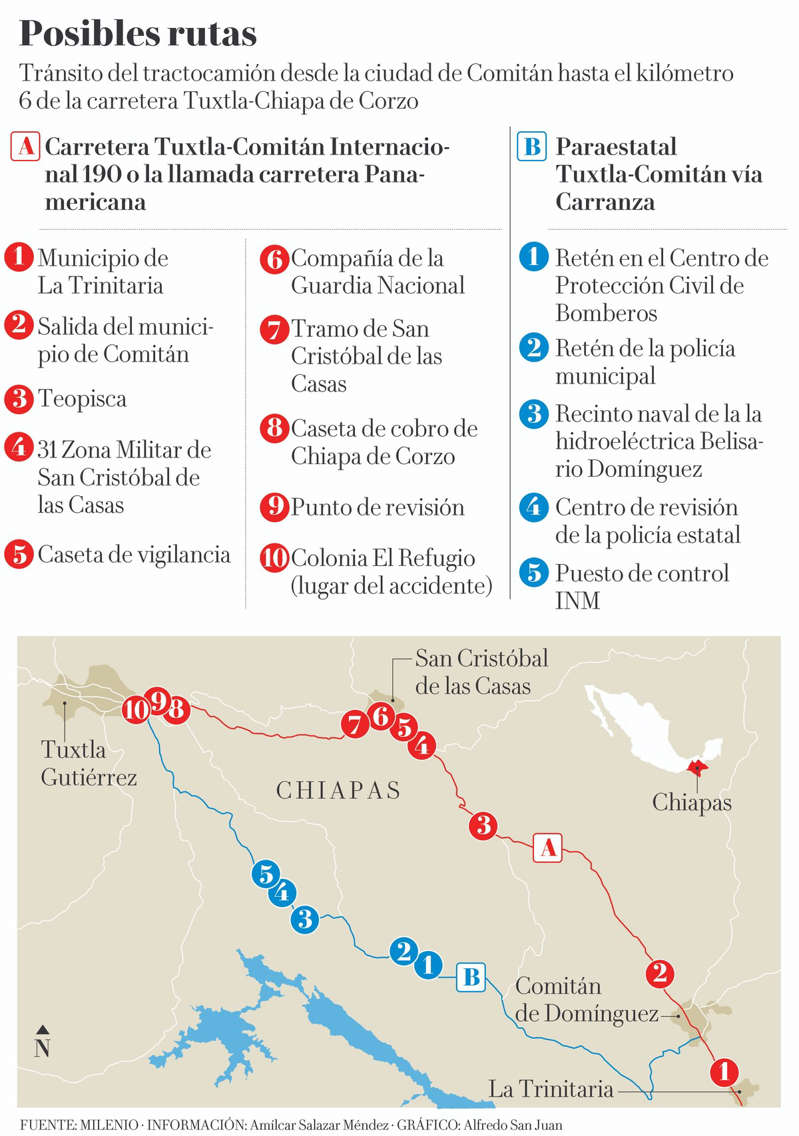 © Proporcionado por MilenioMILENIO realizó un recorrido por las dos posibles rutas por las que pudo haber transitado el tracto camión desde la ciudad de Comitán hasta el kilómetro seis de la carretera Tuxtla- Chiapa de Corzo, documentando que sobre la paraestatal Tuxtla- Comitán vía Carranza y la carretera Tuxtla-Comitán Internacional 190 o la llamada carretera panamericana, por lo menos existe presencia policial en 14 puntos; dos retenes de la policía estatal, dos puestos de control del Instituto Nacional de Migración, un recinto naval, tres retenes municipales, dos puestos de control del Ejército Mexicano, una región militar, un cuartel de la Guardia Nacional, una caseta de cobro y una caseta de vigilancia abandonada de la otrora Policía Federal.Tan solo entre el tramo de San Cristóbal de las Casas hacia Chiapa de Corzo, el vehículo remolque con placas 013TY8 y el tractocamión con placas 444DW4, que transportaba a los migrantes, tuvo que haber sido visto por el retén al ingreso de la carretera de cuota San Cristóbal-Chiapa de Corzo, donde mantiene presencia la Secretaría de Seguridad Y Protección Ciudadana y el Ejército Mexicano; por la caseta de cobro de Chiapa de Corzo, donde sí se registró su pase a las 15:14 horas, según autoridades federales; y por el punto de revisión a cargo de la Policía estatal, justo dos kilómetros antes de la colonia el Refugio, donde se suscitó el accidente.Sobre la carretera 190, a la salida del municipio de Comitán, existe un punto de revisión de la Guardia Nacional y del Ejército Mexicano cerca de las comunidades de Tierra Negra y San Vicente Candelaria; le sigue sobre la misma vía, en Teopisca un punto de revisión municipal.Más adelante se ubica la 31 Zona Militar de San Cristóbal de las Casas; una caseta de vigilancia, sin vidrios ni puertas de la inexistente Policía Federal también en este municipio, así como una compañía de la Guardia Nacional.Mientras que por la carretera libre, que atraviesa Venustiano Carranza se ubican: un Centro de revisión de la Policía estatal, un puesto de control del Instituto Nacional de Migración, un Recinto Naval, correspondiente a la Hidroeléctrica Belisario Domínguez, dos retenes de la policía municipal de Carranza y uno de ellos con apoyo de la policía de Chiapas.JLMRTráiler con migrantes no pasó por retenes, tuvo vía libre en 95 kmLos extranjeros entraron a México por La Mesilla y se concentraron en San Cristóbal de las Casas en diversas casas de seguridad; después lo subieron a las cajas de los tráileresSÁBADO 11 DE DICIEMBRE DE 2021Karla García | El Heraldo de Chiapashttps://www.elheraldodechiapas.com.mx/local/trailer-con-migrantes-no-paso-por-retenes-tuvo-via-libre-en-95-km-7594725.htmlEl tráiler que transportaba de manera ilegal a 166 extranjeros, y que volcó en Chiapa de Corzo el pasado jueves, no fue inspeccionado por ninguna autoridad estatal o federal a lo largo de 95 kilómetros de trayecto.De acuerdo con testimonios de los propios migrantes, entraron a México por La Mesilla y se concentraron en San Cristóbal de las Casas en diversas casas de seguridad, en las cuales los alojaron personas dedicadas al tráfico de personas y después lo subieron a las cajas de los tráileres, horas más tardes volcarían en Chiapa de Corzo. El general Luis Rodríguez Bucio, comandante de la Guardia Nacional, señaló que la unidad no pasó por ningún reten de la Guardia Nacional (GN) en la entidad, pese a que a lo largo del mencionado tramo se mantienen por lo menos dos retenes, el primero en el km 46 de la carretera de cuota Chiapa de Corzo a San Cristóbal, donde tiene presencia personal de la Guardia Nacional y la Dirección de Camiones y Turismo; además del ubicado frente al fraccionamiento Santa Fe, del municipio de Chiapa de Corzo, a 2 kilómetros donde ocurrieron los hechos.Chofer se dio a la fuga: FGRAutoridades federales señalaron que el camión que se accidentó en el kilómetro 9 de la carretera Tuxtla–Chiapa de Corzo está registrado a nombre de Autotransportes Río Blanco en Chiapas; la caja está registrada a nombre de Z Transportes, S. A., del estado de Veracruz.Trasladaba en dos cajas a alrededor de 166 migrantes de nacionalidades guatemalteca, hondureña, dominicana y salvadoreña. Posterior al incidente el conductor se dio a la fuga.La causal principal fue el exceso de velocidad y el golpe mortal fue contra un puente peatonal de la autopista Chiapa de Corzo-TuxtlaGutiérrez, a 12 kilómetros de la capital.Los informes preliminares indican que el 98% de las personas son de origen guatemalteco.Tendrán TRH migrantes ilesos: Rodríguez BucioEn la conferencia matutina del presidente Andrés Manuel López Obrador, transmitida la mañana de ayer desde Chihuahua, compareció el General Luis Rodríguez Bucio, Comandante de la Guardia Nacional, para informar acerca del trágico accidente ocurrido en Chiapas, en el que perdieron la vida 54 personas en el lugar del accidente y 105 más eran atendidas en hospitales dela capital chiapaneca.De acuerdo con el comandante de la Guardia Nacional, desde el momento del accidente ha habido permanente coordinación de las autoridades de los tres niveles de gobierno, desde los que se brindó a los migrantes, atención médica, servicios consulares para trámites de repatriación, apoyo con servicios funerarios, hospedaje y alimentación coordinados por el Instituto Nacional de Migración (INM) para los migrantes que no requirieron atención médica a quienes, dijo, se les otorgará la Tarjeta por Razones Humanitarias (TRH) para que puedan estar en el país de forma regular y con autorización para trabajar en México.Durante su presentación, el comandante Bucio explicó que el accidente ocurrió alrededor de las 15:30 horas, cuando el chofer del tráiler dela empresa Z transportes, por motivos que se desconocen, se estrelló contra un puente peatonal tras de lo cual, el conductor logró escapar del lugar del incidente mientras testigos del hecho se detenían a ayudar.De acuerdo con el informe de Rodríguez Bucio, los migrantes habrían ingresado a México a través de la frontera conocida como “La Mesilla”, desde ahí se concentraron en la ciudad de San Cristóbal de las Casas en diversos espacios conocidos como “casas de seguridad” de donde los tratantes de personas los trasladaron para que abordaran el tráiler en cuya caja seca viajaban hacinados.“Es importante recalcar que este vehículo no había cruzado ninguno de los puestos de revisión que se tienen para el rescate de migrantes, el reporte preliminar es de 105 personas lesionadas, 83 hombres, 22 mujeres; personas fallecidas en el lugar 49 y luego 5 en diversos hospitales para hacer un total de 54 y estaban hasta ayer 7 personas con identidad desconocida para hacer un total de 166” dijo.En el tráiler, viajaba una persona de nacionalidad mexicana, una persona de Ecuador, una de Honduras, 3 de República Dominicana, 95 procedentes de Guatemala y 4 personas de nacionalidad aún sin definir, además de que se cuenta con el registro de 19 menores de edad “tanto de Guatemala como de Honduras.Ivonne De León | Diario del SurTráfico de migrantes en tráileres crece 125%; ONG alertan por cifra negraEste año 2021 se rescataron a más de 5 mil personasDe enero a diciembre de 2021 detienen a 36 camiones con indocumentados; en 2020 fueron 16; detectan también caravanas de hasta 40 autos; rescatan a 5,543 personas; activistas advierten "fenómeno de magnitud enorme" con ganancias millonarias; acusan los del éxodo que no pueden seguir viaje si no dan 500 dólares que les piden criminaleshttps://www.razon.com.mx/mexico/trafico-migrantes-traileres-crece-125-ong-alertan-cifra-negra-465502Por: JORGE BUTRÓN- 31/12/2021 01:07De enero a diciembre del 2021 se registraron al menos 36 detenciones de camiones tipo tráiler que trasladaron migrantes desde la frontera sur de México rumbo a Estados Unidos, mismos que representan 125 por ciento más que en 2020, cuando se contabilizaron sólo 16 operativos, de acuerdo a una revisión que La Razón realizó en cada año de reportes de autoridades federales, estatales y municipales.Además en los operativos carreteros a lo largo del territorio nacional, también se detuvieron dos camionetas que transportaban a extranjeros irregulares y una caravana de al menos 40 autos que trasladaban a migrantes sin documentación legal.En las revisiones se logró rescatar a cinco mil 543 personas de Cuba, Guatemala, Haití, El Salvador, Honduras, Nicaragua y República Dominicana. Las entidades con más casos de tráileres detenidos son Chiapas, Coahuila, Durango, Estado de México, Hidalgo, Nuevo León, Oaxaca, Puebla, Tamaulipas, Veracruz y Zacatecas.No hay en realidad una manera clara para dimensionarlo, ya que es una cifra oculta. Que los tráileres pasen sin ser detectados nos indica que hay un fenómeno de magnitud enormeAna Sainz, Directora de Sin FronterasDatos del Instituto Nacional de Migración (INM) aseguran en su último informe, que de 2019 a 2021 se realizaron 502 rescates masivos que permitieron la localización y auxilio de 42 mil 692 personas extranjeras de diferentes nacionalidades. Además se puso a disposición a 872 presuntos polleros y 802 vehículos que usaron para su traslado.Al respecto Ana Sainz, directora de Sin Fronteras, aseguró que las detenciones en operativos son sólo las que se dan a conocer de manera oficial, pero en realidad hay cientos de tráileres que pasan a diario por la zona fronteriza entre Guatemala y Chiapas.Además, la experta aseguró que después del accidente del pasado 9 de diciembre, en el que perdieron la vida 56 migrantes en Chiapa de Corzo, Chiapas, los camiones tipo tráiler siguen pasando sin ningún tipo de revisión.Gráfico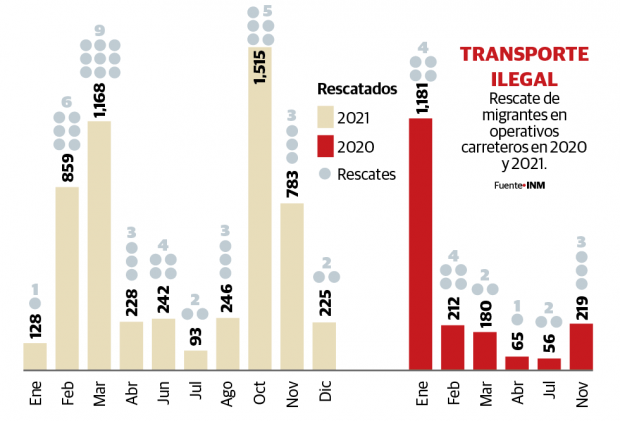 “No hay en realidad una manera clara para dimensionarlo, ya que es una cifra oculta. Que los tráileres pasen sin ser detectados, nos indica que hay un fenómeno de magnitud enorme; una cosa que nos puede dar una idea, son las capturas que se hacen en Estados Unidos por la patrulla fronteriza, pues si hay un millón de migrantes capturados quiere decir que algo pasa en México”, advirtió.La experta mencionó que es un fenómeno histórico que deja ganancias millonarias, aparte de que la cifra negra de pasos irregulares sin detección debe ser sumamente alta y no reportada, porque las pocas revisiones que se hacen no alcanzan para dimensionar el tamaño de la problemática.“La solución es abatir la impunidad, pues este tipo de delitos se descubre hasta que pasa algo grave, aparte de conocer de quiénes son los camiones que pasan por las carreteras de México, e investigar toda la cadena hasta llegar con las cabezas”, añadió.Por su parte, Tonatiuh Guillén López, extitular del Instituto Nacional de Migración (INM), dijo a este diario que el flujo irregular en transportes tipo tráiler es enorme, con todo y retenes, Guardia Nacional o restricciones, además que los accidentes carreteros, muerte de migrantes y traslados irregulares ocurren todos los días, pero no se dan a conocer.No es una cifra negra, sino una cifra no conocida, que son las que terminan intentando el cruce a EU. La tragedia en Chiapas es pequeña respecto a lo que pasa en todo el año, pero como ésa pasan muchas en el añoTonatiuh Guillén, Extitular del INM“No es una cifra negra, sino una cifra no conocida, que son las que terminan intentando el cruce a Estados Unidos, a eso se le suma que en este año la Organización Internacional para las Migraciones ha registrado mil muertes desde Centroamérica hasta Estados Unidos. La tragedia en Chiapas es pequeña respecto a lo que pasa en todo el año, pero como ésa pasan muchas en el año”, explicó.El profesor del Programa Universitario de Estudios del Desarrollo de la UNAM dijo que las autoridades deben ser más efectivas con los operativos, pues si bien detienen a algunos, no son suficientes para dimensionar lo que pasa en el país, además que es urgente terminar con las redes de tráfico y modificar los procesos de refugio en el país, para que las personas no tengan la necesidad de estar viajando de esa manera.Datos de la Oficina de Aduanas y Protección Fronteriza de EU detallan que de enero a octubre del 2021 fueron detenidos un millón 680 mil 953 migrantes irregulares que intentaron cruzar a ese país.Ante ello, los expertos consideran que la colusión es una parte importante en el transporte y llegada de los migrantes por territorio nacional, ya que las personas tuvieron forzosamente que llegar por tierra desde alguno de sus países de origen.México repatria 15 cuerpos tras accidente en ChiapasEl Gobierno de México repatrió ayer los cuerpos de 15 guatemaltecos que fueron identificados de manera reciente, tras la volcadura de un tráiler en Chiapa de Corzo, Chiapas, el pasado 9 de diciembre, el cual dejó 56 muertos.Los cuerpos de los fallecidos fueron trasladados a la Ciudad de Guatemala en un avión Casa C-295 de la Fuerza Aérea Mexicana, y entregados a funcionarios del Ministerio de Relaciones Exteriores de ese país, destacó el comunicado conjunto de las dependencias del Gobierno federal.Las autoridades forenses de la FGR, en coordinación con los gobiernos de Centroamérica informaron que ya lograron la identificación de 50 personas que murieron en el accidente: 37 son de Guatemala, 11 de República Dominicana, uno de El Salvador y otro más de Ecuador.De éstos, 25 ya han sido trasladados a sus lugares de origen y cinco más fueron transportados en el transcurso del día. El INM cubrió todos los gastos generados por los servicios funerarios como parte del apoyo a los familiares de las personas que perdieron la vida.“Estas acciones forman parte de los compromisos asumidos por las autoridades mexicanas en el marco de las actividades del Grupo de Acción Inmediata (GAI) contra la red de traficantes de personas responsables de esta tragedia”, detalló.El operativo fue coordinado entre la Secretaría de Relaciones Exteriores (SRE), el Instituto Nacional de Migración (INM), la Fiscalía General de la República (FGR) y la Secretaría de la Defensa Nacional (Sedena).En representación del subsecretario para América Latina y el Caribe, la directora ejecutiva de la Agencia Mexicana de Cooperación Internacional para el Desarrollo, Laura Elena Carrillo Cubillas, y el director, Carlos Imanol Belausteguigoitia, hicieron entrega de los restos humanos a las autoridades guatemaltecas.“El Gobierno de México y los países que integran el GAI refrendan su compromiso para continuar trabajando de manera conjunta en la atención a los afectados en este lamentable accidente, así como para unir esfuerzos a fin de desarticular la operación de las redes de traficantes de personas y otros delitos conexos del crimen organizado trasnacional”, aseveró la Cancillería.Migrantes acusan extorsión de policías a nombre de ZetasAlrededor de 100 migrantes que intentaban cruzar hacia Estados Unidos fueron interceptados por policías a bordo de una patrulla en Piedras Negras, Coahuila, quienes exigieron el pago de 500 dólares por persona, cuota obligatoria impuesta por el grupo delictivo de Los Zetas para seguir su camino.De acuerdo a testimonios que obtuvo La Razón, alos migrantes, que salieron del albergue Parque Canoas en Monterrey, Nuevo León, a bordo de dos camiones, los oficiales les dijeron que el pago era obligatorio para seguir su camino, además que era más barato que trasladarse por su cuenta.Blanca Gámez, de Honduras, iba a bordo de uno de los autobuses y narró a este diario la travesía que pasaron este miércoles, cuando intentaron llegar a la frontera de Coahuila.“Fuimos hasta Piedras Negras y no nos dejaron pasar, nos regresaron al albergue. Se cruzó una patrulla en los camiones y nos pidió una comisión de dinero para Los Zetas, pero si no la teníamos nos dijeron que nos regresáramos. Éso nos dijo la policía, y nos devolvieron, porque si no teníamos el dinero no nos dejarían avanzar, porque según ellos es más barato de esa forma. Nos exigieron 500 dólares por cabeza”, explicó.A pesar de ello, los extranjeros se trazaron el objetivo de seguir intentando cruzar al vecino del norte, porque a pesar de que no tienen dinero Blanca consiguió 500 pesos para salir del estado, aunque cada día es más difícil desplazarse, porque los responsables del albergue les comentaron que tampoco cuentan con recursos para seguir rentando el transporte.Juan Pineda, también hondureño y quien se trasladaba en los autobuses, explicó que la idea era irse todos en grupo para evitar cualquier riesgo, pero no esperaban que las autoridades no los dejarían seguir: “era un carrito de patrulla que no nos dejó pasar si no nos mochábamos con una cuota para Los Zetas. No dejaron bajar a nadie en el autobús y nos echaron para atrás”.Los migrantes no lograron apuntar las placas o número de la patrulla porque era de noche y no se les permitió descender de la unidad.A pesar de que a todos los integrantes de la caravana migrante que estuvo en la Ciudad de México ya les entregaron sus Tarjetas de Visitante por Razones Humanitarias (TVRH) en Monterrey, persisten con la idea de pasar a EU “sea como sea”, ya que buscan una mejor oportunidad de vida.Samantha Rodas, de 30 años y de origen salvadoreño, tratará de cruzar para pedir asilo en estos días, aunque el proceso le lleve meses de espera y no haya espacio en albergues del norte.“Sí, nos entregaron nuestras visas humanitarias en Monterrey, pero lo malo es que a todo el grupo que veníamos juntos en la caravana nos separaron a diferentes lugares; ahora me junté con otros más que no les hablaba para irnos juntos y buscar cruzar a EU o pedir asilo, lo que ocurra primero”, explicó.Sin embargo, aseguró que tiene preocupación porque otros migrantes que se encuentran ya en la zona, le mencionaron que a todas las personas que intentan cruzar o pedir el beneficio, los regresan a esperar a México sin un tiempo definido: “yo quiero pasar como sea, aunque me dijo una amiga que está en la frontera que no lo haga, porque están regresando a todas las personas que lo piden, pero si no cruzo, no voy a tener resultados”.Samantha es de la comunidad LGBTI y en caso de que no haya lugar para quedarse, buscará una organización especializada que le dé cobijo por el riesgo que implica su traslado.Zulema Urbina, de Honduras, se sumó al grupo y viaja con su esposo y sobrino, sin embargo, aclaró que tiene miedo de que se acerquen polleros a ofrecerles cruzarlos bajo engaños: “tenemos la visa humanitaria y eso nos permite seguir, ya que acá nos ayudaron las autoridades con los buses, pero tenemos miedo de los polleros y sus engaños”.De enero a noviembre de 2021, el Instituto Nacional de Migración (INM) entregó 34 mil 358 visas humanitarias a personas de Centroamérica y El Caribe, que representa 95.2 por ciento más que el mismo periodo, pero del año anterior; sin embargo, en comparación con 2019 -año sin pandemia- el aumento es de solo 2.05 por ciento.Isabel Turcios, vocera del albergue Casa Frontera Digna, en Piedras Negras, Coahuila, aseguró que no tiene conocimiento del arribo de migrantes al municipio, debido a que ella cuenta con el único en la localidad y no tiene espacio para recibir más.“No tengo conocimiento, no me han avisado nada; ya aquí hay un montón de migrantes desde hace meses que están esperando un lugar, pero no hay nada. No tenemos capacidad de nada, por eso les damos comida a las afueras del refugio, aparte, somos el único albergue en el municipio, no sé dónde se vayan a quedar”, destacó a este diario.La activista señaló que en caso de que lleguen extranjeros a la localidad, el único lugar para quedarse a dormir es en la calle, parques o casas abandonadas, a menos de que traigan dinero y renten un cuarto de hotel, pero aclaró que no hay manera de que puedan albergarse en algún sitio.Jorge Castañeda. Chiapas: ¿de quién es la culpa?DICIEMBRE 13, 2021Jorge G. Castañedahttps://jorgegcastaneda.nexos.com.mx/chiapas-de-quien-es-la-culpa/Hay tres responsables de la tragedia del tráiler en Chiapas, con nombre y apellido: Donald Trump, Joe Biden y Andrés Manuel López Obrador. Cada uno, a su manera —todas parecidas— contribuyó a la muerte de los 55 migrantes en la carretera de San Cristóbal de las Casas a Tuxtla Gutiérrez.Primero, Trump. Él volvió a colocar el tema migratorio en el centro de la política estadounidense. Obligó, gracias a un vil chantaje, al gobierno de México a convertirse en su muro contra la migración con o sin papeles, con o sin motivos de temor por la vida, por razones políticas o económicas. Trump apretó a AMLO y éste a los salvajes del Instituto Nacional de Migración (INM) y a los aprendices de salvajismo de la Guardia Nacional (GN) para que todos dificultaran al máximo la llegada de los migrantes a la frontera sur de Estados Unidos. Se trataba de hacer de la travesía de México un calvario más aterrador que el que ya existía. Lo encareció, pues los polleros cobran más; lo volvió más peligroso y ayudó a incrementar la corrupción del aparato de seguridad mexicano.Segundo, Joe Biden. Al perpetuar las políticas de Trump —tanto el Título 42 de expulsión en caliente por motivos sanitarios como el programa “Quédate en México”— consolidó sus consecuencias. La diferencia es que, como Biden sí tiene un ala izquierda en Estados Unidos y debe cuidar ese flanco, necesita que los mexicanos hagan más y los norteamericanos hagan menos. Pero también alienta más esperanzas entre los migrantes. Hay más migrantes que desde el año 2000; más efectivos desplegados por parte de México. Además, recientemente el gobierno de México impusó más restricciones a los extranjeros en el país, desde la exigencia de papeles que comprueben la nacionalidad mexicana en los autobuses hasta visas para visitantes legales ecuatorianos y brasileños. Biden ofreció a AMLO lo más importante a cambio: no meterse con él en ningún tema de la agenda bilateral.Tercero, López Obrador. Al aceptar el chantaje de Trump y la “mordida” de Biden, asumió compromisos que solo se pueden cumplir si se acompañan de políticas represivas, de abusos, de racismo, de violaciones a los derechos humanos, de extorsiones y deportaciones. Las principales organizaciones de derechos humanos —tanto no-gubernamentales, como Human Rights Watch y Amnistía Internacional, como gubernamentales como el Alto Comisionado de las Naciones Unidas para los Refugiados (ACNUR) y la Organización Internacional para las Migraciones (OIM)— han condenado la postura de López Obrador. Endurecer la represión mexicana solo sube el precio de los polleros, endulza el negocio, alienta el ingreso del crimen organizado al mismo y aumenta las probabilidades de tragedias como la del viernes. Los tráileres son más grandes, van más rápido y más atiborrados, y las caravanas se vuelven más frecuentes, nutridas y aguerridas. Los excesos del INM y de la GN proliferan.López Obrador ha tenido toda la razón en retomar algo que nunca reconocerá: asumir exactamente la misma posición que Fox con Estados Unidos en cuanto a propuestas migratorias se refiere. Insiste en la legalización de los indocumentados mexicanos; exige un aumento considerable de visas de trabajo temporal; pide transferencias de recursos a las regiones expulsoras; se lo dice en público a Biden, en la Casa Blanca, y advierte que va a cabildear el asunto en el Congreso. Es la “enchilada completa” de 2001. Me comentó un alto funcionario del Departamento de Estado estadunidense hace unos días que los talking points de AMLO con Biden parecen haber sido redactados por el equipo de la Cancillería… de 2001. Nosotros no supimos muy bien qué hacer cuando se entrampó la negociación después del 11 de septiembre; con Biden, ni siquiera ha comenzado. Es una diferencia importante.Otra, más significativa, es la represión, las tragedias y la imposición estadounidense. No se entiende qué recibe México a cambio de los favores que le hacemos a Washington, salvo el cheque en blanco para hacer cualquier barbaridad en otras materias. Incluso el supuesto compromiso de Biden de financiar los campamentos de los migrantes enrolados en el programa Remain in Mexico sigue sin comprobarse: ¿de cuánto dinero se trata? ¿Ya ha sido aprobado por el Congreso? ¿Cuánto va a durar? El turco Erdogan le sacó el compromiso de 12 000 millones de euros a la Unión Europea y a Angela Merkel a cambio de detener a los refugiados sirios y afganos; no se sabe cuánto ha recibido realmente. Pero por lo menos no los devuelve a Siria y Afganistán, como AMLO devuelve a los haitianos a Haití, a los hondureños a Honduras y muy pronto, a los cubanos a Cuba. Ahora sí, a cada quien sus cubas.Jorge G. Castañeda
Secretario de Relaciones Exteriores de México de 2000 a 2003. Profesor de política y estudios sobre América Latina en la Universidad de Nueva York. Entre sus libros: Estados Unidos: en la intimidad y a la distancia y Sólo así: por una agenda ciudadana independiente.ONU pide que se investigue la muerte de 56 migrantes en Méxicohttps://www.forbes.com.mx/politica-onu-pide-que-se-investigue-la-muerte-de-56-migrantes-en-mexico/17/12/2021En vísperas del Día Mundial del Migrante, que se conmemora el 18 de diciembre, la ONU subrayó su preocupación por el incremento incesante de migrantes, refugiados y solicitantes de asilo en México. EFE.- La Oficina de Naciones Unidas para los Derechos Humanos pidió hoy a las autoridades mexicanas que se investigue el accidente en el que murieron 56 migrantes el pasado 9 de diciembre en Chiapas.“Estamos consternados por la muerte de estas personas en el sur de México y urgimos a las autoridades a que lleven a cabo una investigación sobre los hechos con el fin de garantizar justicia para las víctimas y sus familiares”, expresó en rueda de prensa la portavoz de la oficina Ravina Shamdasani.En vísperas del Día Mundial del Migrante, que se conmemora el 18 de diciembre, la portavoz subrayó su preocupación por el incremento incesante de migrantes, refugiados y solicitantes de asilo en México, y en especial por el gran número de menores que se ven obligados a emprender este viaje para alcanzar Estados Unidos.La movilidad de niñas y niños migrantes menores de 12 años en México se multiplicó por seis en 2021, al pasar de 4,985 en 2020 a 32,309 este año, advirtió recientemente la organización Save The Children.Por otro lado, Shamdasani criticó el Programa de Protección a los Migrantes (MPP, por sus siglas en inglés), aplicado por la Casa Blanca, bajo el cual todos los mexicanos que solicitan asilo en Estados Unidos son deportados a su país mientras se tramita el proceso en la corte de inmigración estadounidense.“Nos preocupa la aplicación del MPP y el riesgo que este programa supone para la ya limitada capacidad humanitaria de México para soportar este flujo de migrantes”, indicó.“Insistimos en que las autoridades mexicanas y estadounidenses deben doblegar sus esfuerzos para asegurar a los migrantes una protección adecuada, el acceso a la sanidad y asistencia legal”, añadió.“Es necesario atajar la raíz del problema y hacer un análisis de las causas que provocan esta crisis migratoria, como la violencia, la inseguridad, la pobreza, la discriminación social y el cambio climático”, concluyó. CENTROAMERICACrisis del café en Centroamérica impulsa migración récord hacia EUForbes Staffdiciembre 8, 2021 @ 12:15 pmEl café ya no es negocio para cientos de miles de agricultores en Centroamérica que optan por cruzar la frontera México-EU. https://www.forbes.com.mx/mundo-crisis-del-cafe-en-centroamerica-impulsa-migracion-record-hacia-eu/Reuters- Los cuatro hijos de María Bonilla y Esteban Funes, entre ellos un menor de 10 años, se embarcaron en el traicionero viaje hacia el norte, prefiriendo la vida de un migrante sin papeles en Estados Unidos a la de un productor de café en Centroamérica.“Si yo no tuviera a mi mamá, también me iría para Estados Unidos (…) aquí nadie es solvente”, dijo la mujer de 40 años, quien todavía está tratando de vencer las probabilidades y obtener ganancias de la finca de su familia en El Laurel, una aldea rural en el noreste de Honduras.El café ya no es negocio para muchos de los cientos de miles de agricultores centroamericanos que producen los delicados granos arábica. Cada vez más, están tirando la toalla, convirtiéndose en parte de un flujo migratorio más amplio que buscar llegar a la frontera entre Estados Unidos y México y que, según cifras oficiales, ha llegado a un récord este año.Francisca Hernández, de 48 años, contó que alrededor de una décima parte de los 1,000 caficultores de su caserío La Laguneta, en el sur de Guatemala, había salido este año rumbo a Estados Unidos.Entre ellos se encontraba su hijo de 23 años, quien fue detenido en México mientras intentaba llegar a la frontera sur de Estados Unidos, a pesar de haber pagado 10,000 dólares a un “coyote”, como se conoce a los contrabandistas de personas.Finalmente cruzó la frontera en febrero de este año y ahora trabaja en un restaurante en Ohio y envía a casa alrededor de 300 dólares al mes.Periódicamente han habido oleadas de migrantes desde Centroamérica mientras las fortunas fluctuaban en el sector del café, de los que dependen casi 5 millones de personas de la región para sobrevivir, el 10% de la población total, según cifras del Sistema de Integración Centroamericana (SICA).Sin embargo, este año ha sido particularmente difícil, según entrevistas con una docena de agricultores de la región, los jefes de un instituto cafetero regional y tres nacionales, además de un ejecutivo de una asociación internacional del café que tiene su sede en Estados Unidos.Agricultores que habían acumulado pérdidas y deudas durante varios años por la caída de los precios internacionales del grano y la pérdida de negocios por la sobreproducción en Brasil, ahora se han visto inundados por un devastador resurgimiento de la enfermedad de la roya.El patógeno fúngico ha revivido por la intensa humedad traída por los huracanes Eta e Iota que golpearon Centroamérica a fines de 2020, destruyendo cultivos y desplazando a cientos de miles de personas.“El PIB de los países centroamericanos depende del café. Cuando al café no le va bien, es cuando se ven grandes migraciones de Honduras, El Salvador, Guatemala, Nicaragua”, dijo René León-Gomez, secretario ejecutivo de Promecafé, una red regional de investigación formada por los institutos nacionales de café de Centroamérica.El café representa el 5% de Producto Interno Bruto (PIB) de Honduras, el mayor exportador de la región.La decisión de migrar es el último recurso, agregó el ejecutivo. Los caficultores centroamericanos han estado produciendo con pérdidas durante años. “Se están suicidando”, comentó León-Gomez.Hacia el norteLas autoridades estadounidenses realizaron alrededor de 1.7 millones de detenciones en la frontera con México en el año fiscal que finalizó el 30 de septiembre, la mayor cantidad jamás registrada. La cifra fue el doble que en 2019 y más de cuatro veces la de 2020, en plena pandemia.La Oficina de Aduanas y Protección Fronteriza (CBP, por sus siglas en inglés) no desglosa las cifras por tipo de trabajo, aunque los datos de migración más recientes proporcionados exclusivamente a Reuters por el Instituto Hondureño del Café (Ihcafe) dan alguna indicación de los números involucrados.El instituto encuestó a 990 caficultores hondureños y encontró que en tres meses de gran migración en 2019 -mayo, junio y julio- el 5,4% respondió que al menos un miembro de su familia se había ido a Estados Unidos.Si eso se repitiera en todo el sector cafetalero del país, el número de migrantes equivaldría a casi 6,000 en esos meses solamente; un 6% de todos los hondureños detenidos tratando de cruzar la frontera entre Estados Unidos y México durante ese período, según datos estadounidenses.La roya contraatacaLa recolección manual de café ha sido una forma de vida durante siglos en las regiones pobres y montañosas de Centroamérica, zonas demasiado empinadas, de suelo fino y boscoso que impiden incrementar la producción.La región produce aproximadamente el 15% del café arábica del mundo, un grano con menos cuerpo que el robusta, pero más equilibrado y aromático, según los conocedores.Sin embargo, la producción se ha desplomado un 10% desde fines de 2017, según datos de la industria, ya que los agricultores acumularon pérdidas por la caída de los precios mundiales del café.Se espera que la producción retroceda otro 3% en la actual temporada 2021/22, a pesar de la solidez global de la demanda y la recuperación de precios, de acuerdo a cifras de la industria.‘La única salida’A medida que se reduzca la producción de Centroamérica, los pequeños agricultores serán cada vez más arrastrados hacia el mercado gourmet, donde obtener ganancias es posible, pero los trabajos son pocos porque los volúmenes son pequeños.Mientras tanto, el mercado mundial del café se volverá más dependiente de productores masivos mecanizados como Brasil, y cada vez más vulnerable a los picos de precios si golpea el clima extremo.Varios caficultores de Centroamérica hablaron de las espantosas espirales de deuda.“Si la gente no tiene con qué trabajar empieza a vender sus cosas”, confesó José Magaña, un agricultor de 60 años del departamento Santa Ana, en el noroeste de El Salvador.“Si tiene una yunta de bueyes, en el caso de que sean (caficultores) pequeños, lo vende. Si alguien es un caficultor mediano, vende una casa, u otras cosas para poder trabajar las fincas y el que no tiene que vender, no trabaja”, agregó.La finca de Carlos Landaverde en Santa Ana fue tomada por el banco a principios de este año. El hombre de 44 años dijo que pensaba abandonar la vida que siempre ha conocido para migrar a Estados Unidos junto con su familia, sin temor a los peligros: “No me importan los riesgos”, dijo. “Es la única salida”.PANAMA'La migración no va a terminar', dice ministro de SeguridadMás de 130,000 migrantes en tránsito hacia Norteamérica atravesaron este año Panamá, algo inédito en el país centroamericano, que se prepara mejorando infraestructura en sus fronteras para enfrentar una eventual nueva ola migratoria impulsada por la crisis derivada de la pandemia.Por EFE Serviciosonline@laestrella.com.paActualizado 25/12/2021 00:00https://www.laestrella.com.pa/nacional/211225/migracion-terminar-dice-ministro-seguridadMás de 130,000 migrantes en tránsito hacia Norteamérica atravesaron este año Panamá, algo inédito en el país centroamericano, que se prepara mejorando infraestructura en sus fronteras para enfrentar una eventual nueva ola migratoria impulsada por la crisis derivada de la pandemia.“La migración no va a terminar”, afirmó el ministro de Seguridad Pública (Minseg), Juan Pino, que cree que la crisis económica que golpea a muchos países impulsará la movilización de miles de seres humanos en “busca de nuevas oportunidades”.Panamá ha sido durante años un país de tránsito de migrantes venidos de naciones de todo el mundo que viajan a pie hacia Norteamérica. La principal ruta de entrada es Darién, la espesa y peligrosa selva que sirve de frontera natural con Colombia. Según los datos oficiales, entre los años 2010 y 2019, cruzaron por Darién 109,293 personas, una cifra que se ha quedo chica frente a los más de 130,000 de solo este año.“Son cifras exorbitantes, más de 130,000 personas transitaron por la selva de Darién, más de 80,000 de origen haitiano y 15,000 cubanos”, precisó el director del Servicio Nacional de Fronteras (Senafront) de Panamá, Oriel Ortega.La situación registrada en 2021 colapsó las estaciones de recepción migratoria (ERM) que levantó Panamá en 2015, a raíz de una ola migratoria de cubanos, en las fronteras norte (Colombia) y sur (Costa Rica), para recibir a los viajeros, tomar sus datos biométricos y darles atención sanitaria y alimentación.El ministro Pino afirmó que se trabaja con la Organización Internacional para las Migraciones (OIM) “para mejorar un poco más” las ERM y que se cuenta con Médicos Sin Fronteras (MSF) para estar “mejor preparados” frente a una eventual nueva ola migratoria.“Estamos construyendo unas cabañas, tenemos un proyecto de unos modulares también, porque el tema era muy drástico, demasiada cantidad de personas (migrantes en movilidad llegaron este año) y tenemos que estar preparados como país, por si llega otra oleada migratoria como la que ocurrió este año, que no había pasado nunca”, dijo el ministro de Seguridad.Hasta este jueves había solo 535 migrantes en tránsito en Panamá distribuidos en las estaciones de Darién (frontera con Colombia) y Chiriquí (Costa Rica), pero hace cuatro meses eran 5,000, precisó Pino.“Gracias a Dios ha bajado grandemente” el flujo migratorio, al menos de manera estacional, dijo el ministro de Seguridad panameño.La ola migratoria registrada en 2021 la compusieron en su mayoría familias haitianas, muchas de ellas procedentes de Chile y Brasil, donde se habían asentado tras el terremoto que asoló la isla en 2010, aunque también hay personas procedentes de Cuba, de países sudamericanos, africanos y asiáticos.En los primeros nueve meses de 2021 los menores representaron el 20% de la población en movilidad que atravesó Panamá, cuando hace cuatro años era el 2%, dijo Unicef, que alertó de una “grave crisis humanitaria”.El Darién, barrera natural que intenta ahogar los sueños del migrante17/12/2021https://radioprogresohn.net/aplicacion-movil/el-darien-barrera-natural-que-intenta-ahogar-los-suenos-del-migrante/#.Yby2bGNwNHQ.whatsappEl Darién en Panamá es una de las selvas más grandes y peligrosas de Centroamérica. Son 500 mil hectáreas de extensión, muchas de ellas zonas impenetrables. La carretera panamericana muere a medida se avanza por los verdes y asfixiantes paisajes.Esta selva se ha convertido en paso obligado para quienes intentan avanzar hacia Centroamérica con camino al norte del continente, migrantes que en búsqueda de oportunidades o que salen huyendo para salvar sus vidas.Se pueden ver algunos caminos de acceso, pero la ruta que toman los migrantes no tiene carretera, es la selva de la muerte. Cruzar de Colombia a Panamá por esa barrera natural representa rifarse la vida en medio de la nada.Tras caminar varios días muchos migrantes sobreviven pero con marcas imborrables en sus cuerpos y en sus mentes.Entre los viajeros identificamos a un haitiano de apenas 30 años. Salió de su país hace 7 años como consecuencia de la convulsión política y social que atraviesa esta nación que se ahoga entre el abandono y la pobreza.Su destino fue Brasil. Pero en este 2021 tuvo que salir de allí porque las cosas se complicaron con la pandemia. No hay empleos. Su misión, dijo en Radio Progreso, es llegar a Costa Rica, y allí buscar nuevas oportunidades. El joven no va solo, lo acompaña su esposa y su hijo de 11 años.Al igual que toda la población migrante, tuvo que sortear la vida en la selva del Darién, el paso obligado para avanzar hacia el norte. La mayoría de los migrantes van con rumbo a Estados Unidos.Muchas nacionalidades, una realidadLos migrantes que cruzan de Colombia a Panamá son de diversas nacionalidades: caribeños y extra continentales. Viajan ciudadanos y ciudadanas de Haití, de Cuba, Venezuela, Bangladesh, Senegal, Ghana, Uzbekistán, India y Nepal. Vienen de Asia y África. Huyen de la difícil realidad por la que atraviesan sus patrias.En la Estación de Retención Migratoria San Vicente en Metetí, estaban retenidos cinco ciudadanos nepalíes. Uno de ellos accedió a una entrevista con Radio Progreso (RP).RP. ¿Qué rutas tomaron para llegar hasta aquí?Nepalí: Salimos de Nepal para Dubái, de Dubái para Reino Unido, luego a Francia y de Francia hasta Chile, luego tomamos a Bolivia, de Bolivia a Perú, luego a Colombia y llegamos a Panamá.RP. ¿Qué dificultades tuvieron?Nepalí: No hubo mucha dificultad, la primera parte la hicimos en avión, al llegar a la selva caminamos cinco días, ha sido lo más difícil.RP. ¿Cuántas personas viajan?Nepalí: Éramos 8, pero ahora sólo somos cinco porque tres ya siguieron su camino.RP. Y ustedes ¿cuándo piensan salir del Darién?Nepalí: Esta noche salimos pero no sabemos cuándo vamos a llegar.RP. ¿Cuál es su destino?Nepalí: Estados Unidos de Norteamérica.RP. ¿Qué buscan?Nepalí: Estamos buscando trabajo.Tan cerca de Dios y tan lejos de Estados UnidosElías Cornejo es el Coordinador de Servicio Migrante de Fe y Alegría en Panamá. Al visitar la zona comprobó, una vez más, ese drama humano que no sólo se vive en el triángulo norte de Centroamérica (Honduras, El Salvador y Guatemala) y en su ruta hacia Estados Unidos, una de más mediática en esta crisis mundial del derecho a la movilidad humana.“Yo lo definiría como tan cerca de Dios y tan lejos de los Estados Unidos. Es una experiencia difícil, es una experiencia de fe y de esperanza en medio de las dificultades y en medio de un montón de desafíos”, dijo Cornejo.Contó que el Estado panameño apoya con techo a los migrantes en condiciones que no son las mejores. Hasta ahora, dijo, es una realidad que el Estado panameño ha invertido 20 millones de dólares en apoyo a los migrantes en tránsito, pero reconoció que el problema con los organismos del Estado es la burocracia para responder a una realidad para la que no estaban preparados.“Tiene que ser la sociedad civil la que ha respondido de manera lenta porque Panamá no es sujeta de ayuda, porque supuestamente tiene un nivel de vida muy alto en relación al estándar de Centroamérica”, dijo Cornejo.En nuestro diálogo recordó que el Estado nunca visibilizó la crisis humanitaria, y cuando ha tratado de responder le ha quedado grande y requiere ayuda, requiere de una respuesta regional y no sólo de Panamá.El gobierno de Panamá registra, hasta a inicio de octubre de 2021, el rescate de unos 50 cuerpos sin vida encontrados en la selva fronteriza entre Colombia y Panamá.Teléfono y Western UnionClara Meza es una Misionera del Vicariato Apostólico del Darién. Narró que los migrantes que vienen de Necoclí, en el departamento del Chocó, Colombia, entran a Panamá y llegan a Puerto Baldío, luego pasan por las Tres Bocas para llegar la comunidad de Bajo Chiquito donde está el primer puesto de Estación de Recepción Migratoria, ERM.“Allí descansan para el día siguiente trasladarse a Lajas Blancas en Metetí donde les hacen una biometría para saber si tienen algún caso penal en sus países, luego les dan la autorización de que se pueden ir siempre y cuando tengan 40 dólares para su traslado hacia Los Planes de Gualaca que queda en Chiriquí, frontera con Costa Rica”, dijo Meza.Asegura que trabajar de cerca con el flujo migratorio es una experiencia fuerte, sobre todo ver esos rostros que tienen esperanza. Contó que antes los migrantes caminaban 12 días por la selva, pero hoy sólo son tres días.¿Qué cambió?, se le preguntó. Ha cambiado la manera como los trasladan, respondió. Dijo que hay más gente que los trasladan por otros medios. En la ruta por la selva se enfrentan días inhóspitos, las mujeres eran violadas, los migrantes eran robados. Llegan con sus pies heridos algunos. Hoy hay más posibilidades de ser trasladados por piraguas (pequeños cayucos con motor). Reconoció que  son coyotes que los mueven, y  quienes se lucran del tráfico de humanos.Los migrantes pagan sus traslados y lo hacen en dólares. Desde Bajo Chiquito a la Estación de Retención Migratoria, ERM, en Lajas Blancas o en San Vicente en Metetí, les cuesta 25 dólares y eso representa cuatro horas sobre río.“Si no tienen el dinero ellos tienen la facilidad de conseguirlos con sus familiares, ya hay puestos de la remesadora Western Unión en los puestos de estación migratoria. Los migrantes que vienen a Panamá y que van hacia el norte saben que tienen que venir con dinero”, dijo la misionera Clara Meza.Bajo ChiquitoRadio Progreso tuvo la oportunidad de viajar a la comunidad de Bajo Chiquito ubicada en la comarca Emberá, un caserío indígena en medio de la selva. Llegar allí significó 4 horas de viaje en una Piragua saliendo desde Metetí.“Es una comunidad de 359 habitantes”, dijo en Radio Progreso Nelson Ají, dirigente de Bajo Chiquito. Aseguró que les ha tocado hacer un gran esfuerzo durante todo el año para recibir a los migrantes.Según datos del Servicio Nacional de Frontera, Senafront, sólo en el mes de octubre, pasaron por Bajo Chiquito unos 29 mil 604 migrantes. Por El Darién han cruzado más de 125 mil migrantes durante todo el 2021.“Les damos la bienvenida a nuestra comunidad y lo poquito que tenemos nosotros se los ofrecemos a ellos. Hay personas que vienen sin ropa, vienen sin comida, sin dinero, nosotros le ayudamos en el hospedaje donde se van a quedar”, dijo Ají.Radio Progreso · Reportaje Darien Panama 2021Sin embargo, Radio Progreso pudo constatar que los migrantes que llegan a Bajo Chiquito, pagan todo lo que consumen. Los habitantes les cobran la dormida en sus casas, les venden la comida y hasta pagan 25 dólares para ser trasladados al siguiente punto que es la Estación de Retención Migratoria de Lajas Blanca o San Vicente.“En Bajo Chiquito hace un mes (octubre) pasaban de mil a mil 200 migrantes cada día y les cobraban 25 dólares el traslado en Piragua, se calculaban unos 25 mil dólares al día con lo que se estaban lucrando la comunidad”, cuenta la religiosa Clara Meza.El migrante que llega a Bajo Chiquito debe registrar su entrada en un puesto de control del Servicio Nacional de Fronteras de Panamá, Senafront. Son los militares designados por el gobierno panameño para la protección de las fronteras.Una vez registrado el migrante recibe una ración de comida enlatada y un chequeo médico a cargo de la organización internacional Médicos Sin Fronteras. Luego debe buscar donde pasar la noche y si necesita ropa seca debe comprarla.Las casas de los habitantes se convirtieron en improvisados alojamientos. Sólo dan a sus huéspedes unos viejos colchones y allí duermen hacinados. Sus casas también se convirtieron en tiendas de venta de ropa y comida. Hasta una discomóvil funciona todos los días y hasta altas horas de la noche vendiendo bebidas alcohólicas y otras hierbas.¿Por qué del cobro a los migrantes para trasladarlos al siguiente punto?, se le consultó al jefe de la comunidad de Bajo Chiquito, Nelson Ají, “se cobra 25 dólares por persona, van 13 en cada piragua, 12 que pagan y uno de apoyo. De esos 25 dólares se sacan otros gastos: alquilar motor, piragua, comprar gasolina, motorista y palanquero, y ahora nos exigen que cada piragua tiene que tener su salvavidas”, dijo.Control migratorioUno de los viajeros en la piragua es un elemento militar del Servicio Nacional de Frontera, Senafront. “Lo hacemos por la seguridad de los migrantes”, contó un oficial que pidió omitir su nombre al no estar autorizado para hablar con los medios de comunicación. Sin embargo, todo migrante que entra o que sale de Bajo Chiquito es registrado por Senafront.“Se hace un registro para tener control, Bajo Chiquito es el primer punto de chequeo. Nosotros somos servidores públicos y nuestro trabajo es salvaguardar la vida de todos los ciudadanos que están bajo nuestra responsabilidad”, dijo la fuente.El oficial de Senafront dijo que durante noviembre el flujo de migrantes bajó y estaban recibiendo entre 80 a 100 personas diarias, pero meses anteriores recibían un promedio entre de mil personas diarias. ¿Cuánto tiempo se pueden quedar aquí?, se le consultó, “el tiempo que ellos decidan”.Una fuente anónima nos contó que la orden del gobierno es controlar el flujo migratorio, registrar su paso por la frontera y asegurarse que salgan en un transporte directo a la frontera con Costa Rica. Por esta razón necesitan 40 dólares para pagar el bus, que también va custodiado  por Senafront con rumbo a la frontera norte.Pero, debido a la inseguridad y violencia expresada en robos, asaltos y agresiones sexuales, los migrantes están cambiando de ruta tomando por el océano Pacífico. “Llegan a Jaqué, luego al puerto Kimba y finalmente a Metetí, donde están las estaciones receptoras de migrantes o albergues”, contó el oficial de Senafront.Mujeres, las más violentadasEn la ruta se pueden encontrar a muchas mujeres. Sobresalen las haitianas que buscan un mejor porvenir para ellas y para sus hijos. Pero las hay de Venezuela y también de Colombia.Muchas de las mujeres sufren agresiones físicas, sexuales y son víctimas de racismo y odio por los mismo hombres que viajan en la ruta, incluso por las autoridades de los países que cruzan.Tras concluir nuestra visita a Bajo Chiquito, volvimos a la Estación de Retención Migratoria en Lajas Blancas. Una mujer iba y venía de un lado a otro. Varios migrantes la saludan y tiene buena relación con los militares de Senafront.Hola, le dijimos para acercarnos. ¿Cómo está?, preguntamos. Estoy bien, respondió. Su nombre es Sandra Yaneth Arcila Roldán de Medellín, Colombia. Lleva muchos meses esperando respuesta a la solicitud de asilo en Panamá. Ella dice que en Colombia estaba en peligro de muerte.RP. ¿Hace cuánto tiempo estás aquí?Diez meses. Estoy esperando el refugio, pero en vista que me lo negaron, yo apelé y estoy esperando la respuesta.RP. ¿Cómo han sido estos 10 meses?Duritos, pero hay que saberlo soportar porque, cómo hace uno para sobrevivir.RP. ¿Qué le dice su familia en Colombia?Mi hija está muy preocupada. Ella me dice que averigüe entonces cómo es, si me voy o me quedo porque nadie me dice nada.RP. ¿Dónde se quiere quedar usted?Acá en PanamáRP. ¿No quiere ir a Estados Unidos?No, yo no quiero porque yo no tengo familia allá.RP. ¿Su misión es salvar su vida?Sí, yo solamente tengo a mi hija y ella no tiene los recursos para ayudarme para seguir, entonces prefiero quedarme acá y también salvando mi vida.RP. ¿Cómo fue el paso por la selva?Duro, fue muy duro. Gracias a Dios a mí no me violaron, no me robaron pero fue muy duro, aguantando hambre, durmiendo en la intemperie.RP. ¿Qué hace en este campamento?Para entretenerme cuido a los niños haitianos cuando vienen solos, ayudo en la logística a entregar el desayuno, almuerzo y cena, ayudo a acomodar cuando vienen sin saber dónde dormir, me entretengo para que se me vaya el tiempo fácil y ligero.RP. ¿Hay muchas mujeres migrantes?Sí, haitianos si, demasiadas mujeres haitianas. Le tengo mucho pesar a esa población porque es la más vulnerable por el momento, vienen los niños muy enfermos, con diarreas.Sandra demuestra que en medio de las dificultades la solidaridad entre migrantes hace la diferencia. Ella no tiene asegurado nada, ahora le alegra estar viva en Panamá e intenta apoyar para hacer que el peso sea más liviano para los migrantes que sobreviven a la selva.Sandra sabe que cruzar Darién es haber sobrevivido a la ruta de la muerte para los migrantes.Médicos sin Fronteras: impresionante cifra de niñas migrantes violadas en selva de DariénOwen Breuil, de Médicos sin Fronteras, contó que solo en este año atendieron a 40 niñas migrantes menores de 13 años, quienes fueron abusadas.Francisco Pazhttps://www.panamaamerica.com.pa/sociedad/medicos-sin-fronteras-advierten-impresionante-cifra-de-ninas-migrantes-violadas-en-la-selva- Actualizado: 18/12/2021 - 07:59 amOwen Breuil es el coordinador en Panamá de Médicos sin Fronteras, ONG con presencia en más de 70 países. Antes estuvo en México. Foto: Víctor Arosemena "Lo que está pasando aquí es impresionante", fueron las palabras de Owen Breuil, coordinador de Médicos sin Fronteras en Panamá, al referirse a la cantidad de violaciones sexuales de mujeres migrantesque se han presentado este año."Yo estaba hablando con un compañero que trabaja en República Centroafricana y me decía que esa cantidad no la han vivido allá", narró el médico de la organización internacional que coopera con el Ministerio de Salud, en Darién, para brindar asistencia a los migrantes cuando llegan a Panamá.Breuil mencionó que han atendido a 40 niñas entre 10 y 13 años que han sido abusadas sexualmente, con historias horrorosas.Contrario a lo que se puede pensar, el médico manifestó que estos casos se identificaban de una vez, por el trauma colectivo por lo vivido, ya que estas personas se desplazan a través de la selva en grupos."Era tan asqueroso que, realmente la gente llegando a Bajo Chiquito, la primera cosa que querían era denunciar eso y querían decirlo a todas las personas con que se encontraban", contó a este medio. Para evitar que las mujeres y niñas abusadas se expusieran a una revictimización, eran atendidas por un equipo de salud, integrado por un médico y un sicólogo, que además del tratamiento farmacológico, le brindaban apoyo emocional ante la situación que habían vivido.Esta atención se extiende a las personas que viajaban con ellas, en su mayoría familiares, que han tenido que vivir esta y otras escenas trágicas.'5-7 días dura la travesía por la selva de los migrantes; algunos la realizan sin zapatos, ya que son asaltados.3 estaciones receptoras se ubican en el lado panameño de la frontera con Colombia."Esa gente vive cosas horribles; muchos han visto miembros de su familia irse en el río o ser directamente violados al frente de ellos mismos y cuando llegan tienen muchas historias duras, que hay que tomar en cuenta cuando se atienden y se les pregunta si quieren denunciar o no", explicó Breuil. Estas denuncias fueron corroboradas por un grupo de diputados que viajó a Darién, a finales de agosto. El Ministerio Público facilitó un fiscal en el área para investigar estos hechos, una petición que realizó, en su momento, Médicos sin Fronteras.¿Cómo las víctimas pueden seguir su travesía, después de lo que vivieron?El médico explicó que como son poblaciones en tránsito, su fin es avanzar y su éxodo representa un mecanismo de protección y resiliencia."Si yo me paro, me va a chocar y a rememorar todo eso; entonces, parte del proceso es seguir la marcha para que ellas avancen", contó Breuil, quien agregó que si tienen dinero, siguen su marcha ese mismo día o al siguiente.El defensor del Pueblo, Eduardo Leblanc, reconoció que tienen problemas culturales para que las personas denuncien agresiones que sufren en el camino hacia Panamá."De donde obtenemos información son de migrantes latinos, pero hay otros que por el miedo de que se aplace su viaje, no ponen la denuncia y no hablan", aceptó.El coordinador de Médicos sin Fronteras en Panamá recordó que la gente que ingresa al país, lo único que quiere es huir de donde estaban antes y cada uno tiene su razón, que es válida, porque al final nadie huye de su casa, abandonando todo, por placer.El camino no es nada fácil para estas personas una vez salen del país.En México, por ejemplo, se encuentran con muchas situaciones de violencia.Hay todo un sistema de coyotaje y represión de las autoridades, que hacen que los migrantes tengan que esconderse."Las autoridades con sus acciones, empujan a estas personas a irse por el lado ilegal, con los coyotes. Hace cinco años podían tomar un autobús, como pasa aquí, pero ahora no, y si los agarran los deportan", contó Breuil.COSTA RICANICARAGUAPrevén bomba migratoria de Cuba a Nicaragua, México y EUManagua abrió una válvula de escape a los cubanos al exonerarlos de visa, lo que facilitará su viaje hacia el norte del continente como migrantes irregularesNumerosos cubanos se aglomeran en las afueras de un hotel en La Habana en busca de boletos para viajar en avión a Nicaragua. Foto: FOTOCUBANICARAGUAVISA2MUNDO  04/12/2021  02:08  José Meléndez, corresponsal  Actualizada  02:10https://www.eluniversal.com.mx/mundo/preven-bomba-migratoria-de-cuba-nicaragua-mexico-y-euSan José - El gobierno nicaragüense abrió la válvula de escape de los cubanos de la honda crisis de Cuba al exonerarles de visa, en un nuevo fenómeno de movilidad humana que los estimulará a viajar—sin visa y por tierra—de Nicaragua a México y Estados Unidos y atizará el conflicto con migrantes irregulares de América, Asia y África que recrudeció en 2021 en la frontera mexicano—estadounidense y en Centroamérica. Sin necesidad de visa para ingresar a suelo nicaragüense ni intenciones de quedarse a vivir en Nicaragua, los cubanos se evitarán el recorrido que deben hacer en la actualidad de trasladarse sin necesidad de visa en avión a Guyana, vecina por el este con Venezuela, para emprender una peligrosa travesía terrestre y marítima por América del Sur y Centroamérica hacia México y EU.“La próxima ‘bomba migratoria’ cubana será a través de Nicaragua”, pronosticó la periodista cubana Yoani Sánchez, directora del diario digital 14ymedio.com que funciona en la ilegalidad en Cuba, en un mensaje que envió a EL UNIVERSAL por WhatsApp desde La Habana. “Vivimos en un país en fuga”, recordó.El anuncio de Nicaragua confirmó que “se cocina, se avecina, se alista una nueva bomba migratoria (en Cuba), porque las condiciones están dadas, por el hartazgo, la crisis económica e incluso la represión desatada por el régimen en las últimas semanas y en los últimos meses ha azuzado las ansias de escapar, de salir, de fugarse en cuanto se tenga una oportunidad”, explicó.Al sugerir “complicidad” del presidente de Nicaragua, Daniel Ortega, con la revolución comunista de Cuba, Sánchez adujo que el objetivo es “usar la bomba migratoria como alivio” de la tensión social en la isla.“El régimen cubano ha utilizado muchas veces esta salida de presión de la olla social. (…) Ya se veía venir, casi que venía tocando, que abrieran otra vez para dejar salir y librarse de las personas más críticas, más irreverentes, de la gente que puede hacer un cambio en este país (…). Tratan de aliviar esa presión social”, argumentó.El flujo terrestre sería de Nicaragua a Honduras y Guatemala para entrar a México con el destino fijado en EU, lo que profundizará el problema migratorio en ambas naciones norteamericanas. Ninguna fuente oficial estuvo disponible en Managua y La Habana para consultar sobre el impacto del cambio de rango en Nicaragua para los cubanos.Por sus propios líos complicaciones internas, Honduras, Guatemala, El Salvador y Nicaragua son puntos de origen de migrantes irregulares a México y EU y de tránsito de viajeros latinoamericanos, caribeños (haitianos y cubanos), asiáticos y africanos que, sin visa, proceden de América del Sur con el plan de llegar a territorio estadounidense.Una tendencia cíclica en Cuba tras el triunfo de la revolución en 1959 fue generar oleadas migratorias para escapar de la situación socioeconómica interna por el litoral norte de la isla: la emigración de más de 5 mil cubanos por el puerto de Camarioca en 1965, la salida de más de 125 mil por el puerto de Mariel en 1980 y la migración de más de 32 mil por la crisis de los balseros en 1994.Un cuarto alud migratorio surgió de noviembre de 2015 a mediados de 2016 en Centroamérica y Méxic0, con el desplazamiento de unos 10 mil y en la primera migración masiva terrestre de cubanos desde 1959. Con altibajos, el movimiento siguió sin cesar en los últimos cinco años.Sin TapónEn su objetivo de entrar a territorio mexicano rumbo a EU, base del exilio y de la migración económica de Cuba, los cubanos podrán evitar con la vía de Nicaragua el tránsito por el Tapón del Darién, jungla de Colombia y Panamá cuya travesía es un peligro por la presencia de narcotraficantes, depredadores sexuales, asesinos y ladrones, así como de animales salvajes, insectos y otras especies peligrosas.Para diciembre próximo se prevé que habrá vuelo directo o con escalas La Habana—Managua.La decisión de Nicaragua, estrecho aliado político de Cuba, complicaría la turbulencia migratoria que acosa al presidente de EU, Joe Biden, y repercutiría en México con efectos socioeconómicos, políticos y de seguridad interna.El senador cubano—estadounidense Marco Rubio, del opositor Partido Republicano y de Florida, acusó que Ortega “está ayudando a la dictadura cubana al eliminar los requisitos de visa para instigar la migración masiva hacia nuestra frontera sur”.“La administración Biden debe responder rápidamente y tomar esto por lo que es: un acto hostil”, denunció Rubio,La medida entró a regir el 22 de este mes y se registró en el contexto del constante choque diplomático de Washington con Managua y La Habana, ya que Biden intensificó o preservó en 2021 los castigos económicos y políticos que EU impuso a Nicaragua y Cuba desde 2017 y 2018 al acusarlos de violar los derechos humanos y de reprimir a los opositores internos.Sin dar cifras, el gobierno nicaragüense justificó su medida en “la cantidad de solicitudes” de cubanos “con familiares en Nicaragua y con el fin de promover el intercambio comercial, el turismo y la relación familiar humanitaria”.El sorprendente cambio de Nicaragua coincidió con el agravamiento de las dificultades en Cuba, que la revolución atribuye al embargo que EU le impuso desde 1962 y que se aceleraron con la aparición, a finales de 2020, de nuevas redes opositoras en reclamo de libertad y democracia en ese país de partido único (el Comunista) y donde está prohibido que haya organizaciones sin control del régimen.El escape por mar en balsas artesanales de Cuba a EU quedó afectado a partir del 12 de enero de 2017. Para intentar frenarlo, Washington derogó ese día la política de “pies secos—pies mojados” que dictó en 1995 y favoreció a los cubanos al entrar a EU.“Pies secos—pies mojados” reinterpretó la Ley de Ajuste Cubano, emitida por EU en 1966 y aún vigente, y dio ventajas laborales y migratorias a los cubanos que llegaron a territorio firme estadounidense, sin importar si usaron vías ilegales, y a los hallados en el mar los repatrió.HONDURASEL SALVADORGUATEMALA19 trabajadores agrícolas son rescatados en Canadá, porque les vulneraban derechos laboralesUn total de 19 guatemaltecos que trabajan de forma temporal en áreas agrícolas en Canadá fueron rescatados por autoridades del país norteamericano ante las malas condiciones en que laboraban, informó la cancillería local.Por Redacción AFP 4 de diciembre de 2022https://www.prensalibre.com/guatemala/migrantes/por-vulnerar-los-derechos-laborales-mision-rescato-a-19-trabajadores-agricolas-guatemaltecos-en-canada-breaking/El grupo guatemalteco afectado “trabajó durante varios meses de este año en una finca en el área municipal de Saint-Jude, región de Montérégie, Quebec”, detalló el Ministerio de Relaciones Exteriores en un comunicado. las denuncias contra el terrateniente por vulnerar los derechos laborales, la misión consular guatemalteca llegó el pasado 18 de noviembre a entrevistarlos y ofrecerles protección; ahora están en proceso para volver a Guatemala.“Debido a las condiciones en las que se encontraban, la misión consular solicitó a las autoridades canadienses una intervención de emergencia para rescatar a los 19 trabajadores que permanecían en la finca“, afirman en el documento.Precisa que el rescate se concretó el pasado 26 de noviembre y el gobierno de Canadá también “notificó al empleador su prohibición de por vida de contratar a trabajadores extranjeros”.Los 19 guatemaltecos fueron trasladados por las autoridades a un hotel y tras manifestar su deseo de volver al país centroamericano se gestionó el retorno por la vía aérea.El caso está bajo investigación y la misión consular mantiene comunicación con las autoridades canadienses, quienes se encargarán de que el empleador les acredite a los guatemaltecos adeudos pendientes.En junio del año pasado, Prensa Libre publicó un artículo en donde varios trabajadores agrícolas en Canadá pidieron un trato digno en sus actividades laborales y además expresaron que temían contagiarse de coronavirus.Programa en aumentoSegún datos del Ministerio de Relaciones Exteriores durante solo el año pasado 11 mil 945 guatemaltecos viajaron a ese país a hacer labores agrícolas.En su mayoría son hombres y se dedican al cultivo y/o empaque de legumbres, verduras en general, fresas, frambuesas, manzanas; invernaderos de tomate, chile pimiento y pepino.La institución refirió que hay oportunidades laborales en granjas porcinas, avícolas y de ganado vacuno. Otros de los sectores económicos que requieren recurso humano son construcción y paisajismo.El pago por hora oscila entre los $12.50 (dólar canadiense), salario autorizado por el Gobierno de Canadá y sus contratos de trabajo varían desde dos meses hasta dos años.Alto Comisionado para los Refugiados reconoce avances y desafíos de Guatemala02 de diciembre de 2021https://www.acnur.org/noticias/press/2021/12/61a98bdc4/alto-comisionado-para-los-refugiados-reconoce-avances-y-desafios-de-guatemala.htmlCIUDAD DE GUATEMALA – Entre el 26 y 30 de noviembre, Guatemala recibió la visita oficial de Filippo Grandi, el Alto Comisionado de Naciones Unidas para los Refugiados (ACNUR), donde reconoció los esfuerzos a nivel nacional para continuar fortaleciendo el apoyo a las personas con necesidad de protección y la búsqueda de soluciones duraderas para ellas.En Petén, Grandi se reunió con los alcaldes de las ciudades solidarias de Flores y San Benito, y conoció a personas refugiadas y solicitantes de la condición de refugiado incluidas en su comunidad local. Ciudades Solidarias es una iniciativa que busca reconocer a los municipios que han incluido y apoyado a las personas refugiadas en sus territorios. En Guatemala, ocho localidades se han sumado a nivel nacional.En el Centro de Información en el Terminal de Buses de Santa Elena conversó con personas asistidas por parte de organizaciones socias, incluyendo las unidades móviles de Refugio de la Niñez, Procuraduría de Derechos Humanos y la Secretaría Contra la Violencia Sexual, Explotación y Trata de Personas, que también brindan asistencia en comunidades remotas. El Alto Comisionado también conoció a personas refugiadas trabajando en programas de conservación de la naturaleza como guardabosques durante su visita a la selva de Petén.En Ciudad de Guatemala, Grandi sostuvo encuentros con el Presidente de la República, Alejandro Giammattei y el Ministro de Relaciones Exteriores, Pedro Brolo Vila, donde reconoció los avances del sistema de reconocimiento de la condición de refugiado en el país. Asimismo, tuvo la oportunidad de encontrarse con los socios de la Red Nacional de Protección para conocer las necesidades y la atención facilitada a las más de 50 mil personas en tránsito que han recibido asistencia este año, entre ellas las personas con necesidad de protección internacional.“Guatemala es un país de origen, tránsito, destino y retorno. Como país de tránsito, cada año miles de personas cruzan el territorio, pero cada vez más personas perciben que también puede ser un destino para quienes tienen que huir de la violencia y la persecución”, comentó Grandi.Unas 2.000 personas han solicitado la condición de refugiado en Guatemala. En 2021, fueron registradas 900 nuevas solicitudes, el mayor número desde el establecimiento del sistema nacional de protección internacional en 2014.Posteriormente se encontró con personas refugiadas y miembros de las comunidades en donde viven en Villa Nueva, como Ciudad Solidaria, y participó en la inauguración de Casa Joven en Amatitlán, una iniciativa conjunta con la Secretaría de Bienestar Social de la Presidencia para brindar espacios seguros a personas con necesidad de protección.Para finalizar su visita, el Alto Comisionado participó en la reunión anual del Marco Integral Regional para la Protección y Soluciones (MIRPS), en la cual las delegaciones de los siete países, representantes de organismos internacionales, sociedad civil, sector privado y otros participantes conversaron sobre los desafíos para responder a la movilidad humana. En este evento, Guatemala presentó los avances en la implementación del Plan de Trabajo MIRPS 2021 y entregó la Presidencia Pro Tempore a Honduras, a través de su canciller. El encuentro cerró con la 1ª Conferencia Nacional de Ciudades Solidarias de los alcaldes y alcaldesas de los municipios y ciudades que han sido reconocidos como solidarios.El Alto Comisionado, también sostuvo encuentros con el Ministro de Inmigración, Refugiados y Ciudadanía de Canadá, Sean Fraser y, además con el Coordinador Residente del Sistema de Naciones Unidas y representantes de la Organización Internacional para las Migraciones (OIM), UNICEF y ONU Mujeres.La visita a Guatemala viene al final de una misión de Grandi que también incluyó México y El Salvador. para ver de primera mano las dinámicas de flujos de personas en la región. El drama de los niños retornados que han desafiado los peligros de la ruta migratoria hacia EUhttps://www.prensalibre.com/guatemala/migrantes/el-drama-de-los-ninos-retornados-que-han-desafiado-los-peligros-de-la-ruta-migratoria-hacia-ee-uu/Casa Nuestras Raíces ha dado asistencia a más de 7 mil menores retornados en 2021 y muchos de ellos han sido víctimas de violencia.Por César Pérez Marroquín Y Andrea Domínguez 1 de diciembre de 2021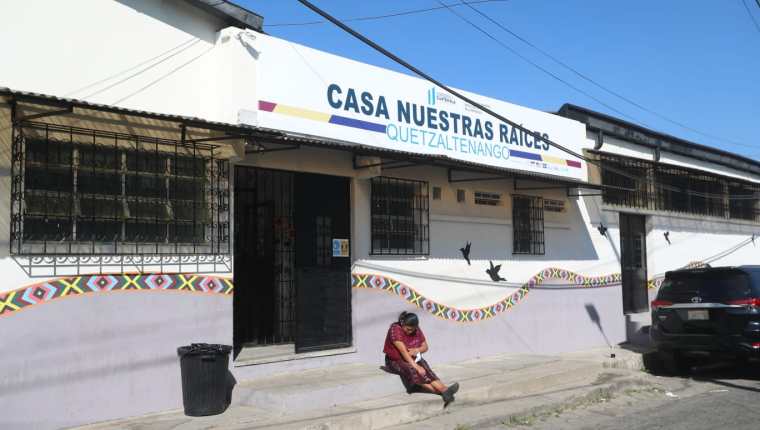 En la Casa Nuestras Raíces de Quetzaltenango se han atendidos en 2021 unos tres mil menores retornados. (Foto Prensa Libre: María José Bonilla)En lo que va de 2021, la Casa Nuestras Raíces ha dado asistencia a unos siete mil niños y adolescentes retornados de EE. UU. y México, quienes en su mayoría han sido víctimas de violaciones de derechos humanos durante la ruta migratoria.Autoridades de dicho refugio, adscrito a la Secretaría de Bienestar Social (SBS), informaron que en los dos centros de asistencia que tienen en la capital y Quetzaltenango, este año han atendido a unos siete mil menores que emprendieron el viaje hacia Estados Unidos de forma no acompañada y que han sido abandonados por traficantes de personas en zonas fronterizas entre EE. UU. y México.“Durante su ruta migratoria sufren vulnerabilidades en sus derechos como extorsión, secuestro, violencia sexual y pueden ser víctimas de trata de personas”, dijo Lucía Paz, jefa del Departamento de Niñez y Adolescencia Migrante no Acompañado de la SBS.Paz agregó que muchos de los niños son enviados sin compañía por dos razones fundamentales: pobreza y reunificación familiar; sin embargo, a lo largo de la ruta, los pequeños son sometidos a una serie de maltratos, por lo que al ser retornados son atendidos en los refugios, para que, en 72 horas como lo estipula la ley, estén en sus hogares. Carlos Gómez, subsecretario de Protección y Abrigo de la SBS, comentó en los refugios tienen capacidad para atender a entre 150 y 200 adolescentes, pues se les debe prestar atención individualizada con apoyo de la Procuraduría General de la Nación (PGN).Agregó que como muchos de los menores que atienden han sido vulnerados durante el trayecto, como parte integral deben garantizar que la haber reunificación familiar en Guatemala no sean víctimas de algún tipo de maltrato.Solo en el refugio de Quetzaltenango en lo que va del año se han atendido a más de 3 mil niños, principalmente guatemaltecos, pero también de El Salvador, Honduras y Nicaragua.Maripaz López, encargada de Casa Nuestras Raíces Quetzaltenango, dijo que, en el caso de los niños menores de tres años, las familias los entregan a los coyotes y cuando estos ven a los agentes de migración los abandonan a su suerte.Agregó que durante el viaje los pequeños se apegan a uno de los niños con los que son traficados y que algunos llegan en estado de desnutrición y afectados psicológicamente.Se informó que el 77% son mayores de 13 años, el otro porcentaje son bebés que han sido abandonados por los coyotes y cuyos padres habían mandado a traer.La otra semana esperan que solo de México a esta casa ingresen 100 niños.Sin embargo, Unicef Guatemala señala que ahora Estados Unidos ha cambiado la metodología y no estará deportando a la niñez no acompañada a sus países de origen y únicamente serán núcleos familiares en México.Además, Unicef revela que en los últimos 12 meses en la frontera Sur de Estados Unidos se han localizado a 120 mil niños, niñas y adolescentes, de los cuales el 50% ha viajado sin el acompañamiento de un adulto.Menores albergados durante los últimos 4 años2018:  5,119 no acompañados2019:  5,118 no acompañados 2020: 4,511 en las casas de atención de niñez2021: 7,063 mil hasta octubreDe Quiché, la zona más pobre de Guatemala, son los migrantes accidentadoshttps://revistaespejo.com/2021/12/10/de-quiche-la-zona-mas-pobre-de-guatemala-son-los-migrantes-accidentados/Los sobrevivientes explicaron que la mayoría son del Departamento Quiché, donde siete de cada diez pobladores viven en condiciones de pobreza o pobreza extrema, según el Instituto Nacional de Estadística (INE) de ese país.POR: ALIANZA DE MEDIOS10 DICIEMBRE, 2021Gerónimo Chicof Zavala canta en su lengua materna una canción triste, mientras enseña a su esposa, a través de una video-llamada telefónica, sus heridas y la de sus compañeros de viaje. Llora, igual que Elvis Quino, de 16 años, monolingüe. A su lado, Vanesa Ambrosio Juárez, de 15 años, dice que va a volver a intentar emprender de nuevo la travesía, porque en su tierra no tiene un futuro. Los tres son sobrevivientes del accidente en el que murieron 54 migrantes, los tres son campesinos originarios de El Quiché, la zona más pobre de Guatemala.El reporte oficial de la Secretaría de Protección Civil del gobierno de Chiapas indica que en el viejo tráiler de placas 444-DW-4, iban hacinadas 159 personas migrantes, el 94 por ciento de ellas originarias de Guatemala. Sólo tres eran de República Dominicana, una de Honduras y una de Ecuador.En entrevistas, los sobrevivientes explicaron que la mayoría son del Departamento Quiché, donde siete de cada diez pobladores viven en condiciones de pobreza o pobreza extrema, según el Instituto Nacional de Estadística (INE) de ese país.La historia de pobreza y hambre es el común denominador de quienes migran arriesgando su vida, para intentar cambiar su situación. Martín Méndez Salvador dice que desde que recuerda ha pasado hambre, por eso ahora que tiene dos hijos, Josep Martín de tres años, y Manuel Alejandro de un año, decidió vender sus pocas pertenencias para intentar llegar a Estados Unidos, y buscar trabajo; no quiere que sus crías sufran lo que él sufrió.Pero su viaje terminó en tragedia, cuando el tráiler en el que iban tomó mal una curva, la caja de carga donde iban parados, solo sujetos de unas barras metálicas, se desprendió de la base y se impactó contra unos pilares de cemento de un puente, el vehículo volcó.Martín, entrevistado en el hospital, dice que sintió un golpe fuerte, que se desmayó, y despertó en el hospital. De las 159 personas que iban en el vehículo, 49 murieron por el impacto de cuerpos y fierros retorcidos, cinco más fallecieron en el hospital; 105 sobrevivieron, aunque tienen diversas heridas, algunas de gravedad.Resalta en esta tragedia que 19 son menores de edad, adolescentes que ven en la migración una vía para mejorar su futuro. “Yo vengo por un sueño, allá en Guatemala están bien duras las cosas y mi papá está enfermo”, explica VanesaLA RUTAPara entrar a México a través de Chiapas hay tres rutas principales, la de la zona costa, donde se cruza por el río Suchiate y se llega como primer punto a la ciudad de Tapachula, lugar en el que ahora mismo en encuentran miles de migrantes imposibilitados de salir, cercados por retenes del Instituto Nacional de Migración (INM) y la Guardia Nacional (GN).La segunda ruta es por la zona selva que los lleva a la ciudad de Palenque, donde el pasado 09 de noviembre una docena de migrantes fallecieron calcinados, en el interior de dos vehículos en los que eran transportados. El nerviosismo de los conductores al pasar cerca del reten del INM en la zona de Playas de Catazajá, los hizo chocar; explotaron los tanques de gasolina.La tercera ruta es la más peligrosa, porque pasa por la zona de sierra y montañas colindante con El Petén guatemalteco, región controlada por grupos de la delincuencia organizada, quienes en los meses recientes tiene el dominio absoluto de los caminos, establece toques de queda y pagos por el tránsito. Ningún migrante pasa aquí desapercibido, todos deben pagar y acordar su ruta con algún traficante.Es por esta ruta que pasaron los migrantes del Quiché. Uno de los migrantes que pidió el anonimato, dice que pasando la frontera, “el coyote” subió a un grupo de unas doce personas en unidades de transporte colectivo, llegaron al municipio de Comitán, cambiaron de vehículo a un camión más grande, y llegaron a San Cristóbal de Las Casas. Ahí, relata, los metieron a una bodega donde esperaron que se juntara un grupo más grande. Cada “coyote” fue llevando a su grupo, hasta que alrededor de las dos de la tarde  subieron a todos al camión de carga tipo tráiler.En San Cristóbal de Las Casas y los municipios vecinos como San Juan Chamula y Teopisca, el tráfico de personas migrantes se ha incrementado en años recientes, casi cualquier habitante puede indicar donde hay “casas de seguridad” o bodegas donde los esconden hasta subirlos a transporte para ser trasladados.De la frontera con el Petén al lugar donde ocurrió el accidente, hay al menos cuatro retenes de inspección policiaca-militar, el primero es el Centro de Atención Integral al Tránsito Fronterizo, ubicado tres kilómetros antes de la entrada al municipio de Comitán; otro a seis kilómetros de la salida de ese municipio; en este retén hay agentes del Instituto Nacional de Migración (INM) y de la Guardia Nacional, que inspeccionan todos los vehículos de carga y pasajeros que pasan por el lugar.Un retén más está en el kilómetro 43 de la carretera Tuxtla-San Cristóbal de Las Casas; y otro a sólo cuatro kilómetros antes del lugar del accidente. Por todos estos lugares pasaron los migrantes; en los dos últimos ya a bordo del tráiler.El Colectivo de Observación y Monitoreo de Derechos Humanos en el Sureste Mexicano, en el que convergen organizaciones de apoyo a migrantes, ha denunciado de manera reiterada que la política de contención migratoria del gobierno mexicano ha obligado a las personas migrantes a tomar rutas más peligrosas y controladas por traficantes de personas, y que sin la complicidad de autoridades de diferentes instituciones, la acción de los grupos de traficantes no sería posible.“La política migratoria militarizada, represiva y violenta, obliga a las personas migrantes a que desplazan por el sur de México a tomar opciones y rutas cada vez más peligrosas, que ponen en riesgo su vida e integridad. Los terribles hechos de este accidente, son resultado directo de esas políticas del Estado que no garantizan los derechos fundamentales de las personas migrantes”, señalaron en un comunicado horas después del percance.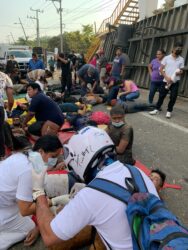 54 migrantes murieron en el accidente. Foto: CortesíaMENSAJES Y CONDOLENCIASEn su cuenta de twitter el INM señaló que “lamenta el fallecimiento de personas migrantes en el trágico accidente ocurrido en Chiapas”, que coordina esfuerzos con autoridades nacionales, estatales y municipales, para brindar asistencia consular, identificar los cuerpos, cubrir los gastos funerarios y facilitar la repatriación de los restos a los países de origen; que se dará atención humanitaria a los sobrevivientes, alojamiento, alimentación y en caso de que acepten, Tarjetas de Visitante por Razones Humanitarias. También que coadyuvará en la investigación de los hechos.Por su parte, el presidente Andrés Manuel López Obrador, también en su cuenta de twitter, señaló: “Lamento profundamente la tragedia ocasionada por la volcadura de un tráiler en Chiapas que transportaba migrantes centroamericanos. Es muy doloroso. Abrazo a los familiares de las víctimas”.El presidente de Guatemala, Alejandro Giammattei dijo: “Lamento profundamente la tragedia en el Estado de Chiapas y me solidarizo con las familias de las víctimas a quienes ofrecemos toda la asistencia consular necesaria incluyendo las repatriaciones”.Por su parte, el secretario de Relaciones Exteriores, Marcelo Ebrard, dijo que el gobierno mexicano se coordinará con las cancillerías de los países de donde son originarias las personas migrantes.Solicitudes de refugio en Guatemala incrementaron 128 por ciento en comparación con 2020Expertos consideran que Guatemala tiene la obligación de otorgar refugio, pero reconocen que tiene capacidades limitadas para hacerlo.Por José Pablo Del Águila Publicado el 13 de diciembre de 2021 a las 5:12h https://www.prensalibre.com/pl-plus/guatemala/comunitario/solicitudes-de-refugio-en-guatemala-incrementaron-un-128-por-ciento-en-comparacion-con-2020/Entre enero y noviembre de este año se presentaron 1 mil 004 solicitudes de refugio en Guatemala, lo cual representa un aumento del 128 por ciento comparado con 2020. Se trata de personas que huyen de su país de origen por conflictos o persecuciones que amenazan su vida y requieren protección internacional.Guatemala es reconocido por ser un país expulsor de migrantes, pero, al mismo tiempo, cada vez más personas que se ven obligadas a desplazarse de sus países de origen lo buscan como un destino para obtener el estatus de refugiados. Actualmente hay 487 personas reconocidas como refugiadas en Guatemala. De ellas, 37 obtuvieron el estatus este año. Entre quienes se encuentran solicitando refugio, el 52 por ciento son hombres y 44 por ciento son mujeres. El 4 por ciento pertenecen a la comunidad LGBTIQ, según el Instituto Guatemalteco de Migración (IGM).El aumento de solicitudes es evidente. Mientras que en el 2010 se presentaron únicamente 13 peticiones de refugio, en 2020 hubo 486 y este año se incrementó más del doble. De las personas refugiadas en Guatemala durante este año, el 35 por ciento proviene de El Salvador, el 24 por ciento de NIcaragua, otro 24 por ciento de Venezuela, un 14 por ciento de Honduras y un 3 por ciento de otras nacionalidades.En una visita reciente a Guatemala, el Alto Comisionado de Naciones Unidas para los Refugiados (Acnur), Filippo Grandi, reconoció que las capacidades de Guatemala para otorgar refugio son limitadas, considerando que gran parte de su propia población tiene carencia de servicios básicos y no logra satisfacer sus necesidades alimentarias y sociales.“Yo creo que hay voluntad de otorgar seguridad a las personas, pero si la pregunta es: ¿hay capacidad? La capacidad es limitada. Por la cooperación internacional es muy necesaria. El impacto socioeconómico de la pandemia va a durar más”, dijo Grandi en entrevista con Prensa Libre.Sin embargo, el representante de Acnur dijo que se están haciendo esfuerzos con el gobierno por mejorar las capacidades de asilo y hay voluntad para hacerlo, pero se requiere el apoyo de la comunidad internacional invirtiendo en oportunidades de desarrollo para las personas. Algunas personas se han logrado inserción laboral a través de programas como TurIntegra o Empleos Verdes.Úrsula Roldán, del Instituto de Investigación y Proyección sobre Dinámicas Globales y Territoriales (IDGT), considera que Guatemala tiene la obligación de otorgar asilo a quien esté huyendo de su país por violencia o riesgos a su vida. Sin embargo, advierte que el país actualmente no tiene las condiciones para otorgar protección y ello se evidencia en la propia población que tiene dificultades para satisfacer sus necesidades básicas.“Para otorgar protección se necesita empleo, vivienda, salud y educación. Además, los refugiados deben tener seguridad porque están huyendo de situaciones complejas, pero en el caso de Guatemala tiene una frontera bastante abierta al crimen organizado. Guatemala no es un tercer país seguro, tiene muchas deficiencias que debe enmendar como país y como región. No podemos negarnos a otorgar asilo, pero sí ser muy conscientes de que aquí no se pueden resolver problemas socioeconómicos”, dijo Roldán.Pedro Pablo Solares, analista en temas migratorios, dijo que Guatemala es un país de tránsito de personas que vienen desde el hemisferio sur con destino a los Estados Unidos. “Hay un remanente de personas que no tiene la capacidad de llegar hacia EE. UU. y, posiblemente, se está quedando en el país buscando obtener el estatus de refugiado temporalmente”, dijo.El experto considera que los esfuerzos por perfilar a Guatemala como un país de refugio se derivan de la estrategia del expresidente de EE. UU. Donald Trump de posicionar a Guatemala como un “tercer país seguro”.“El gran título del capítulo se llama desmotivar la migración masiva hacia EE. UU. Controlar la crisis en la frontera sur es básico, todavía más importante que desmotivar la migración. El propósito es evitar una crisis mediática, eso es crucial para la política estadounidense y no ha cambiado desde Trump”, comentó.Consultados al respecto, el IGM informó que a finales de 2019 se implementó un proyecto para fortalecer las capacidades de atención y protección a solicitantes de refugio y refugiados en Guatemala. Esto se realizó con el respaldo de Acnur como cooperante y socio estratégico del IGM.“Este proyecto consistió en la contratación de instalaciones con espacios adecuados, recurso humano y equipamiento, obteniendo avances sustanciales como la coordinación con el Registro Nacional de las Personas que llevó a la emisión del documento especial de viaje, capacitación a oficiales de la Policía Nacional Civil y personal de la Unidad de Antecedentes Penales para lograr el próximo año la emisión de carencia a solicitantes y refugiados”, informó el IGM por medio de su oficina de comunicación social. 2021-12-13 22:05Guatemala busca reunificar a unos 2 mil niños con sus padres en EUAFP Tiempo de lectura: 1 min.https://www.jornada.com.mx/notas/2021/12/13/mundo/guatemala-busca-reunificar-a-unos-2-mil-ninos-con-sus-padres-en-eu/Final del formularioEl gobierno de Guatemala buscará a unos 2 mil niños en el país que pueden optar a la reunificación con sus padres en Estados Unidos para evitar que migren ilegalmente, informó este domingo el presidente Alejandro Giammattei.El anuncio ocurre después de la muerte la semana pasada de más de medio centenar de migrantes, la mayoría de Guatemala, en una carretera en el estado de Chiapas, sur de México, tras la volcadura de un camión donde viajaban de forma clandestina en su intento por llegar a Estados Unidos.“Hay niños guatemaltecos que tienen a sus padres allá (Estados Unidos) y que tienen derecho de irse legalmente. No tienen que pagarle al coyote (traficante), no se tienen que ir con el coyote”, expresó el gobernante en entrevista con el telenoticiero Noti7.“En las próximas semanas (…) vamos a salir a buscar” a cerca de 2 mil menores “y principar su proceso de regularización de manera que puedan viajar legalmente” a territorio estadunidense, apuntó.Agregó que el plan iniciará tras "la autorización del listado final por parte de los Estados Unidos"."Así como vienen esos aviones con deportados, se puedan en esos mismos aviones [llevar] a los niños a la reunificación con sus padres", indicó.Guatemala ha expulsado a 1,457 extranjeros que ingresaron de forma irregular en 2021Tan solo este 22 de diciembre de 2021, las autoridades localizaron a siete personas de India y Bangladesh en Ayutla, San Marcos, que ingresaron irregularmente a Guatemala.Por Andrea Domínguez Y Marysabel Aldana22 de diciembre de 2021https://www.prensalibre.com/guatemala/migrantes/guatemala-ha-expulsado-a-1457-extranjeros-que-ingresaron-de-forma-irregular-en-2021-breaking/En las primeras horas de este 22 de diciembre de 2021, en el departamento de San Marcos, fueron localizadas siete personas de nacionalidades extra continentales, quienes de manera irregular estaban en territorio guatemalteco.La Policía Nacional Civil (PNC), localizó a cinco personas de India y a dos de Bangladesh en Ayutla, San Marcos; las siete personas transitaban de manera irregular por Guatemala, razón por la cual fueron trasladadas al Centro de Atención Migratoria para Extranjeros del Instituto Guatemalteco de Migración, para resolver su situación migratoria.En el Centro de Atención Migratoria, se les brinda asistencia humanitaria, alimentación, atención médica y psicológica, así como la asesoría migratoria correspondiente.Las personas de estas nacionalidades para ingresar, transitar y permanecer el territorio guatemalteco deben presentar pasaporte vigente y la visa correspondiente.Extranjeros expulsados durante el 2021El Instituto Guatemalteco de Migración ha señalado que del 1 de enero al 30 de noviembre se ha expulsado a 1 mil 457 personas de diferentes nacionalidades que ingresaron al país de forma irregular.Tabla de Extranjeros Expulsados de Guatemala en 2021. Foto Prensa Libre: Instituto de Migración.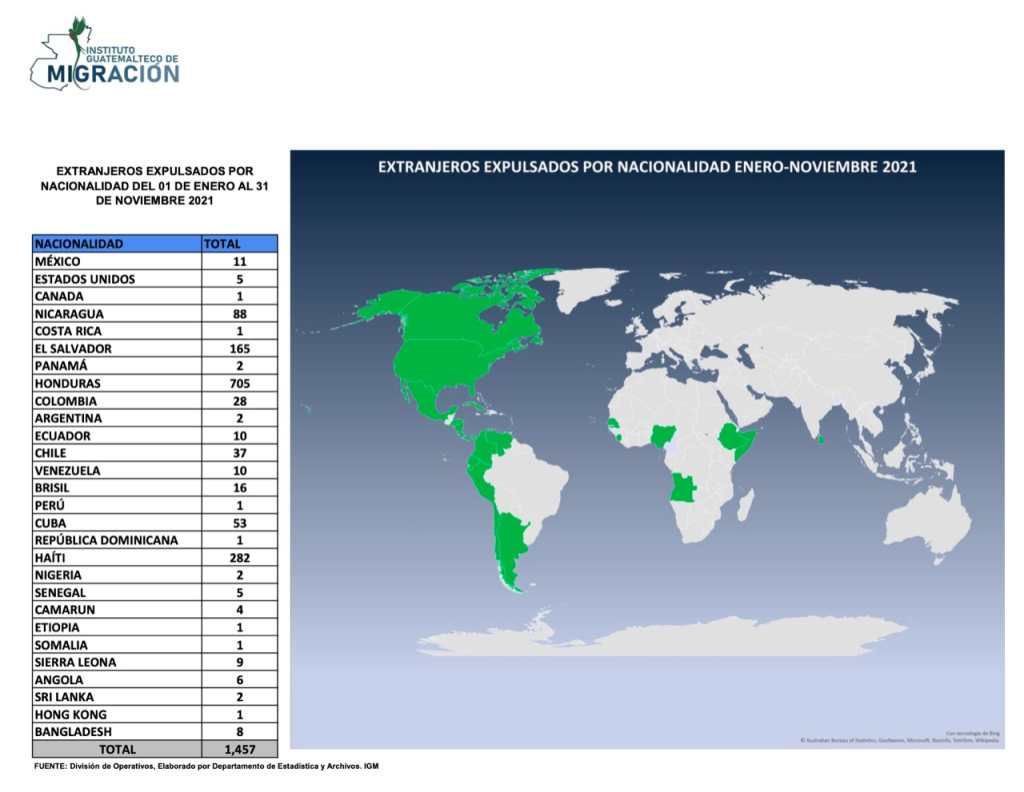 Extranjeros de 28 países han sido expulsados de suelo guatemalteco, de estos ocho tienen la mayor cantidad.705 han sido hondureños282 de Haití165 de El Salvador88 de Nicaragua53 de Cuba37 de Chile28 de Colombia11 de MéxicoEl listado detallado de Migración también da cuenta de nacionalidades africanas, como Nigeria, Etiopia, Sierra Leona, Angola, Senegal, Camerún, Somalia también hay de Bangladesh, Hong Kong, además de países latinoamericanos, Perú, Brasil, República Dominicana, Venezuela, Ecuador, Argentina, Panamá, Costa Rica, Canadá y Estados Unidos.Extranjeros albergados en Guatemala. Foto Prensa Libre: Instituto de Migración.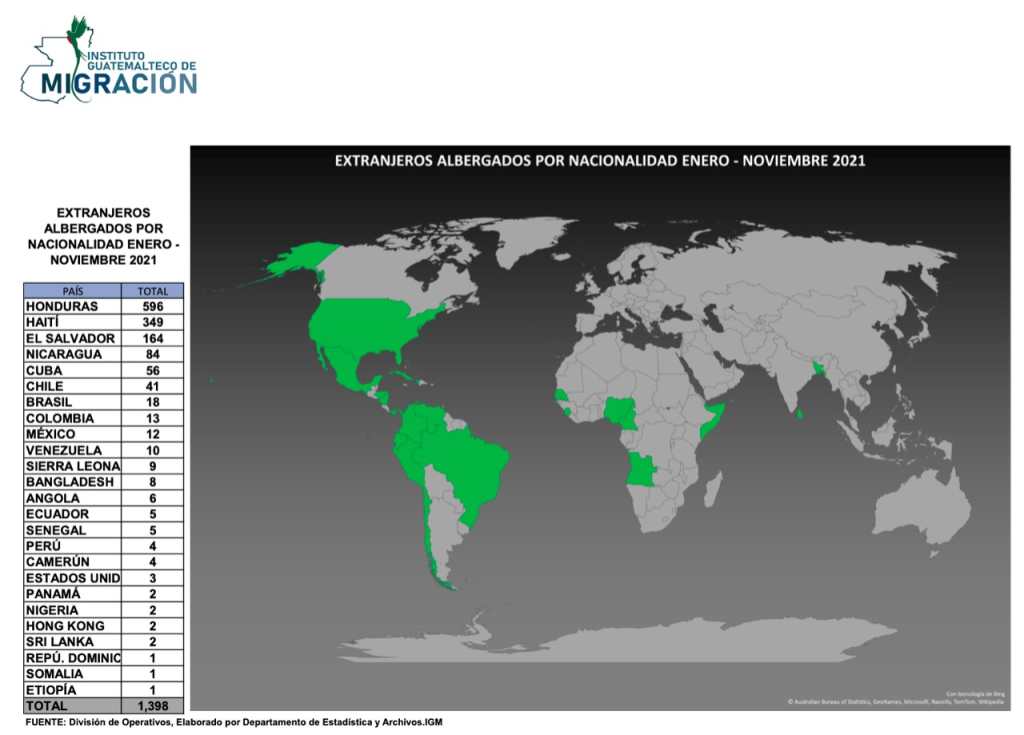 Además, se ha albergado de enero a noviembre a 1,398 personas de al menos 25 países.Los primeros tres países con más albergados son Honduras con 596 seguido de Haití con 249 y en tercer lugar El Salvador con 164.Guatemala restringe ingreso de dominicanos por muerte de migrantesEl Gobierno de Guatemala busca evitar que ciudadanos de República Dominicana lleguen al país con destino hacia Estados Unidos.Luis Gonzalez23 de diciembre, 2021https://republica.gt/guatemala/guatemala-restringe-ingreso-de-dominicanos-por-muerte-de-migrantes-2021122316450Los ciudadanos de República Dominicana que busquen viajar a Guatemala deben justificar su estadía en el país para no tener problemas migratorios. El gobierno de Alejandro Giammattei decidió restringir el ingreso de dominicanos para evitar la trata de personas.Esta decisión surge después del accidente que cobró la vida de migrantes de la nación caribeña durante el suceso ocurrido en Chiapas, México. La determinación fue confirmada por el embajador guatemalteco en esa nación, Rudy Coxaj López.Guatemala no exige visa a los dominicanos pero deben presentar una justificación "valedera" de su viaje y acatar los demás requerimientos del Instituto de Migración, señaló el diplomático.Las autoridades guatemaltecas corroboraron que varios ciudadanos caribeños llegan a este país centroamericano supuestamente como turistas, pero su fin en viajar a México y luego hacia Estados Unidos, añadió Coxaj.Más revisión a dominicanosEn Migración los visitantes de ese país serán expuestos a preguntas para determinar la veracidad de su destino, por lo que el embajador anticipó que con ello evitarán servir de paso hacia Norteamérica. “Si cumple con los requisitos migratorios establecidos o tiene visa norteamericana, tenga la seguridad y la certeza  que no va a tener ningún tipo de problema para ingresar a Guatemala”, aseguró el diplomático en entrevista con Listín Diario.El funcionario guatemalteco también apuntó que las autoridades de ambas naciones revisan planes para combatir la trata de personas. El asunto tomó más relevancia por la tragedia ocurrida en Chiapas, México, que dejó decenas de fallecidos.En República Dominicana se llevan a cabo investigaciones contra estructuras de trata de personas que operan para llevar dominicanos hacia Guatemala y México. De hecho se han realizado capturas.
18/12 Inicia repatriación de migrantes guatemaltecos que murieron en accidente de tráilerUn avión de una línea comercial aterrizó cerca de la medianoche en la pista de la Fuerza Aérea Guatemalteca, en el sur de Ciudad de Guatemala, con los restos de cuatro hombres migrantes para ser entregados a sus familias, dijo Eduardo Hernández, viceministro de Relaciones Exteriores de Guatemala.Maritza Pérez,  19 de diciembre de 2021, 15:36https://www.eleconomista.com.mx/politica/Guatemala-recibe-los-primeros-migrantes-que-murieron-en-accidente-de-trailer-en-Chiapas-20211219-0009.htmlLos primeros cuatro cuerpos de migrantes guatemaltecos fallecidos por la volcadura de camión en Chiapas, llegaron la madrugada de este domingo a territorio guatemalteco para ser velados y sepultados por sus familias. Los fallecidos fueron identificados como Leonel Estuardo Gómez Zepeda, Daymen Erick Fuentes Bravo, Cecilio Federico Ovalle Cifuentes y Daniel Arnulfo Pérez Ixla, originarios de Malacatán y Chimaltenango. Sus restos fueron recibidos la madrugada del domingo en la pista de la Fuerza Aérea Guatemalteca, en el sur de Ciudad de Guatemala por una comitiva conformada por el viceministro de Relaciones Exteriores de Guatemala, Eduardo Hernández y familiares de las víctimas. Según información de aquel país, desde el día del accidente que dejó 56 personas migrantes fallecidas y otro centenar de heridos, el personal consular de Guatemala ha visitado diariamente los hospitales de la zona para dar seguimiento a la situación de salud y velar por los derechos de sus connacionales heridos. Además de que ha realizado un seguimiento con el servicio médico forense de Tuxtla Gutiérrez, Chiapas, en el que el equipo del Registro Nacional de las Personas ha brindado apoyo para dar información precisa sobre la identificación de las víctimas guatemaltecas y así sus familiares puedan realizar trámites y seguimiento de la situación, con un permiso de 10 días de estadía en México. Para estos y otros procesos relacionados con los heridos se tramitó ante el Instituto Nacional de Migración de México, el ingreso y viaje seguro de 38 familias. En tanto, se dijo que desde Guatemala se ha atendido a 53 familiares a quienes se les ha brindado información sobre la necesidad de viajar a Tuxtla para la identificación de los cuerpos. Mientras que se tiene el reporte de 20 ciudadanos guatemaltecos plenamente identificados. Migrantes Hospitalizados El secretario de salud de Chiapas, José Manuel Cruz Castellanos, dio a conocer la tarde del sábado 18 de diciembre, que luego del accidente, 42 personas continúan hospitalizadas. Al informar sobre la atención hospitalaria que reciben las personas migrantes lesionadas a causa del accidente ocurrido en el tramo carretero Chiapa de Corzo-Tuxtla Gutiérrez, el pasado 9 de diciembre, el secretario de Salud del estado detalló que del total de 114 personas procedentes de Centroamérica que ingresaron a unidades hospitalarias del sector salud de Chiapas, 65 han logrado su recuperación, mientras que 42 permanecen recibiendo atención médica y siete perdieron la vida por las heridas. Detalló que de los 42 pacientes que permanecen hospitalizados, el estado de salud de 14 de ellos es grave, el diagnóstico en otros 24 es grave y en los cuatro restantes el pronóstico es muy grave.  kg20/12 Repatrian cuerpos de 4 migrantes más a Guatemala y República DominicanaEste lunes fueron repatriados cuatro migrantes accidentados en Chiapas el 9 de diciembre; 2 a Guatemala y 2 a República Dominicana.https://www.tvazteca.com/aztecanoticias/migrantes-guatemala-republica-dominicana-mejEste lunes fueron repatriados a sus países de origen cuatro migrantes más, fallecidos en un accidente de tráiler en la carretera Tuxtla Gutiérrez-Chiapa de Corzo, Chiapas; dos a Guatemala y dos más a República Dominicana.Dolor, lágrimas y lamentos, es lo que se observa afuera del Servicio Médico Forense de Tuxtla Gutiérrez, Chiapas, en el l ser entregados los cuerpos de los migrantes que murieron en el fatídico accidente el pasado 9 de diciembre.Entre el sábado y hoy, suman ocho los cuerpos repatriados a sus países de origen, seis han sido recibidos en Guatemala y dos en República Dominicana, de un total de 56 migrantes fallecidos.Hasta el momento, el protocolo de entrega es lento, hay mucho hermetismo por parte de las autoridades pero se espera que antes de la Nochebuena la mayoría de los cuerpos sean repatriados a sus países de origen.Una mujer, familiar de dos migrantes accidentados en Chiapa de Corzo, Chiapas y que perdieron la vida, relató que solo le entregaron un cuerpo y se quejó de la lentitud con que se realizan los trámites.“Estoy aquí por dos cuerpos, luchando por ellos desde un principio, me dieron uno el otro no me lo han dado, dicen que no estaban listas las huellas dactilares… Ahora resulta que no me podían dar el cuerpo de Yuniel porque no está listo. Yo necesito que me entreguen a Yuniel… Ya me entregaron el de Juan Alberto...”, relató.Primeros cuatro repatriados son de GuatemalaEl sábado pasado los restos de cuatro migrantes fueron repatriados a Guatemala en un avión procedente de Tuxtla Gutiérrez, Chiapas, contratado por el gobierno de México, al aeropuerto La Aurora, hangar perteneciente a la Fuerza Aérea del país centroamericano.Los primeros cuatro cuerpos, pertenecen a ciudadanos guatemaltecos originarios de Malacatán y Chimaltenango.Siguen hospitalizados 42 migrantesMientras tanto, 42 migrantes continúan internados en diversos hospitales de Tuxtla Gutiérrez, la mayoría en estado crítico pero con la esperanza de que con la atención médica que reciben puedan recuperarse y regresar a sus casas.Algunos familiares de los heridos han viajado a Chiapas a cuidar a sus seres queridos y duermen afuera del hospital con la esperanza de poder llevarse pronto a sus pacientes.El accidente ocurrió el pasado 9 de diciembre, cuando un trailer que transitaba por un tramo de carretera cercano a la ciudad de Chiapa de Corzo y transportaba a más de 150 migrantes perdió el control y se volcó, provocando la muerte de 56 personas y dejando más de 110 lesionados.23/12 Retornan a Guatemala 10 menores sobrevivientes del accidente de ChiapasLos adolescentes quedarán bajo resguardo de la PGN y la Secretaría de Bienestar Social mientras sus familiares son ubicados.https://www.prensalibre.com/guatemala/comunitario/retornan-a-guatemala-10-menores-sobrevivientes-del-accidente-de-chiapas/Por Marysabel AldanaEl Ministerio de Relaciones Exteriores (Minex) informó que 10 menores sobrevivientes del accidente ocurrido en Chiapas, México, fueron retornados a Guatemala.Las edades oscilan entre los 15 y 17 años y son originarios de Chimaltenango (2), Quiche (5), Jutiapa (1), Quetzaltenango (1) y Guatemala (1).La recepción estuvo a cargo del Instituto Guatemalteco de Migración, que realizó los controles migratorios, posteriormente quedaron bajo el resguardo y protección de la Secretaría de Bienestar Social y Procuraduría General de la Nación.Señaló que su traslado al territorio nacional se llevó a cabo este jueves por vía terrestre y que los connacionales serán puestos bajo resguardo de instituciones que atienden temas de niñez. La situación de estos menores refleja lo que se vive en la sociedad, que no importa el riesgo en el que se coloca a los menores, con la finalidad de llegar de forma irregular a Estados Unidos.“Los padres deberían comprender el peligro en que ponen a los niños, sus vidas corren riesgo al tratar de llevarlos por estas vías”, comentó Aníbal Pérez, analista en migración.Migrantes guatemaltecos fallecidosEl 9 de diciembre, un tráiler que trasladaba clandestinamente a aproximadamente 160 migrantes chocó con un puente peatonal en una carretera de Chiapas.De acuerdo con el Minex, hasta ahora se ha confirmado que 19 guatemaltecos fallecieron, pero esa cifra podía aumentar pues el número total de muertos fue de 56 y muchos no han sido identificados.Mientras que otros más, de los que se sospecha pueden ser connacionales, están en proceso de ser identificados.En tanto, por medio del Consulado General de Guatemala en Tuxtla Gutiérrez también se indicó que hay 101 connacionales heridos.30/12 Llegan a Guatemala 15 cuerpos de migrantes muertos en tragedia de Chiapas 21 días después del accidenteA 21 días del accidente de un tráiler en Chiapas, México, llegaron a Guatemala los cuerpos de 15 migrantes víctimas de la tragedia y se espera confirmar la identidad de otros 18, según el Minex.Por César Pérez Marroquín Y Henrry Montenegro30 de diciembre de 2021https://www.prensalibre.com/guatemala/migrantes/llegan-a-guatemala-15-cuerpos-de-migrantes-muertos-en-la-tragedia-de-chiapas-21-dias-despues-del-accidente-breaking/Los cuerpos de 15 guatemaltecos que murieron el pasado 9 de diciembre en un accidente de un tráiler en Chiapa de Corzo, Chiapas, México, llegaron este jueves 30 de diciembre a Guatemala en un avión de la Fuerza Aérea Mexicana, 21 días después de la tragedia.Desde el día de la tragedia en Chiapas, la información referente a fallecidos y sobrevivientes ha sido escasa en Guatemala, lo que se ha convertido en un calvario para las familias que exigen respuestas sobre el paradero de sus familiares. Han pasado 21 días del accidente y el Ministerio de Relaciones Exteriores no ha publicado el listado de guatemaltecos afectados por ese percance.Sin embargo, este jueves, 15 cuerpos que permanecieron en las morgues del Servicio Médico Forense (Semefo) de la región donde ocurrió el percance, que en total dejó 56 muertos y casi un centenar de heridos, llegaron a Guatemala para ser entregados a sus deudos.A la llegada de los cuerpos se veía a militares y funcionaros sosteniendo banderas de Guatemala y México, así como una con la leyenda “Ejército y Fuerza Aérea Mexicanos, ayuda humanitaria”, lo que hace pensar que todo el proceso de repatriación estuvo a cargo del Gobierno de México. El vicecanciller Eduardo Hernández señaló que están a la espera de la confirmación de la nacionalidad de 18 víctimas más de la tragedia en México, que presuntamente son guatemaltecos.Hernández detalló que, en total hay 15 guatemaltecos heridos en condición grave y 12 en estado leve; además, hay 74 migrantes que fueron dados de alta y llevados a hoteles, pero de estos algunos regresaron a Guatemala y otros continuaron con su viaje a EE. UU.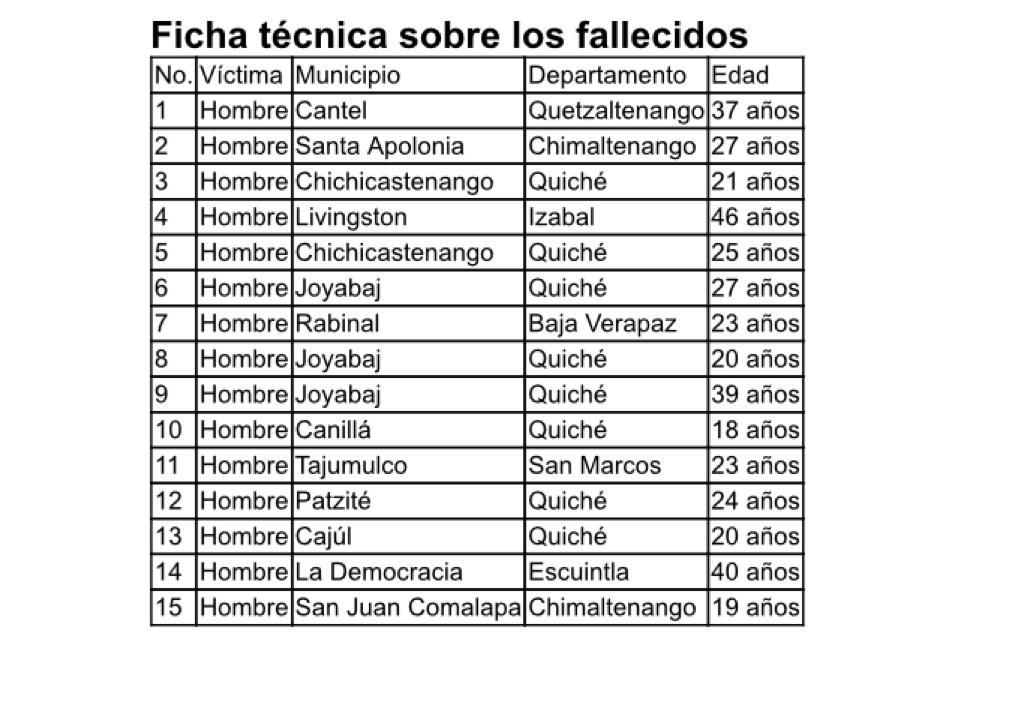 En tanto, familias de Guatemala y El Salvador que buscan a sus parientes aseguran que tienen dificultades para ingresar a México y buscar entre los hospitales a sus familiares heridos, y presumen que los no identificados podrían ser ellos.El último reporte de las autoridades de Salud de México detalla que aún hay 22 migrantes hospitalizados, en su mayoría originarios de Guatemala. De ellos, 11 se encuentran en estado “grave”, 9 están “delicados” y 2 con pronóstico de “muy grave”, informó la Secretaría de Salud.Al menos 56 personas murieron en el accidente del camión que transportaba migrantes indocumentados y un centenar resultaron heridas, en su mayoría centroamericanos y también dominicanos.El tráiler donde viajaban los migrantes indocumentados chocó con la pared del muro de un puente peatonal, según el reporte de la Fiscalía de Chiapas.Tras el impacto, la caja quedó sin el techo para luego volcarse hacia un costado y, como consecuencia del choque, decenas de migrantes murieron al instante.A 21 días de su muerte, devuelve México a Guatemala a 15 migrantesLos cuerpos corresponden a fallecidos en el accidente de Tuxtla Gutiérrez, Chiapas.Por Víctor Chávez diciembre 30, 2021 | 19:16 pm hrshttps://www.elfinanciero.com.mx/nacional/2021/12/30/a-21-dias-de-su-muerte-devuelve-mexico-a-guatemala-a-15-migrantes/A 21 días de su fallecimiento, apenas este miércoles el gobierno de México devolvió a su país a 15 migrantes de Guatemala.En un comunicado conjunto, las secretarías de Gobernación, de Relaciones Exteriores, de la Defensa Nacional, la Fiscalía General de la República y el Instituto Nacional de Migración informaron que estas personas fueron las que murieron el pasado 9 de diciembre en un accidente de Tuxtla Gutiérrez, Chiapas, al volcarse el tráiler que los transportaba.Según el Grupo de “Acción Inmediata”, de las personas que fallecieron, 50 han sido identificadas; de éstas, 25 cuerpos fueron trasladados a su lugar de origen y cinco más se repatriarán en el transcurso de este jueves.Se informó que “estas acciones forman parte de los compromisos asumidos por las autoridades mexicanas en el marco de las actividades del Grupo de Acción Inmediata (GAI) contra la red de traficantes de personas responsables de esta tragedia”.La información precisa que “los cuerpos de los fallecidos fueron trasladados a la Ciudad de Guatemala, en un avión Casa C-295 de la Fuerza Aérea Mexicana, y entregados a funcionarios del Ministerio de Relaciones Exteriores de ese país”.El operativo fue coordinado entre la Secretaría de Relaciones Exteriores (SRE), el Instituto Nacional de Migración (INM), dependiente de la Secretaría de Gobernación, la Fiscalía General de la República (FGR) y la Secretaría de la Defensa Nacional (Sedena), se indicó.Las autoridades forenses de la FGR han logrado a la fecha, y con el apoyo de los gobiernos de los países de origen de los fallecidos, la identificación de 50 personas que murieron en el accidente (37 de Guatemala, 11 de la República Dominicana, uno de El Salvador y uno de Ecuador). De estos, 25 ya han sido trasladadas a sus lugares de origen y 5 más serán transportadas en el transcurso del día.Se aseguró que “como parte del apoyo a los familiares de las personas que perdieron la vida, el INM cubrió todos los gastos generados por los servicios funerarios”.Con ello, “el Gobierno de México y los países que integran el GAI refrendan su compromiso para continuar el trabajo de manera conjunta en la atención a las y los afectados en este accidente, así como para unir esfuerzos a fin de desarticular la operación de las redes de traficantes de personas y otros delitos conexos del crimen organizado trasnacional”, se informó.Repatriarán 20 cuerpos más de migrantes a Guatemala y República DominicanaSerá en cada país donde familiares realizarán los trámites necesarios para reconocer la identidad de los migrantes fallecidoshttps://www.elheraldodechiapas.com.mx/local/repatriaran-20-cuerpos-mas-de-migrantes-a-guatemala-y-republica-dominicana-7663401.htmlMARTES 28 DE DICIEMBRE DE 2021Karla García | El Heraldo de ChiapasTuxtla Gutiérrez. Al mediodía de este martes, un total de 20 cuerpos de los migrantes fallecidos en el accidente sobre el tramo carretero Chiapa de Corzo – Tuxtla Gutiérrez, el pasado 9 de diciembre, salieron de las instalaciones del Servicio Médico Forense (Semefo) de Tuxtla Gutiérrez, Pijijiapan y Tonalá.Se trata de 13 guatemaltecos y 7 dominicanos, los cuales serán repatriados a sus respectivos países, donde familiares los esperan para darles una sepultura digna.De estos 20 cuerpos, nueve salieron del Semefo de Tuxtla, cinco dominicanos y cuatro guatemaltecos; de Pijijiapan salieron siete, seis guatemaltecos y un dominicano; y de Tonalá salieron cuatro, tres guatemaltecos y un dominicano.Cabe destacar que, en los Semefos, a diferencia de ocasiones anteriores, no se presentaron familiares para reclamarlos o para hacer algún trámite para su entrega, sino que se mantuvieron cerrados al público y a la prensa al momento de ser liberados.Con estos 20, suman ya un total de 30 cuerpos entregados por los gobiernos tanto estatal como federal, quienes han mantenido en hermetismo aspectos de la repatriación de dichos cuerpos.Será en cada país donde familiares realizarán los trámites necesarios para reconocer la identidad de los migrantes fallecidos, como inspección de fotografías, verificación ocular y dactiloscópica, las cuales mencionó Eduardo Hernández, viceministro de Relaciones Exteriores de Guatemala a mediados de diciembre; además de pruebas de ADN que determinen la relación parental de los fallecidos.22 sobrevivientes de accidente de tráiler continúan hospitalizados: autoridades mexicanasAl menos 22 migrantes víctimas de la tragedia en Chiapas, México, siguen hospitalizados, dos con pronóstico de muy grave.Por César Pérez Marroquín28 de diciembre de 2021https://www.prensalibre.com/guatemala/migrantes/tragedia-en-chiapas-22-migrantes-sobrevivientes-de-accidente-de-trailer-continuan-hospitalizados-en-mexico/De los 114 migrantes centroamericanos que resultaron heridos en el accidente ocurrido en la ruta de Chiapa de Corzo-Tuxtla Gutiérrez, Chiapas, México, 85 han sido dados de alta y 22 aún están hospitalizadas, en su mayoría de nacionalidad guatemalteca, informó este martes 28 de diciembre a medios locales, el secretario de Salud de Chiapas, José Manuel Cruz Castellanos.De acuerdo con Cruz, los migrantes hospitalizados continúan recibiendo atención médica en el Hospital General “Dr. Jesús Gilberto Gómez Maza” de Tuxtla Gutiérrez, Hospital Básico Comunitario de Acalá, Hospital General “Dr. Belisario Domínguez, Hospital General Vida Mejor y Hospital General de Zona número 2.El facultativo detalló que, de acuerdo con el último reporte médico, el estado de salud de 11 migrantes es grave, nueve están delicados y dos con pronóstico de muy grave.Como ha ocurrido en Guatemala, el Ministerio de Relaciones Exteriores de Guatemala y el Consejo Nacional de Atención al Migrante de Guatemala no proporcionaron el listado completo de los nombres de accidentados y si localizaron a la totalidad de familiares, resalta la publicación de Vanguardia Informativa.Se consultó al Minex sobre una actualización de información, pero no dieron detalles; además, se preguntó al Instituto Guatemalteco de Migración si tenían conocimiento de ese informe, pero respondieron que esos detalles los tiene la Cancillería.El pasado 9 de diciembre, un tráiler cargado con decenas de migrantes centroamericanos volcó en Chiapa de Corzo y dejó como saldo 56 muertos y cerca de un centenar de heridos, un hecho que puso en evidencia la crisis migratoria que se vive en los países de la región.HOSPITALIDAD Y LUCHAPadre Verzeletti, defensor de migrantes, deja Guatemala para retornar a BrasilSara Solórzano17 diciembre, 2021https://lahora.gt/padre-verzeletti-defensor-de-migrantes-deja-guatemala-para-retornar-a-brasil/El director de Casa del Migrante de Guatemala, el sacerdote Mauro Verzeletti, anunció su salida de dicha institución y de este país centroamericano luego de 23 años de trayectoria, debido a que regresará a su natal Brasil a estudiar Ciencia Política.El anuncio del sacerdote de la orden de San Carlos Scalabrinianos se dio al finalizar una eucaristía en memoria de los 56 migrantes centroamericanos fallecidos en un accidente en Chiapas, México, cuando se transportaban escondidos en un tráiler, en su periplo por alcanzar el sueño americano en Estados Unidos.Verzeletti dijo: “Hoy estamos todos consternados por estas tragedias humanas. Hoy, yo partiré para una nueva misión. Voy a estudiar Ciencias Políticas, pero pido a todos ustedes, hermanos y hermanas, que no dejen que este regalo (sagrado) se muera. No tengan miedo de denunciar, no tengan miedo de las amenazas”.Verzeletti detalló que durante los 23 años que dirigió la Casa del Migrante enfrentó “muchas amenazas con dolor, con sufrimiento”. Pero las “enfrenté por amor a la vocación, al servicio de los migrantes. Porque ellos son mi causa y yo entregué mi vida por ellos”.Las amenazas, agregó, “me ayudaron a crecer, me hicieron más humano, porque estoy en la defensa de los derechos humanos, de los más débiles de la sociedad. Les pido (a los asistentes de la eucaristía) que sean fuertes promotores de esta causa”.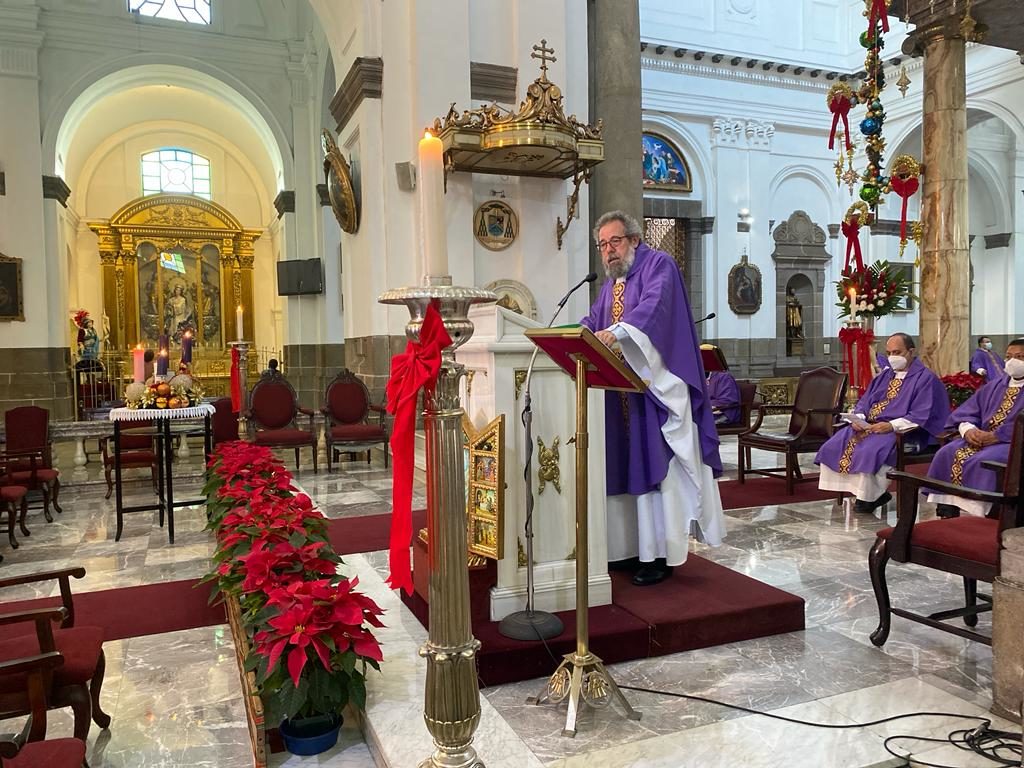 Se lleva a cabo una misa en la catedral por el padre Mauro Verzeletti por motivo de migrantes fallecidos en Chiapas, México. Foto La Hora / José OrozcoPIDIÓ A SU EQUIPO Y A LOS FIELES SEGUIR “EN ESTA LUCHA”“No tengamos miedo porque el miedo nos acobarda, nos aleja de la verdad, nos hace indiferentes. El miedo nos quita la libertad. No tengamos miedo, seamos profetas de la esperanza, del amor, de la alegría; seamos profetas del evangelio de la vida y de la esperanza”, dijo Verzeletti.Agregó que tanto la Casa del Migrante como los proyectos tendrán continuidad “dando esa respuesta humanitaria, integral, desde el momento que ellos (migrantes) se encuentran de paso por Guatemala, cuando retornan o cuando son violados de sus derechos, o cuando están buscando la protección internacional”.Consultado sobre un posible retorno a Guatemala tras concluir sus estudios, dijo desconocer cuál será la decisión de la congregación de misioneros scalabrinianos, pero indicó que en caso de que así se lo pidan lo hará “con mucho gusto, para siempre proponer algo nuevo para la población migrante”.Este sábado, previo a su despedida al finalizar el año, Verzeletti presentará un libro titulado Memorias de amor en el drama histórico de las migraciones.Lugar de accidente se convierte en jardín en honor a migrantes en MéxicoEFETuxtla Gutiérrez (México)18 dic. 2021https://www.efe.com/efe/america/ame-hispanos/lugar-de-accidente-se-convierte-en-jardin-honor-a-migrantes-mexico/20000034-4701392El lugar del fatal accidente donde 56 indocumentados murieron y unos 150 resultaron heridos, conocido como la curva del migrante, se convirtió durante ocho días en un santuario en honor a los centroamericanos que viajaban hacinados en el interior de un tráiler en el sureño estado mexicano de Chiapas.María, una mujer que lleva más de 45 años trabajando la producción y venta de plantas en el "Vivero Berriozabal", donó su tiempo y plantas para hacer del lugar un hermoso jardín en memoria de los caídos.Para esta obra de arte se utilizaron 100 metros de pasto alfombra, 56 plantas Sansevieria, una especie que aguanta cualquier clima y se asemeja a una vela, piedras de río, 10 costales de abono y tierra."Ahora el mural luce esplendoroso, el lugar revivió luego de la tragedia" dice María a Efe.La cultivadora, que se sumó con gusto a colaborar con los vecinos de Chiapa de Corzo, aseguró que disfruta hacer jardines, "pero en esta ocasión me tocó hacer el jardín más difícil, que es por dolor. Los jardines se hacen por alegría y por gusto".Esta acción surgió luego de que el pasado 9 de diciembre murieron 56 migrantes al volcar un camión de traficantes de personas en el sureño estado de Chiapas, fronterizo con Guatemala.María dijo que este accidente le resultó muy impactante y además, le dolió mucho, "porque las imágenes son muy desgarradoras, muy tristes. Sí me dio tristeza, a esto le tenemos que sacar valor, no nos podemos quedar con la tristeza adentro, hay que sacarla, y por eso estamos haciendo esto para que no vuelva ocurrir".Durante esta semana cientos de personas han demostrado su solidaridad al dejar flores y veladoras, los ciudadanos guatemaltecos se detienen a rezar y a dejar algunos quetzales, botellas de agua, cruces de madera, imágenes de la virgen de Guadalupe y angelitos.Los familiares de los fallecidos y heridos, que poco a poco van arribando para preparar los trámites de repatriación, han llegado al lugar del accidente para dejar flores y carteles con emotivas palabras de despedida.Jorge es otro ciudadano que da su tiempo para cavar y sembrar el pasto y las plantas, pues se siente identificado con los migrantes y sus familias, ya que ha vivido en carne propia migrar a los Estados Unidos por buscar una mejor vida."Me dio tristeza, la pobre gente que viene de fuera y se va a otro lado, porque todos somos humanos, todos sufrimos, por ganar un poquito de más dinero, yo también he salido a chambear (trabajar) fuera, se sufre", expresó.A una semana del accidente la Secretaría de Salud confirmó que de 114 migrantes lesionados en el accidente, 56 han sido dados de alta y 51 personas continúan en recuperación en distintas unidades de salud de la red hospitalaria.La dependencia detalló que de acuerdo con el reporte médico, el estado de salud del 90 % de los pacientes es de entre delicado y grave; mientras que el pronóstico del resto es de muy grave.La población migrante que permanece hospitalizada proviene de los países de Guatemala, República Dominicana, Ecuador, Honduras y Colombia.México vive una de las mayores olas migratorias de su historia. De enero a octubre, el país ha interceptado a 228.115 personas y deportado a otras 82.627, cifras que no se habían visto desde hace más de 15 años.Asimismo, las solicitudes de refugio también han batido récords. De enero a octubre, el país ha recibido 108.195 peticiones.Dayami y su carta para Santa: una historia de Nogales que será películaLo que comenzó como una fantasía de niña se ha convertido en una inspiradora experiencia transnacionalPor César Barrón para La Estrella de TucsónDec 24, 2021 Updated 17 hrs ago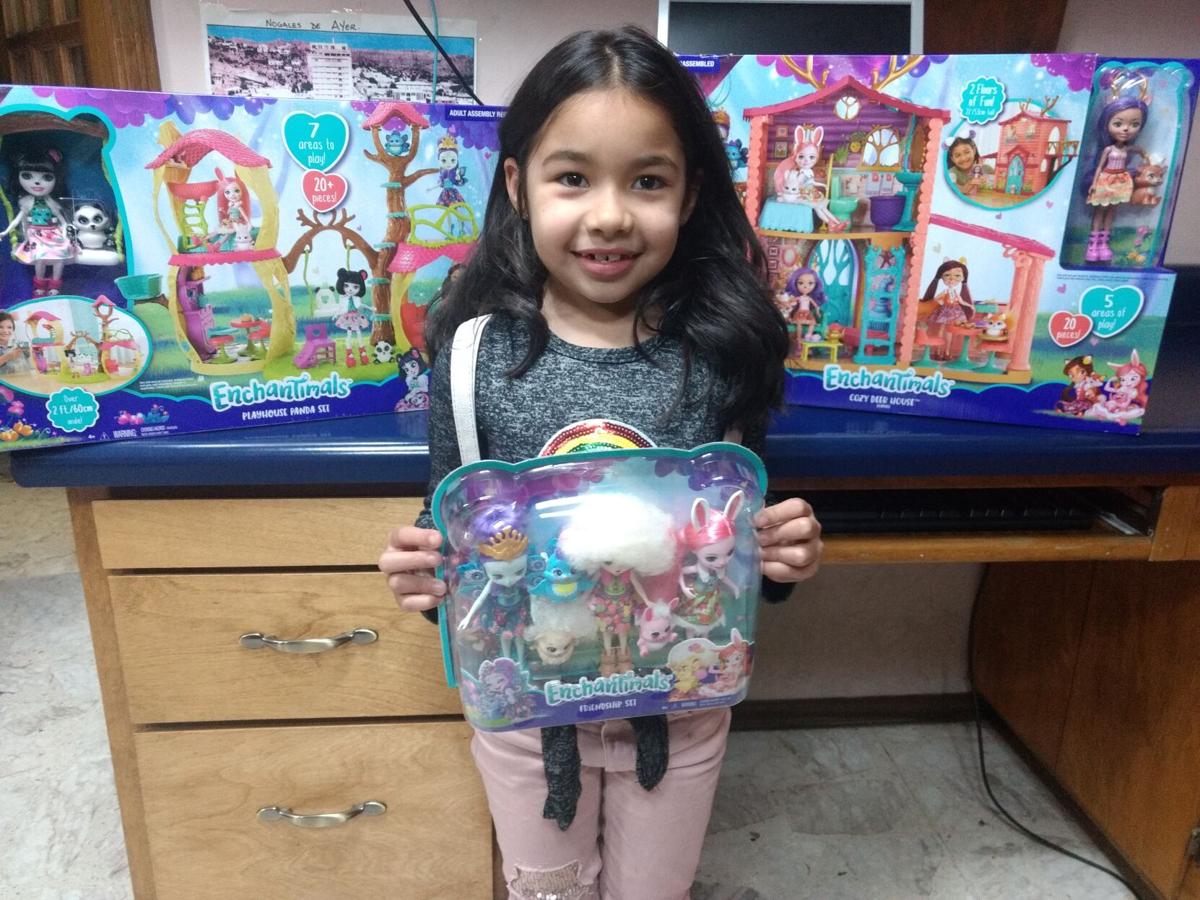 Dayami Leyva con los regalos recibidos luego de enviar su globo con la lista a Santa Claus.César Barrón, Nogales, Sonora https://tucson.com/laestrella/frontera/dayami-y-su-carta-para-santa-una-historia-de-nogales-que-ser-pel-cula/article_99dcb2da-6440-11ec-9da4-6bffd9ca60a6.htmlFinal del formularioPor César Barrón para La Estrella de TucsónNogales, Sonora.- Este mes, la empresa estadounidense Mattel, Inc., dedicada a la fabricación y distribución de juguetes, dio a conocer que realizará una película basada en una historia de la vida real.Se trata del caso de Dayami Leyva, una niña de Nogales, Sonora, que, unos días antes de la Navidad de 2018, le escribió una carta a Santa Claus con su lista de regalos. Luego la amarró a un globo rojo inflado con helio que soltó al cielo esperando que así llegara hasta el Polo Norte y Santa la recibiera.Acompañada de sus primos, Dayami lanzó el globo como parte de una tradición familiar que tienen en la casa de su abuela en la colonia Del Rosario de Nogales, Sonora, ubicada muy cerca del muro fronterizo.Lo que ocurrió en los próximos días fue inesperado. El globo voló sobre el muro que divide a México de Estados Unidos y cayó en algún lugar de las montañas de la pequeña comunidad de Patagonia, Arizona. Allí, prácticamente en medio de la nada, lo encontró Randy Heiss, un hombre que había salido de su casa a pasear con su perro. Pensando que se trataba de basura y con el deseo de recogerla, Heiss, se acercó al globo roto. Al levantarlo, ¡oh, sorpresa!, encontró una lista de regalos firmada por Dayami y dirigida a Santa Claus.Muy pronto, Heiss envió un mensaje a la emisora Radio XENY de Nogales, Sonora, para que le ayudaran a buscar a la remitente. El reportero César Barrón atendió el mensaje y se comprometió a encontrarla cuanto antes. Enseguida se anunció el caso en la radio y alrededor de una hora después, Cristian Leyva, el papá de Dayami, se comunicó con la emisora.A la mañana siguiente, 20 de diciembre, Dayami, su hermana Ximena, su papá y Damaris Martínez, la mamá de las niñas, se reunieron con Randy y Marcella Heiss. Radio XENY fue el punto de encuentro. Para sorpresa y alegría de la niña, la pareja de Patagonia, Arizona, llegó con los regalos que Dayami le había pedido en su cartita a Santa. Ese mismo año, la historia del hallazgo del globo se publicó en medios de comunicación de México, Estados Unidos y Alemania. Hoy, tres años después, Mattel informa que está en el proceso de producción de la película que llevará por título Christmas Balloon.Ahora Dayami tiene 11 años y, en conversación con La Estrella de Tucsón el pasado 23 de diciembre, comentó que está muy emocionada porque van a hacer una película con su historia. Cristian, el papá, dijo estar muy feliz porque no es algo común. “Dayami está chiquita, pero es algo que queda toda la vida, es un recuerdo muy bonito que le quedará no solo a ella, sino a sus hijos, sus nietos, y que seguro los va a hacer felices”, dijo. “No hay fronteras en ningún lado y la felicidad de los niños es lo primordial”, agregó.Luis Guerrero, uno de los propietarios de la empresa productora Vital Pictures, fue quien informó que, en conjunto con la empresa Mattel, están en el proyecto de realizar la película. La escritora Gabriela Revilla Lugo está actualmente trabajando en el guión. Guerrero comentó que decidieron hacer una producción audiovisual a partir de esta historia dado su espíritu navideño y considerando que la sociedad necesita este tipo de espíritu y de películas.Guerrero comentó que la realización podría tardar entre 9 y 15 meses. Aún están por definirse detalles importantes como el lugar en donde se grabará la película.Marcella Heiss, la esposa del hombre que encontró el globo, comentó que lo que sucedió aquella tarde y en adelante es un milagro. Para ella, lo más importante es el amor en familia, justamente lo que la familia de Dayami les han regalado a ellos. Comentó que ellos también están muy contentos por la película y que esto demuestra que “El globo sigue volando”.“Cuando tienes la oportunidad de ayudar a alguien, eso da más alegría que todo lo demás”, manifestó.Después de haberse conocido, la familia Heiss y la familia de Dayami han establecido lazos tan fuertes como si se tratara de una misma familia. Se ven con frecuencia e incluso pasaron la Nochebuena juntos.Este año, durante la Navidad, la empresa Mattel envió juguetes a radio XENY en Nogales, Sonora, para regalarles a los niños de familias de escasos recursos.Durante su viaje a Chipre y Grecia, culminado ya el lunes 6 de diciembre, el Santo Padre ha tenido un encuentro con los refugiados del Centro de Recepción e identificación Mytilene (en la isla de Lesbos), donde recordó, una vez más, que la migración es un problema de todos.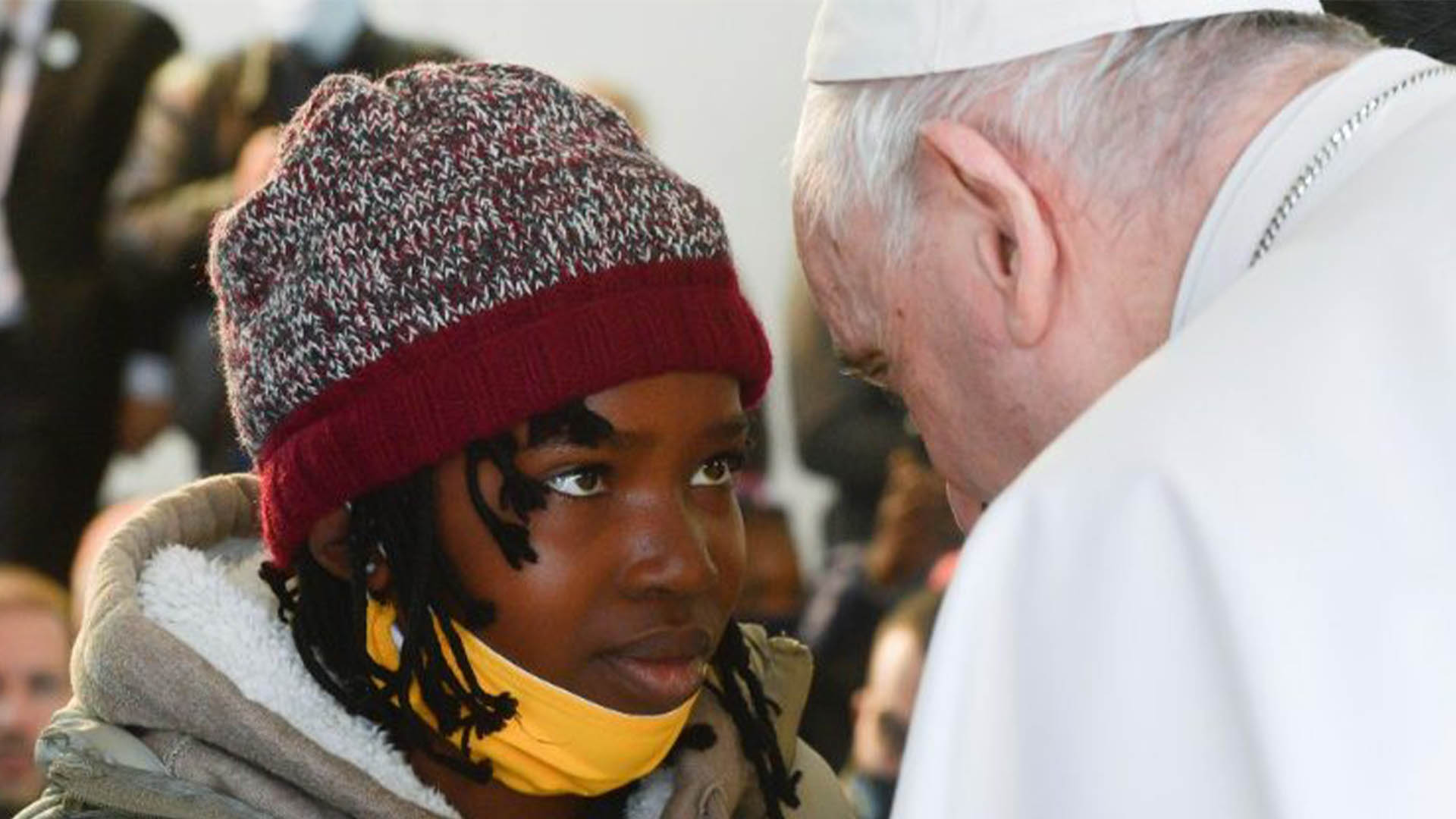 AÑOPeticiones de asilo201013201120201218201348201412220151552016147201715020182622019494202048620211004Fuente: IGMFuente: IGM